ПРОЕКТ 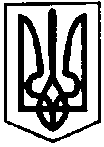 ПЕРВОЗВАНІВСЬКА СІЛЬСЬКА РАДАКРОПИВНИЦЬКОГО РАЙОНУ  КІРОВОГРАДСЬКОЇ ОБЛАСТІ_______ СЕСІЯ ВОСЬМОГО  СКЛИКАННЯРІШЕННЯвід  « » _____ 2021 року                                                                                 № с. ПервозванівкаПро затвердження Переліку земельних ділянок, які виставлятимуться на земельні торги окремими лотами у 2021-2023 рокахПро включення вільних земельних ділянок до переліку земельних ділянок, які виставлятимуться на конкурентних засадах (земельні торги) окремими лотами. Керуючись ст. 144 Конституції України, п. 34 ст. 26, 60 Закону України «Про місцеве самоврядування в Україні», відповідно до ст. 12, 19,127, 128, 134-39, 201 Земельного Кодексу України, з метою створення умов економічного регулювання земельних відносин та поповнення бюджету територіальної громади та заслухавши інформацію начальника відділу земельних відносин та комунальної власності Гордієнка Ігоря Миколайовича, сільська радаВИРІШИЛА: 1.Затвердити Перелік земельних ділянок, які виставлятимуть на земельні торги окремими лотами у 2021-2023 роках для отримання речового права на них (оренда, власність), що зазначені в додатку 1 до рішення (додається).2. Контроль за виконанням даного рішення покласти на постійну комісію з питань бюджету, фінансів, соціально-економічного розвитку, інвестиційної політики, законності, діяльності ради, депутатської етики, регуляторної політики, регламенту, регулювання земельних відносин, містобудування, комунальної власності, промисловості, будівництва, транспорту, енергетики, зв’язку, сфери послуг та житлово-комунального господарства.  Сільський голова						   Прасковія МУДРАКДо рішення Первозванівської сільської ради від «__»______2021р№__________Перелік вільних земельних ділянок (рілля, пасовища,) на території Первозванівської сільської радиПРОЕКТ ПЕРВОЗВАНІВСЬКА СІЛЬСЬКА РАДАКРОПИВНИЦЬКОГО РАЙОНУ  КІРОВОГРАДСЬКОЇ ОБЛАСТІ_______ СЕСІЯ ВОСЬМОГО  СКЛИКАННЯРІШЕННЯвід  « » _____ 2021 року                                                                                 № с. ПервозванівкаПро надання дозволу про включення земельної ділянки до переліку земельних ділянок вільних від забудови, призначених для продажу права оренди  на конкурентних  засадах(аукціонах) та надання дозволу на виготовлення проекту землеустрою щодо відведення земельної ділянки Керуючись ст. 33, ст.60 Закону України «Про місцеве самоврядування в Україні», ст. 135-137 Земельного кодексу України, Законом України «Про внесення змін до деяких законодавчих актів України щодо сприяння будівництву», Закону України «Про землеустрій», Законом України «Про оренду землі», сільська рада                                               ВИРІШИЛА:Включити земельну ділянку орієнтовною площею 3,0000 га для рибогосподарських потреб (код КВЦПЗ 10.07.), у тому числі по угіддях: 3,0000га – ставки, за рахунок категорії земель водного фонду, яка перебуває в комунальній власності Первозванівської сільської ради  та розташована в с.Верхівці Кропивницького району Кіровоградської області, до переліку земельних ділянок вільних від забудови, призначених для продажу права оренди  на конкурентних  засадах (аукціонах) та надання дозволу на виготовлення проекту землеустрою щодо відведення земельної ділянки.Надати дозвіл на виготовлення проекту землеустрою щодо відведення земельної ділянки для продажу права оренди на конкурентних засадах (аукціон),  орієнтовною площею 3,0000 га для рибогосподарських потреб (код КВЦПЗ 10.07.), у тому числі по угіддях: 3,0000га – ставки, за рахунок категорії земель водного фонду, яка перебуває в комунальній власності Первозванівської сільської ради  та розташована в с.Верхівці Кропивницького району Кіровоградської області.Уповноважити відділ земельних відносин та комунальної власності Первозванівської сільської ради Кропивницького району Кіровоградської області замовити проект землеустрою щодо відведення земельної ділянки орієнтовною площею 3,0000 га для рибогосподарських потреб (код КВЦПЗ 10.07.), у тому числі по угіддях: 3,0000га – ставки, за рахунок категорії земель водного фонду, яка перебуває в комунальній власності Первозванівської сільської ради  та розташована в с.Верхівці Кропивницького району Кіровоградської області. Контроль за виконанням даного рішення покласти на постійну комісію з питань бюджету, фінансів, соціально-економічного розвитку, інвестиційної політики, законності, діяльності ради, депутатської етики, регуляторної політики, регламенту, регулювання земельних відносин, містобудування, комунальної власності, промисловості, будівництва, транспорту, енергетики, зв’язку, сфери послуг та житлово-комунального господарства. Сільський голова						            Прасковія МУДРАКПРОЕКТ ПЕРВОЗВАНІВСЬКА СІЛЬСЬКА РАДАКРОПИВНИЦЬКОГО РАЙОНУ  КІРОВОГРАДСЬКОЇ ОБЛАСТІ_______ СЕСІЯ ВОСЬМОГО  СКЛИКАННЯРІШЕННЯвід  « » _____ 2021 року                                                                                 № с. ПервозванівкаПро надання дозволу на виготовленняпроекту землеустрою щодо відведення земельної ділянки у власність орієнтовною площею -2.0000 гадля ведення особистого селянського господарства гр. Марченко Ларисі Іванівні Розглянувши повторно заяву від гр. Марченко Лариси Іванівни про надання дозволу на виготовлення проекту землеустрою щодо відведення земельної ділянки у власність, орієнтовною площею -2.0000 га для ведення особистого селянського господарства на території Первозванівської сільської ради, та відповідно рішення Кіровоградського окружного адміністративного суду від 03.06.2020 року та залишеним без змін постановою Третього апеляційного адміністративного суду від 21.11.2020 по справі № 340/1052/20, відповідно до статей 12, 116, 118, 122, 123 Земельного кодексу України, пункту 34 частини першої статті 26 Закону України «Про місцеве самоврядування в Україні», ст. 8, 17 Закону України «Про регулювання містобудівної діяльності», сільська радаВИРІШИЛА:1. Надати дозвіл гр. Марченко Ларисі Іванівні на виготовлення проекту землеустрою щодо відведення земельної ділянки у власність, орієнтовною площею -2.0000 га в тому числі із них - 2,0000 га пасовища для ведення особистого селянського господарства (КВЦПЗ 01.03) із земель сільськогосподарського призначення за рахунок земель запасу комунальної власності на території Первозванівської сільської ради Кропивницького району Кіровоградської області.2. Контроль за виконанням даного рішення покласти на постійну комісію з питань бюджету, фінансів, соціально-економічного розвитку, інвестиційної політики, законності, діяльності ради, депутатської етики, регуляторної політики, регламенту, регулювання земельних відносин, містобудування, комунальної власності, промисловості, будівництва, транспорту, енергетики, зв’язку, сфери послуг та житлово-комунального господарства.Сільський голова						Прасковія МУДРАКПРОЕКТ ПЕРВОЗВАНІВСЬКА СІЛЬСЬКА РАДАКРОПИВНИЦЬКОГО РАЙОНУ  КІРОВОГРАДСЬКОЇ ОБЛАСТІ_______ СЕСІЯ ВОСЬМОГО  СКЛИКАННЯРІШЕННЯвід  « » _____ 2021 року                                                                                 № с. ПервозванівкаПро надання дозволу на виготовленняпроекту землеустрою щодо відведення земельної ділянки у власність орієнтовною площею -2.0000 гадля ведення особистого селянського господарства гр. Царенко Любов Петрівні  Розглянувши повторно заяву від гр. Царенко Любов Петрівни про надання дозволу на виготовлення проекту землеустрою щодо відведення земельної ділянки у власність, орієнтовною площею -2.0000 га для ведення особистого селянського господарства на території Первозванівської сільської ради, та відповідно рішення Кіровоградського окружного адміністративного суду від 10.03.2020 року залишеним без змін постановою Третього апеляційного адміністративного суду від 10.06.2020 по справі № 340/19/20, відповідно до статей 12, 116, 118, 122, 123 Земельного кодексу України, пункту 34 частини першої статті 26 Закону України «Про місцеве самоврядування в Україні», ст. 8, 17 Закону України «Про регулювання містобудівної діяльності», сільська радаВИРІШИЛА:1. Надати дозвіл гр. Царенко Любов Петрівні на виготовлення проекту землеустрою щодо відведення земельної ділянки у власність, орієнтовною площею -2.0000 га в тому числі із них - 2,0000 га пасовища для ведення особистого селянського господарства (КВЦПЗ 01.03) із земель сільськогосподарського призначення за рахунок земель запасу комунальної власності на території Первозванівської сільської ради Кропивницького району Кіровоградської області.2. Контроль за виконанням даного рішення покласти на постійну комісію з питань бюджету, фінансів, соціально-економічного розвитку, інвестиційної політики, законності, діяльності ради, депутатської етики, регуляторної політики, регламенту, регулювання земельних відносин, містобудування, комунальної власності, промисловості, будівництва, транспорту, енергетики, зв’язку, сфери послуг та житлово-комунального господарства.Сільський голова						Прасковія МУДРАКПРОЕКТ ПЕРВОЗВАНІВСЬКА СІЛЬСЬКА РАДАКРОПИВНИЦЬКОГО РАЙОНУ  КІРОВОГРАДСЬКОЇ ОБЛАСТІ_______ СЕСІЯ ВОСЬМОГО  СКЛИКАННЯРІШЕННЯвід  « » _____ 2021 року                                                                                 № с. ПервозванівкаПро надання дозволу на виготовленняпроекту землеустрою щодо відведення земельної ділянки у власність орієнтовною площею -2.0000 гадля ведення особистого селянського господарства гр. Крохмаль Вірі Іванівні  Розглянувши повторно заяву від гр. Крохмаль Віри Іванівни про надання дозволу на виготовлення проекту землеустрою щодо відведення земельної ділянки у власність, орієнтовною площею -2.0000 га для ведення особистого селянського господарства на території Первозванівської сільської ради, та відповідно рішення Кіровоградського окружного адміністративного суду від 03.06.2020 року залишеним без змін постановою Третього апеляційного адміністративного суду від 14.12.2020 по справі № 340/1054/20, відповідно до статей 12, 116, 118, 122, 123 Земельного кодексу України, пункту 34 частини першої статті 26 Закону України «Про місцеве самоврядування в Україні», ст. 8, 17 Закону України «Про регулювання містобудівної діяльності», сільська радаВИРІШИЛА:1. Надати дозвіл гр. Крохмаль Вірі Іванівні на виготовлення проекту землеустрою щодо відведення земельної ділянки у власність, орієнтовною площею -2.0000 га в тому числі із них - 2,0000 га пасовища для ведення особистого селянського господарства (КВЦПЗ 01.03) із земель сільськогосподарського призначення за рахунок земель запасу комунальної власності на території Первозванівської сільської ради Кропивницького району Кіровоградської області.2. Контроль за виконанням даного рішення покласти на постійну комісію з питань бюджету, фінансів, соціально-економічного розвитку, інвестиційної політики, законності, діяльності ради, депутатської етики, регуляторної політики, регламенту, регулювання земельних відносин, містобудування, комунальної власності, промисловості, будівництва, транспорту, енергетики, зв’язку, сфери послуг та житлово-комунального господарства.Сільський голова						Прасковія МУДРАКПРОЕКТ ПЕРВОЗВАНІВСЬКА СІЛЬСЬКА РАДАКРОПИВНИЦЬКОГО РАЙОНУ  КІРОВОГРАДСЬКОЇ ОБЛАСТІ_______ СЕСІЯ ВОСЬМОГО  СКЛИКАННЯРІШЕННЯвід  « » _____ 2021 року                                                                                 № с. ПервозванівкаПро надання дозволу на розроблення проектуземлеустрою щодо відведення земельної ділянкиу власність (шляхом безоплатної передачі)Керуючись п. 34 ч. 1 ст. 26 Закону України «Про місцеве самоврядування в Україні», ст. 12, 33, 39, 81, 118, 121, 125, 126 Земельного кодексу України, та ст.ст.19, 20, 50 Закону України «Про землеустрій», Законом України «Про внесення змін до деяких законодавчих актів України щодо протидії рейдерству» від 05.12.2019 року №340-ІХ та заслухавши заяву гр. Олішевської Алли Василівни від 12.01.2021 року, сільська рада                                               ВИРІШИЛА:1.Надати дозвіл гр. Олішевській Аллі Василівні на розроблення проекту землеустрою щодо відведення земельної ділянки у власність (шляхом безоплатної передачі) орієнтовною площею – 0,2000 га, в тому числі: рілля – 0,2000 га для ведення особистого селянського господарства (КВЦПЗ-01.03) із земель сільськогосподарського призначення за рахунок земель запасу, що перебувають в комунальній власності за адресою: Зарічна, 38 с. Попівка Кропивницького району, Кіровоградської області.2.Встановити, що остаточна площа вищевказаної земельної ділянки буде визначена після встановлення в натурі (на місцевості) меж земельної ділянки.3.Громадянці Олішевській Аллі Василівні зареєструвати речове право на земельну ділянку відповідно до закону протягом року від державної реєстрації земельної ділянки.4. Контроль за виконанням даного рішення покласти на постійну комісію з питань бюджету, фінансів, соціально-економічного розвитку, інвестиційної політики, законності, діяльності ради, депутатської етики, регуляторної політики, регламенту, регулювання земельних відносин, містобудування, комунальної власності, промисловості, будівництва, транспорту, енергетики, зв’язку, сфери послуг та житлово-комунального господарства. Сільський голова						     Прасковія МУДРАКПРОЕКТ ПЕРВОЗВАНІВСЬКА СІЛЬСЬКА РАДАКРОПИВНИЦЬКОГО РАЙОНУ  КІРОВОГРАДСЬКОЇ ОБЛАСТІ_______ СЕСІЯ ВОСЬМОГО  СКЛИКАННЯРІШЕННЯвід  « » _____ 2021 року                                                                                 № с. ПервозванівкаПро надання дозволу на розроблення проектуземлеустрою щодо відведення земельної ділянкиу власність (шляхом безоплатної передачі)Керуючись п. 34 ч. 1 ст. 26 Закону України «Про місцеве самоврядування в Україні», ст. 12, 33, 39, 81, 118, 121, 125, 126 Земельного кодексу України, та ст.ст.19, 20, 50 Закону України «Про землеустрій», Законом України «Про внесення змін до деяких законодавчих актів України щодо протидії рейдерству» від 05.12.2019 року №340-ІХ та заслухавши заяву гр. Ємельянова Богдана Михайловича від 15.12.2020 року, сільська рада                                               ВИРІШИЛА:1.Надати дозвіл гр. Ємельянову Богдану Михайловичу на розроблення проекту землеустрою щодо відведення земельної ділянки у власність (шляхом безоплатної передачі) орієнтовною площею – 0,2430 га, в тому числі: рілля – 0,2430 га для ведення особистого селянського господарства (КВЦПЗ-01.03) із земель сільськогосподарського призначення за рахунок земель запасу, що перебувають в комунальній власності за адресою: вул. Железняка, 12 с. Федорівка Кропивницького району, Кіровоградської області.2.Встановити, що остаточна площа вищевказаної земельної ділянки буде визначена після встановлення в натурі (на місцевості) меж земельної ділянки.3.Громадянину Ємельянову Богдану Михайловичу зареєструвати речове право на земельну ділянку відповідно до закону протягом року від державної реєстрації земельної ділянки.4. Контроль за виконанням даного рішення покласти на постійну комісію з питань бюджету, фінансів, соціально-економічного розвитку, інвестиційної політики, законності, діяльності ради, депутатської етики, регуляторної політики, регламенту, регулювання земельних відносин, містобудування, комунальної власності, промисловості, будівництва, транспорту, енергетики, зв’язку, сфери послуг та житлово-комунального господарства. Сільський голова				     Прасковія МУДРАКПРОЕКТ ПЕРВОЗВАНІВСЬКА СІЛЬСЬКА РАДАКРОПИВНИЦЬКОГО РАЙОНУ  КІРОВОГРАДСЬКОЇ ОБЛАСТІ_______ СЕСІЯ ВОСЬМОГО  СКЛИКАННЯРІШЕННЯвід  « » _____ 2021 року                                                                                 № с. ПервозванівкаПро надання дозволу на розроблення проектуземлеустрою щодо відведення земельної ділянкиу власність (шляхом безоплатної передачі)Керуючись п. 34 ч. 1 ст. 26 Закону України «Про місцеве самоврядування в Україні», ст. 12, 33, 39, 81, 118, 121, 125, 126 Земельного кодексу України, та ст.ст.19, 20, 50 Закону України «Про землеустрій», Закону України «Про внесення змін до деяких законодавчих актів України щодо протидії рейдерству» від 05.12.2019 року №340-ІХ та заслухавши заяву гр. Бойко Анни Віталіївни від 21.12.2020 року, сільська рада                                               ВИРІШИЛА:1.Надати дозвіл гр. Бойко Анні Віталіївні на розроблення проекту землеустрою щодо відведення земельної ділянки у власність (шляхом безоплатної передачі) орієнтовною площею – 0,3500 га, в тому числі: рілля – 0,3500 га для ведення особистого селянського господарства (КВЦПЗ-01.03)  із земель сільськогосподарського призначення за рахунок земель запасу, що перебувають в комунальній власності адресою: вул. Шевченка, 2 с. Федорівка Кропивницького району, Кіровоградської області.2.Встановити, що остаточна площа вищевказаної земельної ділянки буде визначена після встановлення в натурі (на місцевості) меж земельної ділянки.3.Громадянці Бойко Анні Віталіївні зареєструвати речове право на земельну ділянку відповідно до закону протягом року від державної реєстрації земельної ділянки.4. Контроль за виконанням даного рішення покласти на постійну комісію з питань бюджету, фінансів, соціально-економічного розвитку, інвестиційної політики, законності, діяльності ради, депутатської етики, регуляторної політики, регламенту, регулювання земельних відносин, містобудування, комунальної власності, промисловості, будівництва, транспорту, енергетики, зв’язку, сфери послуг та житлово-комунального господарства; Сільський голова						     Прасковія МУДРАКПРОЕКТ ПЕРВОЗВАНІВСЬКА СІЛЬСЬКА РАДАКРОПИВНИЦЬКОГО РАЙОНУ  КІРОВОГРАДСЬКОЇ ОБЛАСТІ_______ СЕСІЯ ВОСЬМОГО  СКЛИКАННЯРІШЕННЯвід  « » _____ 2021 року                                                                                 № с. ПервозванівкаПро надання дозволу на розроблення проектуземлеустрою щодо відведення земельної ділянкиу власність (шляхом безоплатної передачі)Керуючись п. 34 ч. 1 ст. 26 Закону України «Про місцеве самоврядування в Україні», ст. 12, 33, 39, 81, 118, 121, 125, 126 Земельного кодексу України, та ст.ст.19, 20, 50 Закону України «Про землеустрій», Законом України «Про внесення змін до деяких законодавчих актів України щодо протидії рейдерству» від 05.12.2019 року №340-ІХ та заслухавши заяву гр. Кривоблоцької Любові Іванівни від 18.01.2021 року, сільська рада                                               ВИРІШИЛА:1.Надати дозвіл гр. Кривоблоцькій Любові Іванівні на розроблення проекту землеустрою щодо відведення земельної ділянки у власність (шляхом безоплатної передачі) орієнтовною площею – 2,0000 га, в тому числі: пасовище – 2,0000 га для ведення особистого селянського господарства (КВЦПЗ-01.08) із земель сільськогосподарського призначення за рахунок земель запасу, що перебувають в комунальній власності на території Первозванівської сільської ради Кропивницького району Кіровоградської області.2.Встановити, що остаточна площа вищевказаної земельної ділянки буде визначена після встановлення в натурі (на місцевості) меж земельної ділянки.3.Громадянці Кривоблоцькій Любові Іванівні  зареєструвати речове право на земельну ділянку відповідно до закону протягом року від державної реєстрації земельної ділянки.4. Контроль за виконанням даного рішення покласти на постійну комісію з питань бюджету, фінансів, соціально-економічного розвитку, інвестиційної політики, законності, діяльності ради, депутатської етики, регуляторної політики, регламенту, регулювання земельних відносин, містобудування, комунальної власності, промисловості, будівництва, транспорту, енергетики, зв’язку, сфери послуг та житлово-комунального господарства. Сільський голова						     Прасковія МУДРАКПРОЕКТ ПЕРВОЗВАНІВСЬКА СІЛЬСЬКА РАДАКРОПИВНИЦЬКОГО РАЙОНУ  КІРОВОГРАДСЬКОЇ ОБЛАСТІ_______ СЕСІЯ ВОСЬМОГО  СКЛИКАННЯРІШЕННЯвід  « » _____ 2021 року                                                                                 № с. ПервозванівкаПро надання дозволу на розроблення проектуземлеустрою щодо відведення земельної ділянкиу власність (шляхом безоплатної передачі)Керуючись п. 34 ч. 1 ст. 26 Закону України «Про місцеве самоврядування в Україні», ст. 12, 33, 39, 81, 118, 121, 125, 126 Земельного кодексу України, та ст.ст.19, 20, 50 Закону України «Про землеустрій», Законом України «Про внесення змін до деяких законодавчих актів України щодо протидії рейдерству» від 05.12.2019 року №340-ІХ та заслухавши заяву гр. Грицюк Олени Анатоліївни від 18.01.2021 року, сільська рада                                               ВИРІШИЛА:1.Надати дозвіл гр. Грицюк Олені Анатоліївні на розроблення проекту землеустрою щодо відведення земельної ділянки у власність (шляхом безоплатної передачі) орієнтовною площею – 2,0000 га, в тому числі: пасовище- 2,0000 га для ведення особистого селянського господарства (КВЦПЗ-01.08) із земель сільськогосподарського призначення за рахунок земель запасу, що перебувають в комунальній власності на території Первозванівської сільської ради Кропивницького району Кіровоградської області.2.Встановити, що остаточна площа вищевказаної земельної ділянки буде визначена після встановлення в натурі (на місцевості) меж земельної ділянки.3.Громадянці Грицюк Олені Анатоліївні зареєструвати речове право на земельну ділянку відповідно до закону протягом року від державної реєстрації земельної ділянки.4. Контроль за виконанням даного рішення покласти на постійну комісію з питань бюджету, фінансів, соціально-економічного розвитку, інвестиційної політики, законності, діяльності ради, депутатської етики, регуляторної політики, регламенту, регулювання земельних відносин, містобудування, комунальної власності, промисловості, будівництва, транспорту, енергетики, зв’язку, сфери послуг та житлово-комунального господарства. Сільський голова				     Прасковія МУДРАКПРОЕКТ ПЕРВОЗВАНІВСЬКА СІЛЬСЬКА РАДАКРОПИВНИЦЬКОГО РАЙОНУ  КІРОВОГРАДСЬКОЇ ОБЛАСТІ_______ СЕСІЯ ВОСЬМОГО  СКЛИКАННЯРІШЕННЯвід  « » _____ 2021 року                                                                                 № с. ПервозванівкаПро надання дозволу на розроблення проектуземлеустрою щодо відведення земельної ділянкиу власність (шляхом безоплатної передачі)Керуючись п. 34 ч. 1 ст. 26 Закону України «Про місцеве самоврядування в Україні», ст. 12, 33, 39, 81, 118, 121, 125, 126 Земельного кодексу України, та ст.ст.19, 20, 50 Закону України «Про землеустрій», Законом України «Про внесення змін до деяких законодавчих актів України щодо протидії рейдерству» від 05.12.2019 року №340-ІХ та заслухавши заяву гр. Сподинюк Вікторії Михайлівни від 18.01.2021 року, сільська рада                                               ВИРІШИЛА:1.Надати дозвіл гр. Сподинюк Вікторії Михайлівні на розроблення проекту землеустрою щодо відведення земельної ділянки у власність (шляхом безоплатної передачі) орієнтовною площею – 2,0000 га, в тому числі: пасовище – 2,0000 га для ведення особистого селянського господарства (КВЦПЗ-01.08) із земель сільськогосподарського призначення за рахунок земель запасу, що перебувають в комунальній власності на території Первозванівської сільської ради Кропивницького району Кіровоградської області.2.Встановити, що остаточна площа вищевказаної земельної ділянки буде визначена після встановлення в натурі (на місцевості) меж земельної ділянки.3.Громадянці Сподинюк Вікторії Михайлівні зареєструвати речове право на земельну ділянку відповідно до закону протягом року від державної реєстрації земельної ділянки.4. Контроль за виконанням даного рішення покласти на постійну комісію з питань бюджету, фінансів, соціально-економічного розвитку, інвестиційної політики, законності, діяльності ради, депутатської етики, регуляторної політики, регламенту, регулювання земельних відносин, містобудування, комунальної власності, промисловості, будівництва, транспорту, енергетики, зв’язку, сфери послуг та житлово-комунального господарства. Сільський голова					Прасковія МУДРАКПРОЕКТ ПЕРВОЗВАНІВСЬКА СІЛЬСЬКА РАДАКРОПИВНИЦЬКОГО РАЙОНУ  КІРОВОГРАДСЬКОЇ ОБЛАСТІ_______ СЕСІЯ ВОСЬМОГО  СКЛИКАННЯРІШЕННЯвід  « » _____ 2021 року                                                                                 № с. ПервозванівкаПро надання дозволу на розроблення проектуземлеустрою щодо відведення земельної ділянкиу власність (шляхом безоплатної передачі)Керуючись п. 34 ч. 1 ст. 26 Закону України «Про місцеве самоврядування в Україні», ст. 12, 33, 39, 81, 118, 121, 125, 126 Земельного кодексу України, та ст.ст.19, 20, 50 Закону України «Про землеустрій», Законом України «Про внесення змін до деяких законодавчих актів України щодо протидії рейдерству» від 05.12.2019 року №340-ІХ та заслухавши заяву гр. Шевельової Ірини Вікторівни від 18.01.2021 року, сільська рада                                               ВИРІШИЛА:1.Надати дозвіл гр. Шевельової Ірині Вікторівні на розроблення проекту землеустрою щодо відведення земельної ділянки у власність (шляхом безоплатної передачі) орієнтовною площею – 2,0000 га, в тому числі: пасовище- 2,0000 га для ведення особистого селянського господарства (КВЦПЗ-01.03) із земель сільськогосподарського призначення за рахунок земель запасу, що перебувають в комунальній власності на території Первозванівської сільської ради Кропивницького району Кіровоградської області.2.Встановити, що остаточна площа вищевказаної земельної ділянки буде визначена після встановлення в натурі (на місцевості) меж земельної ділянки.3.Громадянці Шевельовій Ірині Вікторівні зареєструвати речове право на земельну ділянку відповідно до закону протягом року від державної реєстрації земельної ділянки.4. Контроль за виконанням даного рішення покласти на постійну комісію з питань бюджету, фінансів, соціально-економічного розвитку, інвестиційної політики, законності, діяльності ради, депутатської етики, регуляторної політики, регламенту, регулювання земельних відносин, містобудування, комунальної власності, промисловості, будівництва, транспорту, енергетики, зв’язку, сфери послуг та житлово-комунального господарства. Сільський голова						     Прасковія МУДРАКПРОЕКТ ПЕРВОЗВАНІВСЬКА СІЛЬСЬКА РАДАКРОПИВНИЦЬКОГО РАЙОНУ  КІРОВОГРАДСЬКОЇ ОБЛАСТІ_______ СЕСІЯ ВОСЬМОГО  СКЛИКАННЯРІШЕННЯвід  « » _____ 2021 року                                                                                 № с. ПервозванівкаПро надання дозволу на розроблення проекту землеустрою щодо відведення земельної ділянки у власність (шляхом безоплатної передачі)Керуючись п. 34 ч. 1 ст. 26 Закону України «Про місцеве самоврядування в Україні», ст. 12, 33, 39, 81, 118, 121, 125, 126 Земельного кодексу України, ст. ст.19, 20, 50 Закону України «Про землеустрій», Закону України «Про внесення змін до деяких законодавчих актів України щодо протидії рейдерству» від 05.12.2019 року №340-ІХ та заслухавши заяву гр. Захарової Віри Олександрівни від 14.01.2021 року, сільська рада                                                             ВИРІШИЛА:1.Надати дозвіл гр. Захаровій Вірі Олександрівні на виготовлення проекту землеустрою щодо відведення земельної ділянки у власність (шляхом безоплатної передачі) орієнтовною площею 0,0600 га в тому числі: багаторічні насадження - 0,0600 га для індивідуального садівництва, (код КВЦПЗ-01.05) із земель сільськогосподарського призначення Садового товариства «Гідросила» ділянка за №337, що перебувають в комунальній власності за межами населеного пункту на території Первозванівської сільської ради Кропивницького району, Кіровоградської області.2.Встановити, що остаточна площа вищевказаної земельної ділянки буде визначена після встановлення в натурі (на місцевості) меж земельної ділянки. 3. Громадянці Захаровій Вірі Олександрівні зареєструвати речове право на земельну ділянку відповідно до закону протягом року від державної реєстрації земельної ділянки.4. Контроль за виконанням даного рішення покласти на постійну комісію з питань бюджету, фінансів, соціально-економічного розвитку, інвестиційної політики, законності, діяльності ради, депутатської етики, регуляторної політики, регламенту, регулювання земельних відносин, містобудування, комунальної власності, промисловості, будівництва, транспорту, енергетики, зв’язку, сфери послуг та житлово-комунального господарства. Сільський голова					  	      Прасковія МУДРАКПРОЕКТ ПЕРВОЗВАНІВСЬКА СІЛЬСЬКА РАДАКРОПИВНИЦЬКОГО РАЙОНУ  КІРОВОГРАДСЬКОЇ ОБЛАСТІ_______ СЕСІЯ ВОСЬМОГО  СКЛИКАННЯРІШЕННЯвід  « » _____ 2021 року                                                                                 № с. ПервозванівкаПро надання дозволу на розроблення проектуземлеустрою щодо відведення земельної ділянкиу власність (шляхом безоплатної передачі)Керуючись п. 34 ч. 1 ст. 26 Закону України «Про місцеве самоврядування в Україні», ст. 12, 33, 39, 81, 118, 121, 125, 126 Земельного кодексу України, та ст.ст.19, 20, 50 Закону України «Про землеустрій», Закону України «Про внесення змін до деяких законодавчих актів України щодо протидії рейдерству» від 05.12.2019 року №340-ІХ та заслухавши заяву гр. Кривенка Олександра Сергійовича від 22.12.2020 року, сільська рада                                               ВИРІШИЛА:1.Надати дозвіл гр. Кривенку Олександру Сергійовичу на розроблення проекту землеустрою щодо відведення земельної ділянки у власність (шляхом безоплатної передачі) орієнтовною площею – 0,1500 га, в тому числі: рілля – 0,1500 га для ведення особистого селянського господарства (КВЦПЗ-01.03)  із земель сільськогосподарського призначення за рахунок земель запасу, що перебувають в комунальній власності адресою: вул. Зарічна, 40 с. Попівка Кропивницького району, Кіровоградської області.2.Встановити, що остаточна площа вищевказаної земельної ділянки буде визначена після встановлення в натурі (на місцевості) меж земельної ділянки.3.Громадянину Кривенку Олександру Сергійовичу зареєструвати речове право на земельну ділянку відповідно до закону протягом року від державної реєстрації земельної ділянки.4. Контроль за виконанням даного рішення покласти на постійну комісію з питань бюджету, фінансів, соціально-економічного розвитку, інвестиційної політики, законності, діяльності ради, депутатської етики, регуляторної політики, регламенту, регулювання земельних відносин, містобудування, комунальної власності, промисловості, будівництва, транспорту, енергетики, зв’язку, сфери послуг та житлово-комунального господарства; Сільський голова					Прасковія МУДРАКПРОЕКТ ПЕРВОЗВАНІВСЬКА СІЛЬСЬКА РАДАКРОПИВНИЦЬКОГО РАЙОНУ  КІРОВОГРАДСЬКОЇ ОБЛАСТІ_______ СЕСІЯ ВОСЬМОГО  СКЛИКАННЯРІШЕННЯвід  « » _____ 2021 року                                                                                 № с. ПервозванівкаПро надання дозволу на розроблення проектуземлеустрою щодо відведення земельної ділянкиу власність (шляхом безоплатної передачі)Керуючись п. 34 ч. 1 ст. 26 Закону України «Про місцеве самоврядування в Україні», ст. 12, 33, 39, 81, 118, 121, 125, 126 Земельного кодексу України, та ст.ст.19, 20, 50 Закону України «Про землеустрій», Закону України «Про внесення змін до деяких законодавчих актів України щодо протидії рейдерству» від 05.12.2019 року №340-ІХ та заслухавши заяву гр. Ковальової Тетяни Олександрівни від 15.01.2021 року, сільська рада                                               ВИРІШИЛА:1.Надати дозвіл гр. Ковальовій Тетяні Олександрівні на розроблення проекту землеустрою щодо відведення земельної ділянки у власність (шляхом безоплатної передачі) орієнтовною площею – 0,2500 га, в тому числі: рілля – 0,2500 га для ведення особистого селянського господарства (КВЦПЗ-01.03)  із земель сільськогосподарського призначення за рахунок земель запасу, що перебувають в комунальній власності адресою: с. Попівка Кропивницького району, Кіровоградської області.2.Встановити, що остаточна площа вищевказаної земельної ділянки буде визначена після встановлення в натурі (на місцевості) меж земельної ділянки.3. Громадянці Ковальовій Тетяні Олександрівні зареєструвати речове право на земельну ділянку відповідно до закону протягом року від державної реєстрації земельної ділянки.4. Контроль за виконанням даного рішення покласти на постійну комісію з питань бюджету, фінансів, соціально-економічного розвитку, інвестиційної політики, законності, діяльності ради, депутатської етики, регуляторної політики, регламенту, регулювання земельних відносин, містобудування, комунальної власності, промисловості, будівництва, транспорту, енергетики, зв’язку, сфери послуг та житлово-комунального господарства; Сільський голова						     Прасковія МУДРАКПРОЕКТ ПЕРВОЗВАНІВСЬКА СІЛЬСЬКА РАДАКРОПИВНИЦЬКОГО РАЙОНУ  КІРОВОГРАДСЬКОЇ ОБЛАСТІ_______ СЕСІЯ ВОСЬМОГО  СКЛИКАННЯРІШЕННЯвід  « » _____ 2021 року                                                                                 № с. ПервозванівкаПро надання дозволу на розроблення проектуземлеустрою щодо відведення земельної ділянкиу власність (шляхом безоплатної передачі)Керуючись п. 34 ч. 1 ст. 26 Закону України «Про місцеве самоврядування в Україні», ст. 12, 33, 39, 81, 118, 121, 125, 126 Земельного кодексу України, та ст.ст.19, 20, 50 Закону України «Про землеустрій», Закону України «Про внесення змін до деяких законодавчих актів України щодо протидії рейдерству» від 05.12.2019 року №340-ІХ та заслухавши заяву гр. Подколзіна Олега Анатолійовича від 15.01.2021 року, сільська рада                                               ВИРІШИЛА:1.Надати дозвіл гр. Подколзіну Олегу Анатолійовичу на розроблення проекту землеустрою щодо відведення земельної ділянки у власність (шляхом безоплатної передачі) орієнтовною площею – 0,2500 га, в тому числі: рілля – 0,2500 га для ведення особистого селянського господарства (КВЦПЗ-01.03)  із земель сільськогосподарського призначення за рахунок земель запасу, що перебувають в комунальній власності адресою: с. Попівка Кропивницького району, Кіровоградської області.2.Встановити, що остаточна площа вищевказаної земельної ділянки буде визначена після встановлення в натурі (на місцевості) меж земельної ділянки.3. Громадянину Подколзіну Олегу Анатолійовичу зареєструвати речове право на земельну ділянку відповідно до закону протягом року від державної реєстрації земельної ділянки.4. Контроль за виконанням даного рішення покласти на постійну комісію з питань бюджету, фінансів, соціально-економічного розвитку, інвестиційної політики, законності, діяльності ради, депутатської етики, регуляторної політики, регламенту, регулювання земельних відносин, містобудування, комунальної власності, промисловості, будівництва, транспорту, енергетики, зв’язку, сфери послуг та житлово-комунального господарства; Сільський голова						     Прасковія МУДРАКПРОЕКТ ПЕРВОЗВАНІВСЬКА СІЛЬСЬКА РАДАКРОПИВНИЦЬКОГО РАЙОНУ  КІРОВОГРАДСЬКОЇ ОБЛАСТІ_______ СЕСІЯ ВОСЬМОГО  СКЛИКАННЯРІШЕННЯвід  « » _____ 2021 року                                                                                 № с. ПервозванівкаПро надання дозволу на розроблення проектуземлеустрою щодо відведення земельної ділянкиу власність (шляхом безоплатної передачі)Керуючись п. 34 ч. 1 ст. 26 Закону України «Про місцеве самоврядування в Україні», ст. 12, 33, 39, 81, 118, 121, 125, 126 Земельного кодексу України, та ст.ст.19, 20, 50 Закону України «Про землеустрій», Закону України «Про внесення змін до деяких законодавчих актів України щодо протидії рейдерству» від 05.12.2019 року №340-ІХ та заслухавши заяву гр. Торгало Романа Васильовича від 15.01.2021 року, сільська рада                                               ВИРІШИЛА:1.Надати дозвіл гр. Торгало Роману Васильовичу на розроблення проекту землеустрою щодо відведення земельної ділянки у власність (шляхом безоплатної передачі) орієнтовною площею – 0,5000 га, в тому числі: рілля – 0,5000 га для ведення особистого селянського господарства (КВЦПЗ-01.03)  із земель сільськогосподарського призначення за рахунок земель запасу, що перебувають в комунальній власності адресою: с. Попівка Кропивницького району, Кіровоградської області.2.Встановити, що остаточна площа вищевказаної земельної ділянки буде визначена після встановлення в натурі (на місцевості) меж земельної ділянки.3. Громадянину Торгало Роману Васильовичу зареєструвати речове право на земельну ділянку відповідно до закону протягом року від державної реєстрації земельної ділянки.4. Контроль за виконанням даного рішення покласти на постійну комісію з питань бюджету, фінансів, соціально-економічного розвитку, інвестиційної політики, законності, діяльності ради, депутатської етики, регуляторної політики, регламенту, регулювання земельних відносин, містобудування, комунальної власності, промисловості, будівництва, транспорту, енергетики, зв’язку, сфери послуг та житлово-комунального господарства; Сільський голова			     Прасковія МУДРАКПРОЕКТ ПЕРВОЗВАНІВСЬКА СІЛЬСЬКА РАДАКРОПИВНИЦЬКОГО РАЙОНУ  КІРОВОГРАДСЬКОЇ ОБЛАСТІ_______ СЕСІЯ ВОСЬМОГО  СКЛИКАННЯРІШЕННЯвід  « » _____ 2021 року                                                                                 № с. ПервозванівкаПро надання дозволу на розроблення проектуземлеустрою щодо відведення земельної ділянкиу власність (шляхом безоплатної передачі)Керуючись п. 34 ч. 1 ст. 26 Закону України «Про місцеве самоврядування в Україні», ст. 12, 33, 39, 81, 118, 121, 125, 126 Земельного кодексу України, та ст.ст.19, 20, 50 Закону України «Про землеустрій», Закону України «Про внесення змін до деяких законодавчих актів України щодо протидії рейдерству» від 05.12.2019 року №340-ІХ та заслухавши заяву гр. Болгуновського Валерія Анатолійовича від 21.12.2020 року, сільська рада                                               ВИРІШИЛА:1.Надати дозвіл гр. Болгуновському Валерію Анатолійовичу на розроблення проекту землеустрою щодо відведення земельної ділянки у власність (шляхом безоплатної передачі) орієнтовною площею – 0,3000 га, в тому числі: рілля – 0,3000 га для ведення особистого селянського господарства (КВЦПЗ-01.0 із земель сільськогосподарського призначення за рахунок земель запасу, що перебувають в комунальній власності адресою: с. Попівка Кропивницького району, Кіровоградської області.2.Встановити, що остаточна площа вищевказаної земельної ділянки буде визначена після встановлення в натурі (на місцевості) меж земельної ділянки.3. Громадянину Болгуновському Валерію Анатолійовичу зареєструвати речове право на земельну ділянку відповідно до закону протягом року від державної реєстрації земельної ділянки.4. Контроль за виконанням даного рішення покласти на постійну комісію з питань бюджету, фінансів, соціально-економічного розвитку, інвестиційної політики, законності, діяльності ради, депутатської етики, регуляторної політики, регламенту, регулювання земельних відносин, містобудування, комунальної власності, промисловості, будівництва, транспорту, енергетики, зв’язку, сфери послуг та житлово-комунального господарства; Сільський голова						     Прасковія МУДРАКПРОЕКТ ПЕРВОЗВАНІВСЬКА СІЛЬСЬКА РАДАКРОПИВНИЦЬКОГО РАЙОНУ  КІРОВОГРАДСЬКОЇ ОБЛАСТІ_______ СЕСІЯ ВОСЬМОГО  СКЛИКАННЯРІШЕННЯвід  « » _____ 2021 року                                                                                 № с. ПервозванівкаПро надання дозволу на розроблення проектуземлеустрою щодо відведення земельної ділянкиу власність (шляхом безоплатної передачі)Керуючись п. 34 ч. 1 ст. 26 Закону України «Про місцеве самоврядування в Україні», ст. 12, 33, 39, 81, 118, 121, 125, 126 Земельного кодексу України, ст. ст.19, 20, 50 Закону України «Про землеустрій», Закону України «Про внесення змін до деяких законодавчих актів України щодо протидії рейдерству» від 05.12.2019 року №340-ІХ та заслухавши заяву гр. Болгуновського Валерія Анатолійовича від 21.12.2020 року, сільська радаВИРІШИЛА:1.Надати дозвіл гр. Болгуновському Валерію Анатолійовичу  на розроблення проекту землеустрою щодо відведення земельної ділянки у власність (шляхом безоплатної передачі) орієнтовною площею – 0,1200 га, в тому числі із них: 0,1200 га для ведення індивідуального садівництва (код КВЦПЗ-01.05) із земель сільськогосподарського призначення за рахунок земель запасу, що перебувають в комунальній власності за адресою: с. Попівка   Кропивницького району, Кіровоградської області.       2.Встановити, що остаточна площа вищевказаної земельної ділянки буде визначена після встановлення в натурі (на місцевості) меж земельної ділянки.3.Громадянину Болгуновському Валерію Анатолійовичу зареєструвати речове право на земельну ділянку відповідно до закону протягом року від державної реєстрації земельної ділянки.4. Контроль за виконанням даного рішення покласти на постійну комісію з питань бюджету, фінансів, соціально-економічного розвитку, інвестиційної політики, законності, діяльності ради, депутатської етики, регуляторної політики, регламенту, регулювання земельних відносин, містобудування, комунальної власності, промисловості, будівництва, транспорту, енергетики, зв’язку, сфери послуг та житлово-комунального господарства. Сільський голова				 Прасковія МУДРАКПРОЕКТ ПЕРВОЗВАНІВСЬКА СІЛЬСЬКА РАДАКРОПИВНИЦЬКОГО РАЙОНУ  КІРОВОГРАДСЬКОЇ ОБЛАСТІ_______ СЕСІЯ ВОСЬМОГО  СКЛИКАННЯРІШЕННЯвід  « » _____ 2021 року                                                                                 № с. ПервозванівкаПро надання дозволу на розроблення проектуземлеустрою щодо відведення земельної ділянкиу власність (шляхом безоплатної передачі)Керуючись п. 34 ч. 1 ст. 26 Закону України «Про місцеве самоврядування в Україні», ст. 12, 33, 39, 81, 118, 121, 125, 126 Земельного кодексу України, та ст.ст.19, 20, 50 Закону України «Про землеустрій», Законом України «Про внесення змін до деяких законодавчих актів України щодо протидії рейдерству» від 05.12.2019 року №340-ІХ та заслухавши заяву гр. Пестун Дмитра Сергійовича від 22.01.2021 року, сільська рада                                               ВИРІШИЛА:1.Надати дозвіл гр. Пестун Дмитру Сергійовичу на розроблення проекту землеустрою щодо відведення земельної ділянки у власність (шляхом безоплатної передачі) орієнтовною площею – 2,0000 га, в тому числі: рілля – 2,0000 га для ведення особистого селянського господарства (КВЦПЗ-01.03) із земель сільськогосподарського призначення за рахунок земель запасу, що перебувають в комунальній власності на території Первозванівської сільської ради Кропивницького району Кіровоградської області.2.Встановити, що остаточна площа вищевказаної земельної ділянки буде визначена після встановлення в натурі (на місцевості) меж земельної ділянки.3.Громадянину Пестун Дмитру Сергійовичу зареєструвати речове право на земельну ділянку відповідно до закону протягом року від державної реєстрації земельної ділянки.4. Контроль за виконанням даного рішення покласти на постійну комісію з питань бюджету, фінансів, соціально-економічного розвитку, інвестиційної політики, законності, діяльності ради, депутатської етики, регуляторної політики, регламенту, регулювання земельних відносин, містобудування, комунальної власності, промисловості, будівництва, транспорту, енергетики, зв’язку, сфери послуг та житлово-комунального господарства. Сільський голова						     Прасковія МУДРАКПРОЕКТ ПЕРВОЗВАНІВСЬКА СІЛЬСЬКА РАДАКРОПИВНИЦЬКОГО РАЙОНУ  КІРОВОГРАДСЬКОЇ ОБЛАСТІ_______ СЕСІЯ ВОСЬМОГО  СКЛИКАННЯРІШЕННЯвід  « » _____ 2021 року                                                                                 № с. ПервозванівкаПро надання дозволу на розроблення проектуземлеустрою щодо відведення земельної ділянкиу власність (шляхом безоплатної передачі)Керуючись п. 34 ч. 1 ст. 26 Закону України «Про місцеве самоврядування в Україні», ст. 12, 33, 39, 81, 118, 121, 125, 126 Земельного кодексу України, та ст.ст.19, 20, 50 Закону України «Про землеустрій», Закону України «Про внесення змін до деяких законодавчих актів України щодо протидії рейдерству» від 05.12.2019 року №340-ІХ та заслухавши заяву гр. Міська Олександра Миколайовича від 11.11.2021 року, сільська рада                                               ВИРІШИЛА:1.Надати дозвіл гр. Міську Олександру Миколайовичу на розроблення проекту землеустрою щодо відведення земельної ділянки у власність (шляхом безоплатної передачі) орієнтовною площею – 0,4000 га, в тому числі: рілля – 0,4000 га для ведення особистого селянського господарства (КВЦПЗ-01.03) за рахунок сформованої земельної ділянки кадастровий номер 3522586600:02:000:2391 із земель сільськогосподарського призначення за рахунок земель запасу, що перебувають в комунальній власності адресою: с. Первозванівка Кропивницького району, Кіровоградської області.2.Встановити, що остаточна площа вищевказаної земельної ділянки буде визначена після встановлення в натурі (на місцевості) меж земельної ділянки.3. Громадянину Міську Олександру Миколайовичу зареєструвати речове право на земельну ділянку відповідно до закону протягом року від державної реєстрації земельної ділянки.4. Контроль за виконанням даного рішення покласти на постійну комісію з питань бюджету, фінансів, соціально-економічного розвитку, інвестиційної політики, законності, діяльності ради, депутатської етики, регуляторної політики, регламенту, регулювання земельних відносин, містобудування, комунальної власності, промисловості, будівництва, транспорту, енергетики, зв’язку, сфери послуг та житлово-комунального господарства. Сільський голова				           Прасковія МУДРАКПРОЕКТ ПЕРВОЗВАНІВСЬКА СІЛЬСЬКА РАДАКРОПИВНИЦЬКОГО РАЙОНУ  КІРОВОГРАДСЬКОЇ ОБЛАСТІ_______ СЕСІЯ ВОСЬМОГО  СКЛИКАННЯРІШЕННЯвід  « » _____ 2021 року                                                                                 № с. ПервозванівкаПро надання дозволу на розроблення проектуземлеустрою щодо відведення земельної ділянкиу власність (шляхом безоплатної передачі)Керуючись п. 34 ч. 1 ст. 26 Закону України «Про місцеве самоврядування в Україні», ст. 12, 33, 39, 81, 118, 121, 125, 126 Земельного кодексу України, та ст.ст.19, 20, 50 Закону України «Про землеустрій», Законом України «Про внесення змін до деяких законодавчих актів України щодо протидії рейдерству» від 05.12.2019 року №340-ІХ та заслухавши заяву гр. Дерія Андрія Борисовича  від 16.01.2021року, сільська рада                                               ВИРІШИЛА:1.Надати дозвіл гр. Дерію Андрію Борисовичу на розроблення проекту землеустрою щодо відведення земельної ділянки у власність (шляхом безоплатної передачі) орієнтовною площею – 0,3305 га, в тому числі: рілля – 0,3305 га для ведення особистого селянського господарства (КВЦПЗ-01.03) із земель сільськогосподарського призначення за рахунок земель запасу, що перебувають в комунальній власності за адресою: вул. Інгульська, 257 с.Калинівка Кропивницького району, Кіровоградської області.2.Встановити, що остаточна площа вищевказаної земельної ділянки буде визначена після встановлення в натурі (на місцевості) меж земельної ділянки.3.Громадянину Дарію Андрію  Борисовичу зареєструвати речове право на земельну ділянку відповідно до закону протягом року від державної реєстрації земельної ділянки.4. Контроль за виконанням даного рішення покласти на постійну комісію з питань бюджету, фінансів, соціально-економічного розвитку, інвестиційної політики, законності, діяльності ради, депутатської етики, регуляторної політики, регламенту, регулювання земельних відносин, містобудування, комунальної власності, промисловості, будівництва, транспорту, енергетики, зв’язку, сфери послуг та житлово-комунального господарства. Сільський голова				   Прасковія МУДРАКПРОЕКТ ПЕРВОЗВАНІВСЬКА СІЛЬСЬКА РАДАКРОПИВНИЦЬКОГО РАЙОНУ  КІРОВОГРАДСЬКОЇ ОБЛАСТІ_______ СЕСІЯ ВОСЬМОГО  СКЛИКАННЯРІШЕННЯвід  « » _____ 2021 року                                                                                 № с. ПервозванівкаПро надання дозволу на розроблення проектуземлеустрою щодо відведення земельної ділянкиу власність (шляхом безоплатної передачі)Керуючись п. 34 ч. 1 ст. 26 Закону України «Про місцеве самоврядування в Україні», ст. 12, 33, 39, 81, 118, 121, 125, 126 Земельного кодексу України, та ст.ст.19, 20, 50 Закону України «Про землеустрій», Закону України «Про внесення змін до деяких законодавчих актів України щодо протидії рейдерству» від 05.12.2019 року №340-ІХ та заслухавши заяву гр. Ковальова Сергія Івановича від 14.12.2020 року, сільська рада                                               ВИРІШИЛА:1.Надати дозвіл гр. Ковальову Сергію Івановичу на розроблення проекту землеустрою щодо відведення земельної ділянки у власність (шляхом безоплатної передачі) орієнтовною площею – 2,0000 га, в тому числі: рілля – 2,0000 га для ведення особистого селянського господарства (КВЦПЗ-01.03)  із земель сільськогосподарського призначення за рахунок земель запасу, що перебувають в комунальній власності на території Первозванівської сільської ради Кропивницького району, Кіровоградської області.2.Встановити, що остаточна площа вищевказаної земельної ділянки буде визначена після встановлення в натурі (на місцевості) меж земельної ділянки.3. Громадянину Ковальову Сергію Івановичу зареєструвати речове право на земельну ділянку відповідно до закону протягом року від державної реєстрації земельної ділянки.4. Контроль за виконанням даного рішення покласти на постійну комісію з питань бюджету, фінансів, соціально-економічного розвитку, інвестиційної політики, законності, діяльності ради, депутатської етики, регуляторної політики, регламенту, регулювання земельних відносин, містобудування, комунальної власності, промисловості, будівництва, транспорту, енергетики, зв’язку, сфери послуг та житлово-комунального господарства; Сільський голова						     Прасковія МУДРАКПРОЕКТ ПЕРВОЗВАНІВСЬКА СІЛЬСЬКА РАДАКРОПИВНИЦЬКОГО РАЙОНУ  КІРОВОГРАДСЬКОЇ ОБЛАСТІ_______ СЕСІЯ ВОСЬМОГО  СКЛИКАННЯРІШЕННЯвід  « » _____ 2021 року                                                                                 № с. ПервозванівкаПро надання дозволу на розроблення проектуземлеустрою щодо відведення земельної ділянкиу власність (шляхом безоплатної передачі)Керуючись п. 34 ч. 1 ст. 26 Закону України «Про місцеве самоврядування в Україні», ст. 12, 33, 39, 81, 118, 121, 125, 126 Земельного кодексу України, та ст.ст.19, 20, 50 Закону України «Про землеустрій», Закону України «Про внесення змін до деяких законодавчих актів України щодо протидії рейдерству» від 05.12.2019 року №340-ІХ та заслухавши заяву гр. Ковальової Дар’ї Сергіївни  від 14.12.2020 року, сільська рада                                               ВИРІШИЛА:1.Надати дозвіл гр. Ковальовій Дар’ї Сергіївні на розроблення проекту землеустрою щодо відведення земельної ділянки у власність (шляхом безоплатної передачі) орієнтовною площею – 2,0000 га, в тому числі: рілля – 2,0000 га для ведення особистого селянського господарства (КВЦПЗ-01.03)  із земель сільськогосподарського призначення за рахунок земель запасу, що перебувають в комунальній власності на території Первозванівської сільської ради Кропивницького району, Кіровоградської області.2.Встановити, що остаточна площа вищевказаної земельної ділянки буде визначена після встановлення в натурі (на місцевості) меж земельної ділянки.3. Громадянці Ковальовій Дар’ї Сергіївні зареєструвати речове право на земельну ділянку відповідно до закону протягом року від державної реєстрації земельної ділянки.4. Контроль за виконанням даного рішення покласти на постійну комісію з питань бюджету, фінансів, соціально-економічного розвитку, інвестиційної політики, законності, діяльності ради, депутатської етики, регуляторної політики, регламенту, регулювання земельних відносин, містобудування, комунальної власності, промисловості, будівництва, транспорту, енергетики, зв’язку, сфери послуг та житлово-комунального господарства; Сільський голова					 Прасковія МУДРАКПРОЕКТ ПЕРВОЗВАНІВСЬКА СІЛЬСЬКА РАДАКРОПИВНИЦЬКОГО РАЙОНУ  КІРОВОГРАДСЬКОЇ ОБЛАСТІ_______ СЕСІЯ ВОСЬМОГО  СКЛИКАННЯРІШЕННЯвід  « » _____ 2021 року                                                                                 № с. ПервозванівкаПро надання дозволу на розроблення проектуземлеустрою щодо відведення земельної ділянкиу власність (шляхом безоплатної передачі)Керуючись п. 34 ч. 1 ст. 26 Закону України «Про місцеве самоврядування в Україні», ст. 12, 33, 39, 81, 118, 121, 125, 126 Земельного кодексу України, та ст.ст.19, 20, 50 Закону України «Про землеустрій», Закону України «Про внесення змін до деяких законодавчих актів України щодо протидії рейдерству» від 05.12.2019 року №340-ІХ та заслухавши заяву гр. Ковальової Юлії Геннадіївни від 14.12.2020 року, сільська рада                                               ВИРІШИЛА:1.Надати дозвіл гр. Ковальовій Юлії Геннадіївні на розроблення проекту землеустрою щодо відведення земельної ділянки у власність (шляхом безоплатної передачі) орієнтовною площею – 2,0000 га, в тому числі: рілля – 2,0000 га для ведення особистого селянського господарства (КВЦПЗ-01.03)  із земель сільськогосподарського призначення за рахунок земель запасу, що перебувають в комунальній власності на території Первозванівської сільської ради Кропивницького району, Кіровоградської області.2.Встановити, що остаточна площа вищевказаної земельної ділянки буде визначена після встановлення в натурі (на місцевості) меж земельної ділянки.3. Громадянці Ковальовій Юлії Геннадіївні зареєструвати речове право на земельну ділянку відповідно до закону протягом року від державної реєстрації земельної ділянки.4. Контроль за виконанням даного рішення покласти на постійну комісію з питань бюджету, фінансів, соціально-економічного розвитку, інвестиційної політики, законності, діяльності ради, депутатської етики, регуляторної політики, регламенту, регулювання земельних відносин, містобудування, комунальної власності, промисловості, будівництва, транспорту, енергетики, зв’язку, сфери послуг та житлово-комунального господарства; Сільський голова						     Прасковія МУДРАКПРОЕКТ ПЕРВОЗВАНІВСЬКА СІЛЬСЬКА РАДАКРОПИВНИЦЬКОГО РАЙОНУ  КІРОВОГРАДСЬКОЇ ОБЛАСТІ_______ СЕСІЯ ВОСЬМОГО  СКЛИКАННЯРІШЕННЯвід  « » _____ 2021 року                                                                                 № с. ПервозванівкаПро надання дозволу на розроблення проектуземлеустрою щодо відведення земельної ділянкиу власність (шляхом безоплатної передачі)Керуючись п. 34 ч. 1 ст. 26 Закону України «Про місцеве самоврядування в Україні», ст. 12, 33, 39, 81, 118, 121, 125, 126 Земельного кодексу України, ст. ст.19, 20, 50 Закону України «Про землеустрій», Закону України «Про внесення змін до деяких законодавчих актів України щодо протидії рейдерству» від 05.12.2019 року №340-ІХ та заслухавши заяву гр. Полоз Юрія Семеновича від  12.01.2020 року, сільська радаВИРІШИЛА:1.Надати дозвіл гр. Полоз Юрію Семеновичу на розроблення проекту землеустрою щодо відведення земельної ділянки у власність (шляхом безоплатної передачі) орієнтовною площею – 0,2500 га, в тому числі із них: 0,2500 га під одно - і двоповерховою житловою забудовою для будівництва і обслуговування житлового будинку, господарських будівель і споруд (присадибна ділянка), (код КВЦПЗ – 02.01) за рахунок земель житлової та громадської забудови комунальної власності за адресою: вул. Кільцева с. Калинівка Кропивницького району, Кіровоградської області.2.Встановити, що остаточна площа вищевказаної земельної ділянки буде визначена після встановлення в натурі (на місцевості) меж земельної ділянки. 3.Громадянину Полоз Юрію Семеновичу зареєструвати речове право на земельну ділянку відповідно до закону протягом року від державної реєстрації земельної ділянки.4. Контроль за виконанням даного рішення покласти на постійну комісію з питань бюджету, фінансів, соціально-економічного розвитку, інвестиційної політики, законності, діяльності ради, депутатської етики, регуляторної політики, регламенту, регулювання земельних відносин, містобудування, комунальної власності, промисловості, будівництва, транспорту, енергетики, зв’язку, сфери послуг та житлово-комунального господарства.  Сільський голова					  	     Прасковія МУДРАКПРОЕКТ ПЕРВОЗВАНІВСЬКА СІЛЬСЬКА РАДАКРОПИВНИЦЬКОГО РАЙОНУ  КІРОВОГРАДСЬКОЇ ОБЛАСТІ_______ СЕСІЯ ВОСЬМОГО  СКЛИКАННЯРІШЕННЯвід  « » _____ 2021 року                                                                                 № с. ПервозванівкаПро надання дозволу на розроблення проектуземлеустрою щодо відведення земельної ділянкиу власність (шляхом безоплатної передачі)Керуючись п. 34 ч. 1 ст. 26 Закону України «Про місцеве самоврядування в Україні», ст. 12, 33, 39, 81, 118, 121, 125, 126 Земельного кодексу України, ст. ст.19, 20, 50 Закону України «Про землеустрій», Закону України «Про внесення змін до деяких законодавчих актів України щодо протидії рейдерству» від 05.12.2019 року №340-ІХ та заслухавши заяву гр. Дубинець Олени Леонтіївни від 15.01.2021року, сільська радаВИРІШИЛА:1.Надати дозвіл гр. Дубинець Олені Леонтіївні на розроблення проекту землеустрою щодо відведення земельної ділянки у власність (шляхом безоплатної передачі) орієнтовною площею – 0,2500 га, в тому числі із них: 0,2500 га під одно - і двоповерховою житловою забудовою для будівництва і обслуговування житлового будинку, господарських будівель і споруд (присадибна ділянка), (код КВЦПЗ – 02.01) за рахунок земель житлової та громадської забудови комунальної власності за адресою: вул. Кільцева с. Калинівка Кропивницького району, Кіровоградської області.2.Встановити, що остаточна площа вищевказаної земельної ділянки буде визначена після встановлення в натурі (на місцевості) меж земельної ділянки. 3.Громадянці Дубинець Олені Леонтіївні зареєструвати речове право на земельну ділянку відповідно до закону протягом року від державної реєстрації земельної ділянки.4. Контроль за виконанням даного рішення покласти на постійну комісію з питань бюджету, фінансів, соціально-економічного розвитку, інвестиційної політики, законності, діяльності ради, депутатської етики, регуляторної політики, регламенту, регулювання земельних відносин, містобудування, комунальної власності, промисловості, будівництва, транспорту, енергетики, зв’язку, сфери послуг та житлово-комунального господарства. Сільський голова                                                            Прасковія  МУДРАКПРОЕКТ ПЕРВОЗВАНІВСЬКА СІЛЬСЬКА РАДАКРОПИВНИЦЬКОГО РАЙОНУ  КІРОВОГРАДСЬКОЇ ОБЛАСТІ_______ СЕСІЯ ВОСЬМОГО  СКЛИКАННЯРІШЕННЯвід  « » _____ 2021 року                                                                                 № с. ПервозванівкаПро надання дозволу на розроблення проектуземлеустрою щодо відведення земельної ділянкиу власність (шляхом безоплатної передачі)Керуючись п. 34 ч. 1 ст. 26 Закону України «Про місцеве самоврядування в Україні», ст. 12, 33, 39, 81, 118, 121, 125, 126 Земельного кодексу України, ст. ст.19, 20, 50 Закону України «Про землеустрій», Законом України «Про внесення змін до деяких законодавчих актів України щодо протидії рейдерству» від 05.12.2019 року №340-ІХ та заслухавши заяву гр. Ткаченка Сергія Миколайовича від 17.12.2020 року, сільська радаВИРІШИЛА:1.Надати дозвіл гр. Ткаченко Сергію Миколайовичу на розроблення проекту землеустрою щодо відведення земельної ділянки у власність (шляхом безоплатної передачі) орієнтовною площею – 0,1200 га, в тому числі із них:  рілля - 0,1200 га для ведення індивідуального садівництва (код КВЦПЗ-01.05) із земель сільськогосподарського призначення за рахунок земель запасу, що перебувають в комунальній власності за адресою: вул. Набережна,1 с. Клинці Кропивницького району, Кіровоградської області.2.Встановити, що остаточна площа вищевказаної земельної ділянки буде визначена після встановлення в натурі (на місцевості) меж земельної ділянки.3.Громадянину Ткаченко Сергію Миколайовичу зареєструвати речове право на земельну ділянку відповідно до закону протягом року від державної реєстрації земельної ділянки.4. Контроль за виконанням даного рішення покласти на постійну комісію з питань бюджету, фінансів, соціально-економічного розвитку, інвестиційної політики, законності, діяльності ради, депутатської етики, регуляторної політики, регламенту, регулювання земельних відносин, містобудування, комунальної власності, промисловості, будівництва, транспорту, енергетики, зв’язку, сфери послуг та житлово-комунального господарства. Сільський голова						   Прасковія МУДРАКПРОЕКТ ПЕРВОЗВАНІВСЬКА СІЛЬСЬКА РАДАКРОПИВНИЦЬКОГО РАЙОНУ  КІРОВОГРАДСЬКОЇ ОБЛАСТІ_______ СЕСІЯ ВОСЬМОГО  СКЛИКАННЯРІШЕННЯвід  « » _____ 2021 року                                                                                 № с. ПервозванівкаПро надання дозволу на розроблення проектуземлеустрою щодо відведення земельної ділянкиу власність (шляхом безоплатної передачі)Керуючись п. 34 ч. 1 ст. 26 Закону України «Про місцеве самоврядування в Україні», ст. 12, 33, 39, 81, 118, 121, 125, 126 Земельного кодексу України, та ст.ст.19, 20, 50 Закону України «Про землеустрій», Закону України «Про внесення змін до деяких законодавчих актів України щодо протидії рейдерству» від 05.12.2019 року №340-ІХ та заслухавши заяву гр. Приблуди Євгенія Станіславовича  від 15.01.2020 року, сільська рада                                               ВИРІШИЛА:1.Надати дозвіл гр. Приблуді Євгенію Станіславовичу на розроблення проекту землеустрою щодо відведення земельної ділянки у власність (шляхом безоплатної передачі) орієнтовною площею – 0,2000 га, в тому числі: рілля – 0,2000 га для ведення особистого селянського господарства (КВЦПЗ-01.03)  із земель сільськогосподарського призначення за рахунок земель запасу, що перебувають в комунальній власності в межах населеного пункту с. Клинці   Кропивницького району, Кіровоградської області.2.Встановити, що остаточна площа вищевказаної земельної ділянки буде визначена після встановлення в натурі (на місцевості) меж земельної ділянки.3. Громадянину Приблуді Євгенію Станіславовичу  зареєструвати речове право на земельну ділянку відповідно до закону протягом року від державної реєстрації земельної ділянки.4. Контроль за виконанням даного рішення покласти на постійну комісію з питань бюджету, фінансів, соціально-економічного розвитку, інвестиційної політики, законності, діяльності ради, депутатської етики, регуляторної політики, регламенту, регулювання земельних відносин, містобудування, комунальної власності, промисловості, будівництва, транспорту, енергетики, зв’язку, сфери послуг та житлово-комунального господарства; Сільський голова						     Прасковія МУДРАКПРОЕКТ ПЕРВОЗВАНІВСЬКА СІЛЬСЬКА РАДАКРОПИВНИЦЬКОГО РАЙОНУ  КІРОВОГРАДСЬКОЇ ОБЛАСТІ_______ СЕСІЯ ВОСЬМОГО  СКЛИКАННЯРІШЕННЯвід  « » _____ 2021 року                                                                                 № с. ПервозванівкаПро надання дозволу на розроблення проектуземлеустрою щодо відведення земельної ділянкиу власність (шляхом безоплатної передачі)Керуючись п. 34 ч. 1 ст. 26 Закону України «Про місцеве самоврядування в Україні», ст. 12, 33, 39, 81, 118, 121, 125, 126 Земельного кодексу України, ст. ст.19, 20, 50 Закону України «Про землеустрій», Законом України «Про внесення змін до деяких законодавчих актів України щодо протидії рейдерству» від 05.12.2019 року №340-ІХ та заслухавши заяву гр. Щербини Олени  Володимирівни від 20.01.2021 року, сільська радаВИРІШИЛА:1.Надати дозвіл гр. Щербині Олені Володимирівні на розроблення проекту землеустрою щодо відведення земельної ділянки у власність (шляхом безоплатної передачі) орієнтовною площею – 0,5000 га, в тому числі із них: 0,2500 га під одно - і двоповерховою житловою забудовою для будівництва і обслуговування житлового будинку, господарських будівель і споруд (присадибна ділянка) (код КВЦПЗ – 02.01), за рахунок земель житлової та громадської забудови комунальної власності та рілля - 0,2500 га для ведення особистого селянського господарства (код КВЦПЗ-01.03) із  земель сільськогосподарського призначення за рахунок земель запасу, що перебувають в комунальній власності за адресою: вул. Перемоги, 48 с. Покровське  Кропивницького району, Кіровоградської області.2.Встановити, що остаточна площа вищевказаної земельної ділянки буде визначена після встановлення в натурі (на місцевості) меж земельної ділянки.3.Громадянці Щербині Олені Володимирівні зареєструвати речове право на земельну ділянку відповідно до закону протягом року від державної реєстрації земельної ділянки.4 Контроль за виконанням даного рішення покласти на постійну комісію з питань бюджету, фінансів, соціально-економічного розвитку, інвестиційної політики, законності, діяльності ради, депутатської етики, регуляторної політики, регламенту, регулювання земельних відносин, містобудування, комунальної власності, промисловості, будівництва, транспорту, енергетики, зв’язку, сфери послуг та житлово-комунального господарства; Сільський голова			                                 Прасковія МУДРАКПРОЕКТ ПЕРВОЗВАНІВСЬКА СІЛЬСЬКА РАДАКРОПИВНИЦЬКОГО РАЙОНУ  КІРОВОГРАДСЬКОЇ ОБЛАСТІ_______ СЕСІЯ ВОСЬМОГО  СКЛИКАННЯРІШЕННЯвід  « » _____ 2021 року                                                                                 № с. ПервозванівкаПро надання дозволу на розроблення проектуземлеустрою щодо відведення земельної ділянкиу власність (шляхом безоплатної передачі)Керуючись п. 34 ч. 1 ст. 26 Закону України «Про місцеве самоврядування в Україні», ст. 12, 33, 39, 81, 118, 121, 125, 126 Земельного кодексу України, ст. ст.19, 20, 50 Закону України «Про землеустрій», Законом України «Про внесення змін до деяких законодавчих актів України щодо протидії рейдерству» від 05.12.2019 року №340-ІХ та заслухавши заяву гр. Гіс  Василя  Володимировича від 21.12.2020 року, сільська радаВИРІШИЛА:1.Надати дозвіл гр. Гіс  Василю  Володимировичу на розроблення проекту землеустрою щодо відведення земельної ділянки у власність (шляхом безоплатної передачі) орієнтовною площею – 0,2500 га, в тому числі із них: 0,2500 га під одно - і двоповерховою житловою забудовою для будівництва і обслуговування житлового будинку, господарських будівель і споруд (присадибна ділянка) (код КВЦПЗ – 02.01), за рахунок земель житлової та громадської забудови комунальної власності за адресою: вул. Набережна, б/н с. Покровське Кропивницького району, Кіровоградської області.2.Встановити, що остаточна площа вищевказаної земельної ділянки буде визначена після встановлення в натурі (на місцевості) меж земельної ділянки.3.Громадянину Гіс Василю Володимировичу зареєструвати речове право на земельну ділянку відповідно до закону протягом року від державної реєстрації земельної ділянки.4. Контроль за виконанням даного рішення покласти на постійну комісію з питань бюджету, фінансів, соціально-економічного розвитку, інвестиційної політики, законності, діяльності ради, депутатської етики, регуляторної політики, регламенту, регулювання земельних відносин, містобудування, комунальної власності, промисловості, будівництва, транспорту, енергетики, зв’язку, сфери послуг та житлово-комунального господарства.Сільський голова						   Прасковія МУДРАКПРОЕКТ ПЕРВОЗВАНІВСЬКА СІЛЬСЬКА РАДАКРОПИВНИЦЬКОГО РАЙОНУ  КІРОВОГРАДСЬКОЇ ОБЛАСТІ_______ СЕСІЯ ВОСЬМОГО  СКЛИКАННЯРІШЕННЯвід  « » _____ 2021 року                                                                                 № с. ПервозванівкаПро надання дозволу на розроблення проектуземлеустрою щодо відведення земельної ділянкиу власність (шляхом безоплатної передачі)Керуючись п. 34 ч. 1 ст. 26 Закону України «Про місцеве самоврядування в Україні», ст. 12, 33, 39, 81, 118, 121, 125, 126 Земельного кодексу України, ст. ст.19, 20, 50 Закону України «Про землеустрій», Законом України «Про внесення змін до деяких законодавчих актів України щодо протидії рейдерству» від 05.12.2019 року №340-ІХ та заслухавши заяву гр. Романчук Тетяни Миколаївни від 21.12.2020 року, сільська радаВИРІШИЛА:1.Надати дозвіл гр. Романчук Тетяні Миколаївні на розроблення проекту землеустрою щодо відведення земельної ділянки у власність (шляхом безоплатної передачі) орієнтовною площею – 1,2000 га, в тому числі із них: 0,2500 га під одно - і двоповерховою житловою забудовою для будівництва і обслуговування житлового будинку, господарських будівель і споруд (присадибна ділянка) (код КВЦПЗ – 02.01), за рахунок земель житлової та громадської забудови комунальної власності, рілля - 0,9500 га для ведення особистого селянського господарства (код КВЦПЗ-01.03) із  земель сільськогосподарського призначення за рахунок земель запасу, що перебувають в комунальній власності за адресою: вул. Садова, б/н с. Покровське  Кропивницького району, Кіровоградської області.2.Встановити, що остаточна площа вищевказаної земельної ділянки буде визначена після встановлення в натурі (на місцевості) меж земельної ділянки.3.Громадянці Романчук Тетяні Миколаївні зареєструвати речове право на земельну ділянку відповідно до закону протягом року від державної реєстрації земельної ділянки.4. Контроль за виконанням даного рішення покласти на постійну комісію з питань бюджету, фінансів, соціально-економічного розвитку, інвестиційної політики, законності, діяльності ради, депутатської етики, регуляторної політики, регламенту, регулювання земельних відносин, містобудування, комунальної власності, промисловості, будівництва, транспорту, енергетики, зв’язку, сфери послуг та житлово-комунального господарства. Сільський голова						   Прасковія МУДРАКПРОЕКТ ПЕРВОЗВАНІВСЬКА СІЛЬСЬКА РАДАКРОПИВНИЦЬКОГО РАЙОНУ  КІРОВОГРАДСЬКОЇ ОБЛАСТІ_______ СЕСІЯ ВОСЬМОГО  СКЛИКАННЯРІШЕННЯвід  « » _____ 2021 року                                                                                 № с. ПервозванівкаПро надання дозволу на розроблення проектуземлеустрою щодо відведення земельної ділянкиу власність (шляхом безоплатної передачі)Керуючись п. 34 ч. 1 ст. 26 Закону України «Про місцеве самоврядування в Україні», ст. 12, 33, 39, 81, 118, 121, 125, 126 Земельного кодексу України, ст. ст.19, 20, 50 Закону України «Про землеустрій», Законом України «Про внесення змін до деяких законодавчих актів України щодо протидії рейдерству» від 05.12.2019 року №340-ІХ та заслухавши заяву гр. Ткаченко Валентини Василівни від 21.12.2020 року, сільська радаВИРІШИЛА:1.Надати дозвіл гр. Ткаченко Валентині Василівні на розроблення проекту землеустрою щодо відведення земельної ділянки у власність (шляхом безоплатної передачі) орієнтовною площею – 0,2500 га, в тому числі із них: 0,2500 га під одно - і двоповерховою житловою забудовою для будівництва і обслуговування житлового будинку, господарських будівель і споруд (присадибна ділянка) (код КВЦПЗ – 02.01), за рахунок земель житлової та громадської забудови комунальної власності за адресою: вул. Набережна, б/н с. Покровське Кропивницького району, Кіровоградської області.2.Встановити, що остаточна площа вищевказаної земельної ділянки буде визначена після встановлення в натурі (на місцевості) меж земельної ділянки.3.Громадянці Ткаченко  Валентині Василівні зареєструвати речове право на земельну ділянку відповідно до закону протягом року від державної реєстрації земельної ділянки.4. Контроль за виконанням даного рішення покласти на постійну комісію з питань бюджету, фінансів, соціально-економічного розвитку, інвестиційної політики, законності, діяльності ради, депутатської етики, регуляторної політики, регламенту, регулювання земельних відносин, містобудування, комунальної власності, промисловості, будівництва, транспорту, енергетики, зв’язку, сфери послуг та житлово-комунального господарства.Сільський голова				   Прасковія МУДРАКПРОЕКТ ПЕРВОЗВАНІВСЬКА СІЛЬСЬКА РАДАКРОПИВНИЦЬКОГО РАЙОНУ  КІРОВОГРАДСЬКОЇ ОБЛАСТІ_______ СЕСІЯ ВОСЬМОГО  СКЛИКАННЯРІШЕННЯвід  « » _____ 2021 року                                                                                 № с. ПервозванівкаПро надання дозволу на розроблення проектуземлеустрою щодо відведення земельної ділянкиу власність (шляхом безоплатної передачі)Керуючись п. 34 ч. 1 ст. 26 Закону України «Про місцеве самоврядування в Україні», ст. 12, 33, 39, 81, 118, 121, 125, 126 Земельного кодексу України, ст. ст.19, 20, 50 Закону України «Про землеустрій», Законом України «Про внесення змін до деяких законодавчих актів України щодо протидії рейдерству» від 05.12.2019 року №340-ІХ та заслухавши заяву гр. Черлиняка Володимира Андрійовича від 24.01.2021 року, сільська радаВИРІШИЛА:1.Надати дозвіл гр. Черлиняку Володимиру Андрійовичу на розроблення проекту землеустрою щодо відведення земельної ділянки у власність (шляхом безоплатної передачі) орієнтовною площею – 0,8000 га, в тому числі із них:  рілля - 0,8000 га для ведення особистого селянського господарства (код КВЦПЗ-01.03) із земель сільськогосподарського призначення за рахунок земель запасу, що перебувають в комунальній власності за адресою: вул. Центральна, 20 с. Покровське Кропивницького району, Кіровоградської області.2.Встановити, що остаточна площа вищевказаної земельної ділянки буде визначена після встановлення в натурі (на місцевості) меж земельної ділянки.3.Громадянину Черлиняку Володимиру Андрійовичу зареєструвати речове право на земельну ділянку відповідно до закону протягом року від державної реєстрації земельної ділянки.4. Контроль за виконанням даного рішення покласти на постійну комісію з питань бюджету, фінансів, соціально-економічного розвитку, інвестиційної політики, законності, діяльності ради, депутатської етики, регуляторної політики, регламенту, регулювання земельних відносин, містобудування, комунальної власності, промисловості, будівництва, транспорту, енергетики, зв’язку, сфери послуг та житлово-комунального господарства; Сільський голова				   Прасковія МУДРАКПРОЕКТ ПЕРВОЗВАНІВСЬКА СІЛЬСЬКА РАДАКРОПИВНИЦЬКОГО РАЙОНУ  КІРОВОГРАДСЬКОЇ ОБЛАСТІ_______ СЕСІЯ ВОСЬМОГО  СКЛИКАННЯРІШЕННЯвід  « » _____ 2021 року                                                                                 № с. ПервозванівкаПро надання дозволу на розроблення проектуземлеустрою щодо відведення земельної ділянкиу власність (шляхом безоплатної передачі)Керуючись п. 34 ч. 1 ст. 26 Закону України «Про місцеве самоврядування в Україні», ст. 12, 33, 39, 81, 118, 121, 125, 126 Земельного кодексу України, ст. ст.19, 20, 50 Закону України «Про землеустрій», Законом України «Про внесення змін до деяких законодавчих актів України щодо протидії рейдерству» від 05.12.2019 року №340-ІХ та заслухавши заяву гр. Полякова  Сергія  Вікторовича від 21.12.2020 року, сільська радаВИРІШИЛА:1.Надати дозвіл гр. Полякову Сергію Вікторовичу на розроблення проекту землеустрою щодо відведення земельної ділянки у власність (шляхом безоплатної передачі) орієнтовною площею до 2,0000 га, в тому числі із них:  рілля – 2,0000 га для ведення особистого селянського господарства (код КВЦПЗ-01.03) із  земель сільськогосподарського призначення за рахунок земель запасу, що перебувають в комунальній власності на території Первозванівської сільської ради Кропивницького району, Кіровоградської області.2.Встановити, що остаточна площа вищевказаної земельної ділянки буде визначена після встановлення в натурі (на місцевості) меж земельної ділянки.3.Громадянину Полякову Сергію Вікторовичу зареєструвати речове право на земельну ділянку відповідно до закону протягом року від державної реєстрації земельної ділянки.4. Контроль за виконанням даного рішення покласти на постійну комісію з питань бюджету, фінансів, соціально-економічного розвитку, інвестиційної політики, законності, діяльності ради, депутатської етики, регуляторної політики, регламенту, регулювання земельних відносин, містобудування, комунальної власності, промисловості, будівництва, транспорту, енергетики, зв’язку, сфери послуг та житлово-комунального господарства;  Сільський голова						   Прасковія МУДРАКПРОЕКТ ПЕРВОЗВАНІВСЬКА СІЛЬСЬКА РАДАКРОПИВНИЦЬКОГО РАЙОНУ  КІРОВОГРАДСЬКОЇ ОБЛАСТІ_______ СЕСІЯ ВОСЬМОГО  СКЛИКАННЯРІШЕННЯвід  « » _____ 2021 року                                                                                 № с. ПервозванівкаПро надання дозволу на розроблення проектуземлеустрою щодо відведення земельної ділянкиу власність (шляхом безоплатної передачі)Керуючись п. 34 ч. 1 ст. 26 Закону України «Про місцеве самоврядування в Україні», ст. 12, 33, 39, 81, 118, 121, 125, 126 Земельного кодексу України, ст. ст.19, 20, 50 Закону України «Про землеустрій», Законом України «Про внесення змін до деяких законодавчих актів України щодо протидії рейдерству» від 05.12.2019 року №340-ІХ та заслухавши заяву гр. Крук Людмили Василівни від 14.01.2021 року, сільська радаВИРІШИЛА:1.Надати дозвіл гр. Крук Людмилі Василівні на розроблення проекту землеустрою щодо відведення земельної ділянки у власність (шляхом безоплатної передачі) орієнтовною площею – 0,1000 га, в тому числі із них: 0,1000 га для індивідуального садівництва (код КВЦПЗ – 01.05), за рахунок земель сільськогосподарського призначення, що перебувають у запасі  в комунальній власності за адресою: вул. Лесі Українки біля будинку 1, с. Бережинка Кропивницького району, Кіровоградської області.2.Встановити, що остаточна площа вищевказаної земельної ділянки буде визначена після встановлення в натурі (на місцевості) меж земельної ділянки.3.Громадянці Крук Людмилі Василівні зареєструвати речове право на земельну ділянку відповідно до закону протягом року від державної реєстрації земельної ділянки.4. Контроль за виконанням даного рішення покласти на постійну комісію з питань бюджету, фінансів, соціально-економічного розвитку, інвестиційної політики, законності, діяльності ради, депутатської етики, регуляторної політики, регламенту, регулювання земельних відносин, містобудування, комунальної власності, промисловості, будівництва, транспорту, енергетики, зв’язку, сфери послуг та житлово-комунального господарства; Сільський голова			                                 Прасковія МУДРАКПРОЕКТ ПЕРВОЗВАНІВСЬКА СІЛЬСЬКА РАДАКРОПИВНИЦЬКОГО РАЙОНУ  КІРОВОГРАДСЬКОЇ ОБЛАСТІ_______ СЕСІЯ ВОСЬМОГО  СКЛИКАННЯРІШЕННЯвід  « » _____ 2021 року                                                                                 № с. ПервозванівкаПро надання дозволу на розроблення проектуземлеустрою щодо відведення земельної ділянкиу власність (шляхом безоплатної передачі)Керуючись п. 34 ч. 1 ст. 26 Закону України «Про місцеве самоврядування в Україні», ст. 12, 33, 39, 81, 118, 121, 125, 126 Земельного кодексу України, ст. ст.19, 20, 50 Закону України «Про землеустрій», Закону України «Про внесення змін до деяких законодавчих актів України щодо протидії рейдерству» від 05.12.2019 року №340-ІХ та заслухавши заяву гр. Городової Наталії Володимирівни від 21.12.2020 року, сільська радаВИРІШИЛА:1.Надати дозвіл гр. Городовій Наталії Володимирівні на розроблення проекту землеустрою щодо відведення земельної ділянки у власність (шляхом безоплатної передачі) орієнтовною площею – 1,0300 га, в тому числі із них: 0,2500 га під одно - і двоповерховою житловою забудовою для будівництва і обслуговування житлового будинку, господарських будівель і споруд (присадибна ділянка) (код КВЦПЗ – 02.01), за рахунок земель житлової та громадської забудови комунальної власності, рілля - 0,7800 га для ведення особистого селянського господарства (код КВЦПЗ-01.03) із земель сільськогосподарського призначення за рахунок земель запасу, що перебувають в комунальній власності за адресою: вул. Квіткова, 4 с. Демешкове Кропивницького району, Кіровоградської області.2.Встановити, що остаточна площа вищевказаної земельної ділянки буде визначена після встановлення в натурі (на місцевості) меж земельної ділянки.3.Громадянці Городовій Наталії Володимирівні зареєструвати речове право на земельну ділянку відповідно до закону протягом року від державної реєстрації земельної ділянки.4. Контроль за виконанням даного рішення покласти на постійну комісію з питань бюджету, фінансів, соціально-економічного розвитку, інвестиційної політики, законності, діяльності ради, депутатської етики, регуляторної політики, регламенту, регулювання земельних відносин, містобудування, комунальної власності, промисловості, будівництва, транспорту, енергетики, зв’язку, сфери послуг та житлово-комунального господарства.  Сільський голова						   Прасковія МУДРАКПРОЕКТ ПЕРВОЗВАНІВСЬКА СІЛЬСЬКА РАДАКРОПИВНИЦЬКОГО РАЙОНУ  КІРОВОГРАДСЬКОЇ ОБЛАСТІ_______ СЕСІЯ ВОСЬМОГО  СКЛИКАННЯРІШЕННЯвід  « » _____ 2021 року                                                                                 № с. ПервозванівкаПро надання дозволу на розроблення проектуземлеустрою щодо відведення земельної ділянкиу власність (шляхом безоплатної передачі)Керуючись п. 34 ч. 1 ст. 26 Закону України «Про місцеве самоврядування в Україні», ст. 12, 33, 39, 81, 118, 121, 125, 126 Земельного кодексу України, ст. ст.19, 20, 50 Закону України «Про землеустрій», Закону України «Про внесення змін до деяких законодавчих актів України щодо протидії рейдерству» від 05.12.2019 року №340-ІХ та заслухавши заяву гр. Береги Анастасії Олегівни від 27.01.2021 року, сільська радаВИРІШИЛА:1.Надати дозвіл гр. Берегі Анастасії Олегівні на розроблення проекту землеустрою щодо відведення земельної ділянки у власність (шляхом безоплатної передачі) орієнтовною площею – 0,2500 га, в тому числі із них: 0,2500 га під одно - і двоповерховою житловою забудовою для будівництва і обслуговування житлового будинку, господарських будівель і споруд (присадибна ділянка), (код КВЦПЗ – 02.01) за рахунок земель житлової та громадської забудови комунальної власності за адресою: вул. Лісова, с. Федорівка Кропивницького району, Кіровоградської області.2.Встановити, що остаточна площа вищевказаної земельної ділянки буде визначена після встановлення в натурі (на місцевості) меж земельної ділянки. 3.Громадянці Берегі Анастасії Олегівні зареєструвати речове право на земельну ділянку відповідно до закону протягом року від державної реєстрації земельної ділянки.4. Контроль за виконанням даного рішення покласти на постійну комісію з питань бюджету, фінансів, соціально-економічного розвитку, інвестиційної політики, законності, діяльності ради, депутатської етики, регуляторної політики, регламенту, регулювання земельних відносин, містобудування, комунальної власності, промисловості, будівництва, транспорту, енергетики, зв’язку, сфери послуг та житлово-комунального господарства. Сільський голова					  	     Прасковія МУДРАКПРОЕКТ ПЕРВОЗВАНІВСЬКА СІЛЬСЬКА РАДАКРОПИВНИЦЬКОГО РАЙОНУ  КІРОВОГРАДСЬКОЇ ОБЛАСТІ_______ СЕСІЯ ВОСЬМОГО  СКЛИКАННЯРІШЕННЯвід  « » _____ 2021 року                                                                                 № с. ПервозванівкаПро надання дозволу на розроблення проектуземлеустрою щодо відведення земельної ділянкиу власність (шляхом безоплатної передачі)Керуючись п. 34 ч. 1 ст. 26 Закону України «Про місцеве самоврядування в Україні», ст. 12, 33, 39, 81, 118, 121, 125, 126 Земельного кодексу України, ст. ст.19, 20, 50 Закону України «Про землеустрій», Закону України «Про внесення змін до деяких законодавчих актів України щодо протидії рейдерству» від 05.12.2019 року №340-ІХ та заслухавши заяву гр. Пришляка Дмитра Сергійовича від 20.01.2021 року, сільська радаВИРІШИЛА:1.Надати дозвіл гр. Пришляку Дмитру Сергійовичу на розроблення проекту землеустрою щодо відведення земельної ділянки у власність (шляхом безоплатної передачі) орієнтовною площею – 0,2500 га, в тому числі із них: 0,2500 га під одно - і двоповерховою житловою забудовою для будівництва і обслуговування житлового будинку, господарських будівель і споруд (присадибна ділянка), (код КВЦПЗ – 02.01) за рахунок земель житлової та громадської забудови комунальної власності за адресою: вул. Набережна, 10 с. Миколаївські Сади Кропивницького району, Кіровоградської області.2.Встановити, що остаточна площа вищевказаної земельної ділянки буде визначена після встановлення в натурі (на місцевості) меж земельної ділянки. 3.Громадянину Пришляку Дмитру Сергійовичу зареєструвати речове право на земельну ділянку відповідно до закону протягом року від державної реєстрації земельної ділянки.4. Контроль за виконанням даного рішення покласти на постійну комісію з питань бюджету, фінансів, соціально-економічного розвитку, інвестиційної політики, законності, діяльності ради, депутатської етики, регуляторної політики, регламенту, регулювання земельних відносин, містобудування, комунальної власності, промисловості, будівництва, транспорту, енергетики, зв’язку, сфери послуг та житлово-комунального господарства.Сільський голова					  	     Прасковія МУДРАКПРОЕКТ ПЕРВОЗВАНІВСЬКА СІЛЬСЬКА РАДАКРОПИВНИЦЬКОГО РАЙОНУ  КІРОВОГРАДСЬКОЇ ОБЛАСТІ_______ СЕСІЯ ВОСЬМОГО  СКЛИКАННЯРІШЕННЯвід  « » _____ 2021 року                                                                                 № с. ПервозванівкаПро надання дозволу на розроблення проектуземлеустрою щодо відведення земельної ділянкиу власність (шляхом безоплатної передачі)Керуючись п. 34 ч. 1 ст. 26 Закону України «Про місцеве самоврядування в Україні», ст. 12, 33, 39, 81, 118, 121, 125, 126 Земельного кодексу України, та ст.ст.19, 20, 50 Закону України «Про землеустрій», Закону України «Про внесення змін до деяких законодавчих актів України щодо протидії рейдерству» від 05.12.2019 року №340-ІХ та заслухавши заяву гр. Пришляк Галини Анатоліївни від 20.01.2021 року, сільська рада                                               ВИРІШАЛА:1.Надати дозвіл гр. Пришляк Галині Анатоліївні на розроблення проекту землеустрою щодо відведення земельної ділянки у власність (шляхом безоплатної передачі) орієнтовною площею – 1,2292 га, в тому числі: рілля – 1,2292 га для ведення особистого селянського господарства (КВЦПЗ-01.03)  із земель сільськогосподарського призначення за рахунок земель запасу, що перебувають в комунальній власності адресою: с. Миколаївські Сади Кропивницького району, Кіровоградської області.2.Встановити, що остаточна площа вищевказаної земельної ділянки буде визначена після встановлення в натурі (на місцевості) меж земельної ділянки.3. Громадянці Пришляк Галині Анатоліївні зареєструвати речове право на земельну ділянку відповідно до закону протягом року від державної реєстрації земельної ділянки.4. Контроль за виконанням даного рішення покласти на постійну комісію з питань бюджету, фінансів, соціально-економічного розвитку, інвестиційної політики, законності, діяльності ради, депутатської етики, регуляторної політики, регламенту, регулювання земельних відносин, містобудування, комунальної власності, промисловості, будівництва, транспорту, енергетики, зв’язку, сфери послуг та житлово-комунального господарства. Сільський голова						     Прасковія МУДРАК ПРОЕКТ ПЕРВОЗВАНІВСЬКА СІЛЬСЬКА РАДАКРОПИВНИЦЬКОГО РАЙОНУ  КІРОВОГРАДСЬКОЇ ОБЛАСТІ_______ СЕСІЯ ВОСЬМОГО  СКЛИКАННЯРІШЕННЯвід  « » _____ 2021 року                                                                                 № с. ПервозванівкаПро надання дозволу на розроблення проектуземлеустрою щодо відведення земельної ділянкиу власність (шляхом безоплатної передачі)Керуючись п. 34 ч. 1 ст. 26 Закону України «Про місцеве самоврядування в Україні», ст. 12, 33, 39, 81, 118, 121, 125, 126 Земельного кодексу України, та ст.ст.19, 20, 50 Закону України «Про землеустрій», Закону України «Про внесення змін до деяких законодавчих актів України щодо протидії рейдерству» від 05.12.2019 року №340-ІХ та заслухавши заяву гр. Рубана Петра Семеновича від 02.02.2021 року, сільська рада                                               ВИРІШАЛА:1.Надати дозвіл гр. Рубану Петру Семеновичу на розроблення проекту землеустрою щодо відведення земельної ділянки у власність (шляхом безоплатної передачі) орієнтовною площею – 1,1000 га, в тому числі: пасовище– 1,1000 га для ведення особистого селянського господарства (КВЦПЗ-01.03) за рахунок сформованої земельної ділянки кадастровий номер 3522586600:54:000:0010 із земель сільськогосподарського призначення за рахунок земель запасу, що перебувають в комунальній власності адресою: с. Зоря Кропивницького району, Кіровоградської області.2.Встановити, що остаточна площа вищевказаної земельної ділянки буде визначена після встановлення в натурі (на місцевості) меж земельної ділянки.3. Громадянину Рубану Петру Семеновичу зареєструвати речове право на земельну ділянку відповідно до закону протягом року від державної реєстрації земельної ділянки.4. Контроль за виконанням даного рішення покласти на постійну комісію з питань бюджету, фінансів, соціально-економічного розвитку, інвестиційної політики, законності, діяльності ради, депутатської етики, регуляторної політики, регламенту, регулювання земельних відносин, містобудування, комунальної власності, промисловості, будівництва, транспорту, енергетики, зв’язку, сфери послуг та житлово-комунального господарства.Сільський голова						     Прасковія МУДРАКПРОЕКТ ПЕРВОЗВАНІВСЬКА СІЛЬСЬКА РАДАКРОПИВНИЦЬКОГО РАЙОНУ  КІРОВОГРАДСЬКОЇ ОБЛАСТІ_______ СЕСІЯ ВОСЬМОГО  СКЛИКАННЯРІШЕННЯвід  « » _____ 2021 року                                                                                 № с. ПервозванівкаПро надання дозволу на розроблення проектуземлеустрою щодо відведення земельної ділянкиу власність (шляхом безоплатної передачі)Керуючись п. 34 ч. 1 ст. 26 Закону України «Про місцеве самоврядування в Україні», ст. 12, 33, 39, 81, 118, 121, 125, 126 Земельного кодексу України, ст. ст.19, 20, 50 Закону України «Про землеустрій», Закону України «Про внесення змін до деяких законодавчих актів України щодо протидії рейдерству» від 05.12.2019 року №340-ІХ та заслухавши заяву гр. Зарудньої Олени Валентинівни від 03.02.2021 року, сільська радаВИРІШИЛА:1.Надати дозвіл гр. Зарудній Олені Валентинівні на розроблення проекту землеустрою щодо відведення земельної ділянки у власність (шляхом безоплатної передачі) орієнтовною площею – 0,2500 га, в тому числі: рілля – 0,2500 га для ведення особистого селянського господарства (КВЦПЗ-01.03)  із земель сільськогосподарського призначення за рахунок земель запасу, що перебувають в комунальній власності адресою: вул. Інгульська, 109а с. Калинівка  Кропивницького району, Кіровоградської області.2.Встановити, що остаточна площа вищевказаної земельної ділянки буде визначена після встановлення в натурі (на місцевості) меж земельної ділянки.3. Громадянці Зарудній Олені Валентинівні  зареєструвати речове право на земельну ділянку відповідно до закону протягом року від державної реєстрації земельної ділянки.4. Контроль за виконанням даного рішення покласти на постійну комісію з питань бюджету, фінансів, соціально-економічного розвитку, інвестиційної політики, законності, діяльності ради, депутатської етики, регуляторної політики, регламенту, регулювання земельних відносин, містобудування, комунальної власності, промисловості, будівництва, транспорту, енергетики, зв’язку, сфери послуг та житлово-комунального господарства.  Сільський голова				    Прасковія МУДРАКПРОЕКТ ПЕРВОЗВАНІВСЬКА СІЛЬСЬКА РАДАКРОПИВНИЦЬКОГО РАЙОНУ  КІРОВОГРАДСЬКОЇ ОБЛАСТІ_______ СЕСІЯ ВОСЬМОГО  СКЛИКАННЯРІШЕННЯвід  « » _____ 2021 року                                                                                 № с. ПервозванівкаПро надання дозволу на розроблення проекту землеустрою щодо відведення земельної ділянки у власність (шляхом безоплатної передачі)Керуючись п. 34 ч. 1 ст. 26 Закону України «Про місцеве самоврядування в Україні», ст. 12, 33, 39, 81, 118, 121, 125, 126 Земельного кодексу України, ст. ст.19, 20, 50 Закону України «Про землеустрій», Закону України «Про внесення змін до деяких законодавчих актів України щодо протидії рейдерству» від 05.12.2019 року №340-ІХ та заслухавши заяву гр.  Богданова Сергія Володимировича  від 27.12.2020 року, сільська радаВИРІШИЛА:1.Надати дозвіл гр. Богданову Сергію Володимировичу на виготовлення проекту землеустрою щодо відведення земельної ділянки у власність (шляхом безоплатної передачі) орієнтовною площею 0,1200 га в тому числі: багаторічні насадження  - 0,1200 га для індивідуального садівництва, (код КВЦПЗ-01.05) за рахунок сформованої ділянки кадастровий номер 3522586900:51:000:0002 із земель сільськогосподарського призначення , що перебувають в комунальній власності за адресою: вул. Лугова,10-а с. Покровське Кропивницького району, Кіровоградської області.2.Встановити, що остаточна площа вищевказаної земельної ділянки буде визначена після встановлення в натурі (на місцевості) меж земельної ділянки. 3. Громадянці Богданову Сергію Володимировичу зареєструвати речове право на земельну ділянку відповідно до закону протягом року від державної реєстрації земельної ділянки.4.Контроль за виконанням даного рішення покласти на постійну комісію сільської ради з питань земельних відносин, екології, містобудування та використання природних ресурсів.Сільський голова					  Прасковія МУДРАКПРОЕКТ ПЕРВОЗВАНІВСЬКА СІЛЬСЬКА РАДАКРОПИВНИЦЬКОГО РАЙОНУ  КІРОВОГРАДСЬКОЇ ОБЛАСТІ_______ СЕСІЯ ВОСЬМОГО  СКЛИКАННЯРІШЕННЯвід  « » _____ 2021 року                                                                                 № с. ПервозванівкаПро надання дозволу на розроблення проектуземлеустрою щодо відведення земельної ділянкиу власність (шляхом безоплатної передачі)Керуючись п. 34 ч. 1 ст. 26 Закону України «Про місцеве самоврядування в Україні», ст. 12, 33, 39, 81, 118, 121, 125, 126 Земельного кодексу України, ст. ст.19, 20, 50 Закону України «Про землеустрій», Закону України «Про внесення змін до деяких законодавчих актів України щодо протидії рейдерству» від 05.12.2019 року №340-ІХ та заслухавши заяву гр. Хом’як Світлани Леонідівни від 15.02.2021 року, сільська радаВИРІШИЛА:1.Надати дозвіл гр. Хом’як Світлані Леонідівні  на розроблення проекту землеустрою щодо відведення земельної ділянки у власність (шляхом безоплатної передачі) орієнтовною площею – 0,1200 га, в тому числі із них: 0,1200 га для ведення індивідуального садівництва (код КВЦПЗ-01.05) із земель сільськогосподарського призначення за рахунок земель запасу, що перебувають в комунальній власності за адресою: с. Бережинка   Кропивницького району, Кіровоградської області.       2.Встановити, що остаточна площа вищевказаної земельної ділянки буде визначена після встановлення в натурі (на місцевості) меж земельної ділянки.3.Громадянці Хом’як Світлані Леонідівні  зареєструвати речове право на земельну ділянку відповідно до закону протягом року від державної реєстрації земельної ділянки.4. Контроль за виконанням даного рішення покласти на постійну комісію з питань бюджету, фінансів, соціально-економічного розвитку, інвестиційної політики, законності, діяльності ради, депутатської етики, регуляторної політики, регламенту, регулювання земельних відносин, містобудування, комунальної власності, промисловості, будівництва, транспорту, енергетики, зв’язку, сфери послуг та житлово-комунального господарства. Сільський голова						   Прасковія МУДРАКПРОЕКТ ПЕРВОЗВАНІВСЬКА СІЛЬСЬКА РАДАКРОПИВНИЦЬКОГО РАЙОНУ  КІРОВОГРАДСЬКОЇ ОБЛАСТІ_______ СЕСІЯ ВОСЬМОГО  СКЛИКАННЯРІШЕННЯвід  « » _____ 2021 року                                                                                 № с. ПервозванівкаПро надання дозволу на розроблення проектуземлеустрою щодо відведення земельної ділянкиу власність (шляхом безоплатної передачі)Керуючись п. 34 ч. 1 ст. 26 Закону України «Про місцеве самоврядування в Україні», ст. 12, 33, 39, 81, 118, 121, 125, 126 Земельного кодексу України, ст. ст.19, 20, 50 Закону України «Про землеустрій», Закону України «Про внесення змін до деяких законодавчих актів України щодо протидії рейдерству» від 05.12.2019 року №340-ІХ та заслухавши заяву гр. Соколовської Наталії Григорівни від 15.02.2021 року, сільська радаВИРІШИЛА:1.Надати дозвіл гр. Соколовській Наталії Григорівні на розроблення проекту землеустрою щодо відведення земельної ділянки у власність (шляхом безоплатної передачі) орієнтовною площею – 0,1200 га, в тому числі із них: 0,1200 га для ведення індивідуального садівництва (код КВЦПЗ-01.05) із земель сільськогосподарського призначення за рахунок земель запасу, що перебувають в комунальній власності за адресою: с. Бережинка   Кропивницького району, Кіровоградської області.       2.Встановити, що остаточна площа вищевказаної земельної ділянки буде визначена після встановлення в натурі (на місцевості) меж земельної ділянки.3.Громадянці Соколовській Наталії Григорівні зареєструвати речове право на земельну ділянку відповідно до закону протягом року від державної реєстрації земельної ділянки.4. Контроль за виконанням даного рішення покласти на постійну комісію з питань бюджету, фінансів, соціально-економічного розвитку, інвестиційної політики, законності, діяльності ради, депутатської етики, регуляторної політики, регламенту, регулювання земельних відносин, містобудування, комунальної власності, промисловості, будівництва, транспорту, енергетики, зв’язку, сфери послуг та житлово-комунального господарства. Сільський голова				Прасковія МУДРАКПРОЕКТ ПЕРВОЗВАНІВСЬКА СІЛЬСЬКА РАДАКРОПИВНИЦЬКОГО РАЙОНУ  КІРОВОГРАДСЬКОЇ ОБЛАСТІ_______ СЕСІЯ ВОСЬМОГО  СКЛИКАННЯРІШЕННЯвід  « » _____ 2021 року                                                                                 № с. ПервозванівкаПро надання дозволу на розроблення проектуземлеустрою щодо відведення земельної ділянкиу власність (шляхом безоплатної передачі)Керуючись п. 34 ч. 1 ст. 26 Закону України «Про місцеве самоврядування в Україні», ст. 12, 33, 39, 81, 118, 121, 125, 126 Земельного кодексу України, ст. ст.19, 20, 50 Закону України «Про землеустрій», Закону України «Про внесення змін до деяких законодавчих актів України щодо протидії рейдерству» від 05.12.2019 року №340-ІХ та заслухавши заяву гр. Вергелес Юлії Миколаївни від 15.02.2021 року, сільська радаВИРІШИЛА:1.Надати дозвіл гр. Вергелес Юлії Миколаївні  на розроблення проекту землеустрою щодо відведення земельної ділянки у власність (шляхом безоплатної передачі) орієнтовною площею – 0,1200 га, в тому числі із них: 0,1200 га для ведення індивідуального садівництва (код КВЦПЗ-01.05) із земель сільськогосподарського призначення за рахунок земель запасу, що перебувають в комунальній власності за адресою: с. Бережинка   Кропивницького району, Кіровоградської області.       2.Встановити, що остаточна площа вищевказаної земельної ділянки буде визначена після встановлення в натурі (на місцевості) меж земельної ділянки.3.Громадянці Вергелес Юлії Миколаївні зареєструвати речове право на земельну ділянку відповідно до закону протягом року від державної реєстрації земельної ділянки.4. Контроль за виконанням даного рішення покласти на постійну комісію з питань бюджету, фінансів, соціально-економічного розвитку, інвестиційної політики, законності, діяльності ради, депутатської етики, регуляторної політики, регламенту, регулювання земельних відносин, містобудування, комунальної власності, промисловості, будівництва, транспорту, енергетики, зв’язку, сфери послуг та житлово-комунального господарства. Сільський голова						   Прасковія МУДРАКПРОЕКТ ПЕРВОЗВАНІВСЬКА СІЛЬСЬКА РАДАКРОПИВНИЦЬКОГО РАЙОНУ  КІРОВОГРАДСЬКОЇ ОБЛАСТІ_______ СЕСІЯ ВОСЬМОГО  СКЛИКАННЯРІШЕННЯвід  « » _____ 2021 року                                                                                 № с. ПервозванівкаПро надання дозволу на розроблення проектуземлеустрою щодо відведення земельної ділянкиу власність (шляхом безоплатної передачі)Керуючись п. 34 ч. 1 ст. 26 Закону України «Про місцеве самоврядування в Україні», ст. 12, 33, 39, 81, 118, 121, 125, 126 Земельного кодексу України, ст. ст.19, 20, 50 Закону України «Про землеустрій», Закону України «Про внесення змін до деяких законодавчих актів України щодо протидії рейдерству» від 05.12.2019 року №340-ІХ та заслухавши заяву гр. Вергелес Віталія Миколайовича від 15.02.2021 року, сільська радаВИРІШИЛА:1.Надати дозвіл гр. Вергелес Віталію Миколайовичу на розроблення проекту землеустрою щодо відведення земельної ділянки у власність (шляхом безоплатної передачі) орієнтовною площею – 0,1200 га, в тому числі із них: 0,1200 га для ведення індивідуального садівництва (код КВЦПЗ-01.05) із земель сільськогосподарського призначення за рахунок земель запасу, що перебувають в комунальній власності за адресою: с. Бережинка   Кропивницького району, Кіровоградської області.       2.Встановити, що остаточна площа вищевказаної земельної ділянки буде визначена після встановлення в натурі (на місцевості) меж земельної ділянки.3.Громадянину Вергелес Віталію Миколайовичу зареєструвати речове право на земельну ділянку відповідно до закону протягом року від державної реєстрації земельної ділянки.4. Контроль за виконанням даного рішення покласти на постійну комісію з питань бюджету, фінансів, соціально-економічного розвитку, інвестиційної політики, законності, діяльності ради, депутатської етики, регуляторної політики, регламенту, регулювання земельних відносин, містобудування, комунальної власності, промисловості, будівництва, транспорту, енергетики, зв’язку, сфери послуг та житлово-комунального господарства. Сільський голова				  Прасковія МУДРАКПРОЕКТ ПЕРВОЗВАНІВСЬКА СІЛЬСЬКА РАДАКРОПИВНИЦЬКОГО РАЙОНУ  КІРОВОГРАДСЬКОЇ ОБЛАСТІ_______ СЕСІЯ ВОСЬМОГО  СКЛИКАННЯРІШЕННЯвід  « » _____ 2021 року                                                                                 № с. ПервозванівкаПро надання дозволу на розроблення проектуземлеустрою щодо відведення земельної ділянкиу власність (шляхом безоплатної передачі)Керуючись п. 34 ч. 1 ст. 26 Закону України «Про місцеве самоврядування в Україні», ст. 12, 33, 39, 81, 118, 121, 125, 126 Земельного кодексу України, та ст.ст.19, 20, 50 Закону України «Про землеустрій», Законом України «Про внесення змін до деяких законодавчих актів України щодо протидії рейдерству» від 05.12.2019 року №340-ІХ та заслухавши заяву гр. Олаг Володимира Миколайовича від 15.02.2021 року, сільська рада                                               ВИРІШИЛА:1.Надати дозвіл гр. Олаг Володимиру Миколайовичу на розроблення проекту землеустрою щодо відведення земельної ділянки у власність (шляхом безоплатної передачі) орієнтовною площею – 2,0000 га, в тому числі: пасовище - 2,0000 га для ведення особистого селянського господарства (КВЦПЗ-01.08) із земель сільськогосподарського призначення за рахунок земель запасу, що перебувають в комунальній власності на території Первозванівської сільської ради Кропивницького району Кіровоградської області.2.Встановити, що остаточна площа вищевказаної земельної ділянки буде визначена після встановлення в натурі (на місцевості) меж земельної ділянки.3.Громадянину Олаг Володимиру Миколайовичу зареєструвати речове право на земельну ділянку відповідно до закону протягом року від державної реєстрації земельної ділянки.4. Контроль за виконанням даного рішення покласти на постійну комісію з питань бюджету, фінансів, соціально-економічного розвитку, інвестиційної політики, законності, діяльності ради, депутатської етики, регуляторної політики, регламенту, регулювання земельних відносин, містобудування, комунальної власності, промисловості, будівництва, транспорту, енергетики, зв’язку, сфери послуг та житлово-комунального господарства. Сільський голова						     Прасковія МУДРАКПРОЕКТ ПЕРВОЗВАНІВСЬКА СІЛЬСЬКА РАДАКРОПИВНИЦЬКОГО РАЙОНУ  КІРОВОГРАДСЬКОЇ ОБЛАСТІ_______ СЕСІЯ ВОСЬМОГО  СКЛИКАННЯРІШЕННЯвід  « » _____ 2021 року                                                                                 № с. ПервозванівкаПро надання дозволу на розроблення проектуземлеустрою щодо відведення земельної ділянкиу власність (шляхом безоплатної передачі)Керуючись п. 34 ч. 1 ст. 26 Закону України «Про місцеве самоврядування в Україні», ст. 12, 33, 39, 81, 118, 121, 125, 126 Земельного кодексу України, та ст.ст.19, 20, 50 Закону України «Про землеустрій», Законом України «Про внесення змін до деяких законодавчих актів України щодо протидії рейдерству» від 05.12.2019 року №340-ІХ та заслухавши заяву гр. Олаг Нелі Юріївни від 15.02.2021 року, сільська рада                                               ВИРІШИЛА:1.Надати дозвіл гр. Олаг Нелі Юріївні на розроблення проекту землеустрою щодо відведення земельної ділянки у власність (шляхом безоплатної передачі) орієнтовною площею – 2,0000 га, в тому числі: пасовище - 2,0000 га для ведення особистого селянського господарства (КВЦПЗ-01.08) із земель сільськогосподарського призначення за рахунок земель запасу, що перебувають в комунальній власності на території Первозванівської сільської ради Кропивницького району Кіровоградської області.2.Встановити, що остаточна площа вищевказаної земельної ділянки буде визначена після встановлення в натурі (на місцевості) меж земельної ділянки.3.Громадянці Олаг Нелі Юріївні зареєструвати речове право на земельну ділянку відповідно до закону протягом року від державної реєстрації земельної ділянки.4. Контроль за виконанням даного рішення покласти на постійну комісію з питань бюджету, фінансів, соціально-економічного розвитку, інвестиційної політики, законності, діяльності ради, депутатської етики, регуляторної політики, регламенту, регулювання земельних відносин, містобудування, комунальної власності, промисловості, будівництва, транспорту, енергетики, зв’язку, сфери послуг та житлово-комунального господарства. Сільський голова						     Прасковія МУДРАКПРОЕКТ ПЕРВОЗВАНІВСЬКА СІЛЬСЬКА РАДАКРОПИВНИЦЬКОГО РАЙОНУ  КІРОВОГРАДСЬКОЇ ОБЛАСТІ_______ СЕСІЯ ВОСЬМОГО  СКЛИКАННЯРІШЕННЯвід  « » _____ 2021 року                                                                                 № с. ПервозванівкаПро затвердження проекту землеустроющодо відведення земельної ділянки у власність         Відповідно ст.ст.12, 40, 121, 122, 125, 126 Земельного кодексу України, ст. 19 Закону України «Про землеустрій», ст.24 Закону України «Про державний земельний кадастр», пп 34, 35, п 2 ст.26 Закону України «Про місцеве самоврядування в Україні», розглянувши проект землеустрою та заслухавши заяву гр. Задорожнього Сергія Миколайовича від 15.01.2021 року, сільська радаВИРІШИЛА:1.Затвердити проект землеустрою щодо відведення земельної ділянки у власність (шляхом безоплатної передачі) гр. Задорожньому Сергію Миколайовичу  загальною площею 0,2500 га, у тому числі по угіддях: 0,2500 га – для будівництва і обслуговування житлового будинку, господарських будівель і споруд (присадибна ділянка), (код КВЦПЗ – 02.01) кадастровий номер земельної ділянки 3522586600:54:000:0014 за рахунок земель житлової та громадської забудови, що перебувають у комунальній власності за адресою:   вул. Черешнева с. Зоря Кропивницького району Кіровоградської області2.Передати гр. Задорожньому Сергію Миколайовичу земельну ділянку у власність загальною площею 0,2500 га у тому числі по угіддях: 0,2500 га для будівництва і обслуговування житлового будинку, господарських будівель і споруд (присадибна ділянка), (код КВЦПЗ – 02.01), кадастровий номер земельної ділянки 3522586600:54:000:0014, за рахунок земель житлової та громадської забудови що перебувають у комунальній власності за адресою: вул.  Черешнева с. Зоря Кропивницького району Кіровоградської області. 3.Здійснити державну реєстрацію права власності на земельну ділянку відповідно до вимог чинного законодавства.4.Землевпоряднику сільської ради внести необхідні зміни в земельно – облікові документи.5. Контроль за виконанням даного рішення покласти на постійну комісію з питань бюджету, фінансів, соціально-економічного розвитку, інвестиційної політики, законності, діяльності ради, депутатської етики, регуляторної політики, регламенту, регулювання земельних відносин, містобудування, комунальної власності, промисловості, будівництва, транспорту, енергетики, зв’язку, сфери послуг та житлово-комунального господарства. Сільський голова                                                               Прасковія МУДРАКПРОЕКТ ПЕРВОЗВАНІВСЬКА СІЛЬСЬКА РАДАКРОПИВНИЦЬКОГО РАЙОНУ  КІРОВОГРАДСЬКОЇ ОБЛАСТІ_______ СЕСІЯ ВОСЬМОГО  СКЛИКАННЯРІШЕННЯвід  « » _____ 2021 року                                                                                 № с. ПервозванівкаПро затвердження проекту землеустроющодо відведення земельної ділянки у власність Відповідно ст.ст.12, 40, 121, 122, 125, 126 Земельного кодексу України, ст. 19 Закону України «Про землеустрій», ст.24 Закону України «Про державний земельний кадастр», пп 34, 35, п 2 ст.26 Закону України «Про місцеве самоврядування в Україні», розглянувши проект землеустрою та заслухавши заяву гр. Козир Віталія Михайловича від 26.01.2021 року, сільська радаВИРІШИЛА:1.Затвердити проект землеустрою щодо відведення земельної ділянки у власність (шляхом безоплатної передачі) гр. Козир Віталію Михайловичу загальною площею 0,1200 га, у тому числі по угіддях: 0,1200 га – для будівництва і обслуговування житлового будинку, господарських будівель і споруд (присадибна ділянка), (код КВЦПЗ – 02.01) кадастровий номер земельної ділянки 3522580900:51:000:0929 за рахунок земель житлової та громадської забудови, що перебувають у комунальній власності за адресою:   вул. Теплична, 10 с. Бережинка Кропивницького району Кіровоградської області.2.Передати гр. Козир Віталію Михайловичу земельну ділянку у власність загальною площею 0,1200 га у тому числі по угіддях: 0,1200 га для будівництва і обслуговування житлового будинку, господарських будівель і споруд (присадибна ділянка), (код КВЦПЗ – 02.01.), кадастровий номер земельної ділянки 3522580900:51:000:0929 за рахунок земель житлової та громадської забудови що перебувають у комунальній власності за адресою: вул. Теплична 10 с. Бережинка Кропивницького району Кіровоградської області. 3.Здійснити державну реєстрацію права власності на земельну ділянку відповідно до вимог чинного законодавства.4.Землевпоряднику сільської ради внести необхідні зміни в земельно – облікові документи.5. Контроль за виконанням даного рішення покласти на постійну комісію з питань бюджету, фінансів, соціально-економічного розвитку, інвестиційної політики, законності, діяльності ради, депутатської етики, регуляторної політики, регламенту, регулювання земельних відносин, містобудування, комунальної власності, промисловості, будівництва, транспорту, енергетики, зв’язку, сфери послуг та житлово-комунального господарства. Сільський голова                                                               Прасковія МУДРАКПРОЕКТ ПЕРВОЗВАНІВСЬКА СІЛЬСЬКА РАДАКРОПИВНИЦЬКОГО РАЙОНУ  КІРОВОГРАДСЬКОЇ ОБЛАСТІ_______ СЕСІЯ ВОСЬМОГО  СКЛИКАННЯРІШЕННЯвід  « » _____ 2021 року                                                                                 № с. ПервозванівкаПро затвердження проекту землеустроющодо відведення земельної ділянки у власність         Відповідно ст.ст.12, 40, 121, 122, 125, 126 Земельного кодексу України, ст. 19 Закону України «Про землеустрій», ст.24 Закону України «Про державний земельний кадастр», пп 34, 35, п 2 ст.26 Закону України «Про місцеве самоврядування в Україні», розглянувши проект землеустрою та заслухавши заяву гр. Чернявської Наталії Зіновіївни від 18.12.2020 року, сільська радаВИРІШИЛА:1.Затвердити проект землеустрою щодо відведення земельної ділянки у власність (шляхом безоплатної передачі) гр. Чернявській Наталії Зіновіївні загальною площею 0,3411 га, у тому числі по угіддях: 0,2500 га – для будівництва і обслуговування житлового будинку, господарських будівель і споруд (присадибна ділянка), (код КВЦПЗ – 02.01) кадастровий номер земельної ділянки 3522586600:51:000:0041 за рахунок земель житлової та громадської забудови, що перебувають у комунальній власності та рілля - 0,0911 га для ведення особистого селянського господарства (код КВЦПЗ – 01.03.) кадастровий номер земельної ділянки 3522586600:51:000:0029 за рахунок сільськогосподарського призначення, що перебувають у запасі комунальної власності за адресою: вул. Шкільна, 23 с. Первозванівка Кропивницького району Кіровоградської області.2.Передати гр. Чернявській Наталії Зіновіївні земельну ділянку у власність загальною площею 0,3411 га у тому числі по угіддях: 0,2500 га для будівництва і обслуговування житлового будинку, господарських будівель і споруд (присадибна ділянка), (код КВЦПЗ – 02.01), кадастровий номер земельної ділянки 3522586600:51:000:0041, за рахунок земель житлової та громадської забудови що перебувають у комунальній власності та рілля - 0,0911 га для ведення особистого селянського господарства (код КВЦПЗ – 01.03.) кадастровий номер земельної ділянки 3522586600:51:000:0029 за рахунок сільськогосподарського призначення, що перебувають у запасі комунальної власності за адресою: вул. Шкільна, 23 с. Первозванівка Кропивницького району Кіровоградської області. 3.Здійснити державну реєстрацію права власності на земельну ділянку відповідно до вимог чинного законодавства.4.Землевпоряднику сільської ради внести необхідні зміни в земельно – облікові документи.5. Контроль за виконанням даного рішення покласти на постійну комісію з питань бюджету, фінансів, соціально-економічного розвитку, інвестиційної політики, законності, діяльності ради, депутатської етики, регуляторної політики, регламенту, регулювання земельних відносин, містобудування, комунальної власності, промисловості, будівництва, транспорту, енергетики, зв’язку, сфери послуг та житлово-комунального господарства. Сільський голова                                                               Прасковія МУДРАКПРОЕКТ ПЕРВОЗВАНІВСЬКА СІЛЬСЬКА РАДАКРОПИВНИЦЬКОГО РАЙОНУ  КІРОВОГРАДСЬКОЇ ОБЛАСТІ_______ СЕСІЯ ВОСЬМОГО  СКЛИКАННЯРІШЕННЯвід  « » _____ 2021 року                                                                                 № с. ПервозванівкаПро затвердження проекту землеустроющодо відведення земельної ділянки у власність(шляхом безоплатної передачі)Відповідно ст.ст.12, 40, 121, 122, 125, 126 Земельного кодексу України, ст. 19 Закону України «Про землеустрій», ст.24 Закону України «Про державний земельний кадастр», ст.26 Закону України «Про місцеве самоврядування в Україні», розглянувши проект землеустрою та заяву гр.   від  Попова Євгена Миколайовича від 13.01.2021 року, сільська радаВИРІШИЛА:1.Затвердити проект землеустрою щодо відведення земельної ділянки для ведення особистого селянського господарства (код КВЦПЗ – 01.03.) у власність (шляхом безоплатної передачі) гр.  Попову Євгену Миколайовичу     загальною площею 1,5000 га, у тому числі по угіддях: рілля – 1,5000 га із земель сільськогосподарського призначення, кадастровий номер земельної ділянки 3522586600:02:000:6023 за рахунок земель запасу, що перебувають у комунальній власності на території Первозванівської сільської ради  Кропивницького району, Кіровоградської області.  2.Передати гр. Попову Євгену Миколайовичу земельну ділянку для ведення особистого селянського господарства (код КВЦПЗ – 01.03.) у власність (шляхом безоплатної передачі) загальною площею 1,5000 га, у тому числі по угіддях: рілля – 1,5000 га із земель сільськогосподарського призначення, кадастровий номер земельної ділянки 3522586600:02:000:6023 за рахунок земель запасу, що перебувають у комунальній власності на території Первозванівської сільської ради Кропивницького району, Кіровоградської області.  3.Здійснити державну реєстрацію права власності на земельну ділянку відповідно до вимог чинного законодавства.      4.Землевпоряднику сільської ради внести необхідні зміни в земельно – облікові документи.5. Контроль за виконанням даного рішення покласти на постійну комісію з питань бюджету, фінансів, соціально-економічного розвитку, інвестиційної політики, законності, діяльності ради, депутатської етики, регуляторної політики, регламенту, регулювання земельних відносин, містобудування, комунальної власності, промисловості, будівництва, транспорту, енергетики, зв’язку, сфери послуг та житлово-комунального господарства. Сільський голова                                                              Прасковія МУДРАКПРОЕКТ ПЕРВОЗВАНІВСЬКА СІЛЬСЬКА РАДАКРОПИВНИЦЬКОГО РАЙОНУ  КІРОВОГРАДСЬКОЇ ОБЛАСТІ_______ СЕСІЯ ВОСЬМОГО  СКЛИКАННЯРІШЕННЯвід  « » _____ 2021 року                                                                                 № с. ПервозванівкаПро затвердження проекту землеустроющодо відведення земельної ділянки у власність Відповідно ст.ст.12, 40, 121, 122, 125, 126 Земельного кодексу України, ст. 19 Закону України «Про землеустрій», ст.24 Закону України «Про державний земельний кадастр», пп 34, 35, п 2 ст.26 Закону України «Про місцеве самоврядування в Україні», розглянувши проект землеустрою та заслухавши заяву гр. Зарудньої Олени Валентинівни від 12.01.2021 року, сільська радаВИРІШИЛА:1.Затвердити проект землеустрою щодо відведення земельної ділянки у власність (шляхом безоплатної передачі) гр. Зарудній Олені Валентинівні    загальною площею 0,2500 га, у тому числі по угіддях: 0,2500 га – для будівництва і обслуговування житлового будинку, господарських будівель і споруд (присадибна ділянка), (код КВЦПЗ – 02.01) кадастровий номер земельної ділянки 3522583600:51:000:0357 за рахунок земель житлової та громадської забудови, що перебувають в комунальній власності за адресою:   вул. Інгульська,109а  с. Калинівка Кропивницького району Кіровоградської області2.Передати гр. Зарудній Олені Валентинівні земельну ділянку у власність 0,2500 га, у тому числі по угіддях: 0,2500 га – для будівництва і обслуговування житлового будинку, господарських будівель і споруд (присадибна ділянка), (код КВЦПЗ – 02.01) кадастровий номер земельної ділянки 3522583600:51:000:0357 за рахунок земель житлової та громадської забудови , що перебувають в комунальній власності за адресою: вул. Інгульська,109а с. Калинівка Кропивницького району, Кіровоградської області.  3.Здійснити державну реєстрацію права власності на земельну ділянку відповідно до вимог чинного законодавства.4.Землевпоряднику сільської ради внести необхідні зміни в земельно – облікові документи.5. Контроль за виконанням даного рішення покласти на постійну комісію з питань бюджету, фінансів, соціально-економічного розвитку, інвестиційної політики, законності, діяльності ради, депутатської етики, регуляторної політики, регламенту, регулювання земельних відносин, містобудування, комунальної власності, промисловості, будівництва, транспорту, енергетики, зв’язку, сфери послуг та житлово-комунального господарства. Сільський голова                                                               Прасковія МУДРАКПРОЕКТ ПЕРВОЗВАНІВСЬКА СІЛЬСЬКА РАДАКРОПИВНИЦЬКОГО РАЙОНУ  КІРОВОГРАДСЬКОЇ ОБЛАСТІ_______ СЕСІЯ ВОСЬМОГО  СКЛИКАННЯРІШЕННЯвід  « » _____ 2021 року                                                                                 № с. ПервозванівкаПро затвердження проекту землеустроющодо відведення земельної ділянки у власність Відповідно ст.ст.12, 40, 121, 122, 125, 126 Земельного кодексу України, ст. 19 Закону України «Про землеустрій», ст.24 Закону України «Про державний земельний кадастр», пп 34, 35, п 2 ст.26 Закону України «Про місцеве самоврядування в Україні», розглянувши проект землеустрою та заслухавши заяву гр. Майбороди Володимира Павловича від 13.01.2021 року, сільська радаВИРІШИЛА:1.Затвердити проект землеустрою щодо відведення земельної ділянки у власність (шляхом безоплатної передачі) гр. Майбороді Володимиру Павловичу загальною площею 0,1917 га, у тому числі по угіддях: рілля - 0,1917 га для ведення особистого селянського господарства (код КВЦПЗ – 01.03.) кадастровий номер земельної ділянки 3522583600:51:000:0358 за рахунок сільськогосподарського призначення, що перебувають у запасі комунальної власності за адресою: вул. Інгульська, 33 с. Калинівка Кропивницького району Кіровоградської області. 2.Передати гр. Майбороді Володимиру Павловичу земельну ділянку у власність загальною площею 0,1917 га у тому числі по угіддях:  ріллі - 0,1917 га для ведення особистого селянського господарства (код КВЦПЗ – 01.03.) кадастровий номер земельної ділянки 3522583600:51:000:0358 за рахунок сільськогосподарського призначення, що перебувають у запасі комунальної власності за адресою: вул. Інгульська, 33 с. Калинівка Кропивницького району Кіровоградської області. 3.Здійснити державну реєстрацію права власності на земельну ділянку відповідно до вимог чинного законодавства.4.Землевпоряднику сільської ради внести необхідні зміни в земельно – облікові документи.5.Контроль за виконанням даного рішення покласти на постійну комісію з питань бюджету, фінансів, соціально-економічного розвитку, інвестиційної політики, законності, діяльності ради, депутатської етики, регуляторної політики, регламенту, регулювання земельних відносин, містобудування, комунальної власності, промисловості, будівництва, транспорту, енергетики, зв’язку, сфери послуг та житлово-комунального господарства. Сільський голова                                                               Прасковія МУДРАКПРОЕКТ ПЕРВОЗВАНІВСЬКА СІЛЬСЬКА РАДАКРОПИВНИЦЬКОГО РАЙОНУ  КІРОВОГРАДСЬКОЇ ОБЛАСТІ_______ СЕСІЯ ВОСЬМОГО  СКЛИКАННЯРІШЕННЯвід  « » _____ 2021 року                                                                                 № с. ПервозванівкаПро затвердження проекту землеустроющодо відведення земельної ділянки у власність Відповідно ст.ст.12, 40, 121, 122, 125, 126 Земельного кодексу України, ст. 19 Закону України «Про землеустрій», ст.24 Закону України «Про державний земельний кадастр», пп 34, 35, п 2 ст.26 Закону України «Про місцеве самоврядування в Україні», розглянувши проект землеустрою та заслухавши заяву гр. Майбороди Світлани Миколаївни від 13.01.2021 року, сільська радаВИРІШИЛА:1.Затвердити проект землеустрою щодо відведення земельної ділянки у власність (шляхом безоплатної передачі) гр. Майбороді Світлані Миколаївні   загальною площею 0,1425 га, у тому числі по угіддях: рілля - 0,1425 га для ведення особистого селянського господарства (код КВЦПЗ – 01.03.) кадастровий номер земельної ділянки 3522583600:51:000:0356 за рахунок сільськогосподарського призначення, що перебувають у запасі комунальної власності за адресою: вул.Інгульська,31 с. Калинівка Кропивницького району Кіровоградської області. 2.Передати гр. Майбороді Світлані Миколаївні земельну ділянку у власність загальною площею 0,1425 га у тому числі по угіддях:  ріллі - 0,1425 га для ведення особистого селянського господарства (код КВЦПЗ – 01.03.) кадастровий номер земельної ділянки 3522583600:51:000:0356 за рахунок сільськогосподарського призначення, що перебувають у запасі комунальної власності за адресою: вул.Інгульська,31 с. Калинівка Кропивницького району Кіровоградської області. 3.Здійснити державну реєстрацію права власності на земельну ділянку відповідно до вимог чинного законодавства.4.Землевпоряднику сільської ради внести необхідні зміни в земельно – облікові документи.5. Контроль за виконанням даного рішення покласти на постійну комісію з питань бюджету, фінансів, соціально-економічного розвитку, інвестиційної політики, законності, діяльності ради, депутатської етики, регуляторної політики, регламенту, регулювання земельних відносин, містобудування, комунальної власності, промисловості, будівництва, транспорту, енергетики, зв’язку, сфери послуг та житлово-комунального господарства. Сільський голова                                                              Прасковія МУДРАКПРОЕКТ ПЕРВОЗВАНІВСЬКА СІЛЬСЬКА РАДАКРОПИВНИЦЬКОГО РАЙОНУ  КІРОВОГРАДСЬКОЇ ОБЛАСТІ_______ СЕСІЯ ВОСЬМОГО  СКЛИКАННЯРІШЕННЯвід  « » _____ 2021 року                                                                                 № с. ПервозванівкаПро затвердження проекту землеустроющодо відведення земельної ділянки у власність Відповідно ст.ст.12, 40, 121, 122, 125, 126 Земельного кодексу України, ст. 19 Закону України «Про землеустрій», ст.24 Закону України «Про державний земельний кадастр», пп 34, 35, п 2 ст.26 Закону України «Про місцеве самоврядування в Україні», розглянувши проект землеустрою та заслухавши заяву гр. Гіс Тетяни  Володимирівни від 14.01.2021 року, сільська радаВИРІШИЛА:1.Затвердити проект землеустрою щодо відведення земельної ділянки у власність (шляхом безоплатної передачі) гр. Гіс Тетяні Володимирівні загальною площею 0,2500 га, у тому числі по угіддях: 0,2500 га – для будівництва і обслуговування житлового будинку, господарських будівель і споруд (присадибна ділянка), (код КВЦПЗ – 02.01) кадастровий номер земельної ділянки 3522586900:02:000:0052 за рахунок земель житлової та громадської забудови, що перебувають у комунальній власності за адресою: вул. Набережна с.Покровське Кропивницького району Кіровоградської області.2.Передати гр. Гіс Тетяні Володимирівні земельну ділянку у власність загальною площею 0,2500 га у тому числі по угіддях: 0,2500 га для будівництва і обслуговування житлового будинку, господарських будівель і споруд (присадибна ділянка), (код КВЦПЗ – 02.01.), кадастровий номер земельної ділянки 3522586900:02:000:0052 за рахунок земель житлової та громадської забудови що перебувають у комунальній власності за адресою: вул.  Набережна  с.Покровське  Кропивницького району Кіровоградської області. 3.Здійснити державну реєстрацію права власності на земельну ділянку відповідно до вимог чинного законодавства.4.Землевпоряднику сільської ради внести необхідні зміни в земельно – облікові документи.5. Контроль за виконанням даного рішення покласти на постійну комісію з питань бюджету, фінансів, соціально-економічного розвитку, інвестиційної політики, законності, діяльності ради, депутатської етики, регуляторної політики, регламенту, регулювання земельних відносин, містобудування, комунальної власності, промисловості, будівництва, транспорту, енергетики, зв’язку, сфери послуг та житлово-комунального господарства. Сільський голова                                                               Прасковія МУДРАКПРОЕКТ ПЕРВОЗВАНІВСЬКА СІЛЬСЬКА РАДАКРОПИВНИЦЬКОГО РАЙОНУ  КІРОВОГРАДСЬКОЇ ОБЛАСТІ_______ СЕСІЯ ВОСЬМОГО  СКЛИКАННЯРІШЕННЯвід  « » _____ 2021 року                                                                                 № с. ПервозванівкаПро затвердження проекту землеустроющодо відведення земельної ділянки у власність(шляхом безоплатної передачі)Відповідно ст.ст.12, 40, 121, 122, 125, 126 Земельного кодексу України, ст. 19 Закону України «Про землеустрій», ст.24 Закону України «Про державний земельний кадастр», ст.26 Закону України «Про місцеве самоврядування в Україні», розглянувши проект землеустрою та заяву  гр.   Гіс Тетяни  Володимирівни від 14.01.2021 року, сільська радаВИРІШИЛА:1.Затвердити проект землеустрою щодо відведення земельної ділянки для ведення особистого селянського господарства (код КВЦПЗ – 01.03.) у власність (шляхом безоплатної передачі) гр. Гіс Тетяні Володимирівні загальною площею 0,3902 га, у тому числі по угіддях: рілля – 0,3902 га із земель сільськогосподарського призначення, кадастровий номер земельної ділянки 3522586900:02:000:0046 за рахунок земель запасу, що перебувають у комунальній власності за адресою: вул. Набережна с. Покровське Кропивницького району, Кіровоградської області.  2.Передати гр. Гіс Тетяні Володимирівні земельну ділянку для ведення особистого селянського господарства (код КВЦПЗ – 01.03.) у власність (шляхом безоплатної передачі) загальною площею 0,3902 га, у тому числі по угіддях: рілля – 0,3902 га із земель сільськогосподарського призначення, кадастровий номер земельної ділянки 3522586900:02:000:0046 за рахунок земель запасу, що перебувають у комунальній власності за адресою: вул. Набережна с.Покровське Кропивницького району, Кіровоградської області.  3.Здійснити державну реєстрацію права власності на земельну ділянку відповідно до вимог чинного законодавства.      4.Землевпоряднику сільської ради внести необхідні зміни в земельно – облікові документи.5.  Контроль за виконанням даного рішення покласти на постійну комісію з питань бюджету, фінансів, соціально-економічного розвитку, інвестиційної політики, законності, діяльності ради, депутатської етики, регуляторної політики, регламенту, регулювання земельних відносин, містобудування, комунальної власності, промисловості, будівництва, транспорту, енергетики, зв’язку, сфери послуг та житлово-комунального господарства. Сільський голова                                                              Прасковія МУДРАКПРОЕКТ ПЕРВОЗВАНІВСЬКА СІЛЬСЬКА РАДАКРОПИВНИЦЬКОГО РАЙОНУ  КІРОВОГРАДСЬКОЇ ОБЛАСТІ_______ СЕСІЯ ВОСЬМОГО  СКЛИКАННЯРІШЕННЯвід  « » _____ 2021 року                                                                                 № с. ПервозванівкаПро затвердження проекту землеустроющодо відведення земельної ділянки у власність(шляхом безоплатної передачі)Відповідно ст.ст.12, 40, 121, 122, 125, 126 Земельного кодексу України, ст. 19 Закону України «Про землеустрій», ст.24 Закону України «Про державний земельний кадастр», ст.26 Закону України «Про місцеве самоврядування в Україні», розглянувши проект землеустрою та заяву  гр.   Петренко Олександра Олександровича від 04.01.2021 року, сільська радаВИРІШИЛА:1.Затвердити проект землеустрою щодо відведення земельної ділянки для ведення особистого селянського господарства (код КВЦПЗ – 01.03.) у власність (шляхом безоплатної передачі) гр. Петренко Олександру Олександровичу загальною площею 0,4430 га, у тому числі по угіддях: рілля – 0,4430 га із земель сільськогосподарського призначення, кадастровий номер земельної ділянки 3522586900:51:000:0549 за рахунок земель запасу, що перебувають у комунальній власності за адресою :вул. Центральна, 44б с.Покровське Кропивницького району, Кіровоградської області.  2.Передати гр. Петренко Олександру Олександровичу земельну ділянку для ведення особистого селянського господарства (код КВЦПЗ – 01.03.) у власність (шляхом безоплатної передачі) загальною площею 0,4430 га, у тому числі по угіддях: рілля – 0,4430 га із земель сільськогосподарського призначення, кадастровий номер земельної ділянки 3522586900:51:000:0549 за рахунок земель запасу, що перебувають у комунальній власності за адресою : вул. Центральна, 44б с.Покровське Кропивницького району, Кіровоградської області .  3.Здійснити державну реєстрацію права власності на земельну ділянку відповідно до вимог чинного законодавства.        4.Землевпоряднику сільської ради внести необхідні зміни в земельно – облікові документи.5.Контроль за виконанням даного рішення покласти на постійну комісію з питань бюджету, фінансів, соціально-економічного розвитку, інвестиційної політики, законності, діяльності ради, депутатської етики, регуляторної політики, регламенту, регулювання земельних відносин, містобудування, комунальної власності, промисловості, будівництва, транспорту, енергетики, зв’язку, сфери послуг та житлово-комунального господарства. Сільський голова                                                              Прасковія МУДРАКПРОЕКТ ПЕРВОЗВАНІВСЬКА СІЛЬСЬКА РАДАКРОПИВНИЦЬКОГО РАЙОНУ  КІРОВОГРАДСЬКОЇ ОБЛАСТІ_______ СЕСІЯ ВОСЬМОГО  СКЛИКАННЯРІШЕННЯвід  « » _____ 2021 року                                                                                 № с. ПервозванівкаПро затвердження проекту землеустроющодо відведення земельної ділянки у власність(шляхом безоплатної передачі)Відповідно ст.ст.12, 40, 121, 122, 125, 126 Земельного кодексу України, ст. 19 Закону України «Про землеустрій», ст.24 Закону України «Про державний земельний кадастр», ст.26 Закону України «Про місцеве самоврядування в Україні», розглянувши проект землеустрою та заяву  гр.   Смірнова Владислава Віталійовича від 14.01.2021 року, сільська радаВИРІШИЛА:1.Затвердити проект землеустрою щодо відведення земельної ділянки для ведення особистого селянського господарства (код КВЦПЗ – 01.03.) у власність (шляхом безоплатної передачі) гр. Смірнову  Владиславу Віталійовичу загальною площею 1,2000 га, у тому числі по угіддях: рілля – 1,2000 га із земель сільськогосподарського призначення, кадастровий номер земельної ділянки 3522586900:02:000:0051 за рахунок земель запасу, що перебувають у комунальній власності за адресою: вул. Набережна с. Покровське Кропивницького району, Кіровоградської області.  2.Передати гр. Смірнову  Владиславу Віталійовичу земельну ділянку для ведення особистого селянського господарства (код КВЦПЗ – 01.03.) у власність (шляхом безоплатної передачі) загальною площею 1,2000 га, у тому числі по угіддях: рілля – 1,2000 га із земель сільськогосподарського призначення, кадастровий номер земельної ділянки 3522586900:02:000:0051 за рахунок земель запасу, що перебувають у комунальній власності за адресою : вул. Набережна с. Покровське Кропивницького району, Кіровоградської області .  3.Здійснити державну реєстрацію права власності на земельну ділянку відповідно до вимог чинного законодавства.      4.Землевпоряднику сільської ради внести необхідні зміни в земельно – облікові документи.5.Контроль за виконанням даного рішення покласти на постійну комісію з питань бюджету, фінансів, соціально-економічного розвитку, інвестиційної політики, законності, діяльності ради, депутатської етики, регуляторної політики, регламенту, регулювання земельних відносин, містобудування, комунальної власності, промисловості, будівництва, транспорту, енергетики, зв’язку, сфери послуг та житлово-комунального господарства. Сільський голова                                                              Прасковія МУДРАКПРОЕКТ ПЕРВОЗВАНІВСЬКА СІЛЬСЬКА РАДАКРОПИВНИЦЬКОГО РАЙОНУ  КІРОВОГРАДСЬКОЇ ОБЛАСТІ_______ СЕСІЯ ВОСЬМОГО  СКЛИКАННЯРІШЕННЯвід  « » _____ 2021 року                                                                                 № с. ПервозванівкаПро затвердження проекту землеустроющодо відведення земельної ділянки у власність Відповідно ст.ст.12, 40, 121, 122, 125, 126 Земельного кодексу України, ст. 19 Закону України «Про землеустрій», ст.24 Закону України «Про державний земельний кадастр», пп 34, 35, п 2 ст.26 Закону України «Про місцеве самоврядування в Україні», розглянувши проект землеустрою та заслухавши заяву гр. Новосьолової  Тетяни Петрівни від 14.01.2021року, сільська радаВИРІШИЛА:1.Затвердити проект землеустрою щодо відведення земельної ділянки у власність (шляхом безоплатної передачі) гр. Новосьоловій  Тетяні Петрівні   загальною площею 0,4160 га, у тому числі по угіддях: 0,2500 га – для будівництва і обслуговування житлового будинку, господарських будівель і споруд (присадибна ділянка), (код КВЦПЗ – 02.01) кадастровий номер земельної ділянки 3522586900:51:000:0581 за рахунок земель житлової та громадської забудови що перебувають у комунальній власності та ріллі - 0,1660 га для ведення особистого селянського господарства (код КВЦПЗ – 01.03.) кадастровий номер земельної ділянки 3522586900:51:000:0582 за рахунок сільськогосподарського призначення, що перебувають у запасі комунальної власності за адресою: вул. Тітова с. Покровське  Кропивницького району Кіровоградської області. 2.Передати гр. Новосьоловій Тетяні Петрівні земельну ділянку у власність загальною площею 0,4160 га у тому числі по угіддях: 0,2500 га для будівництва і обслуговування житлового будинку, господарських будівель і споруд (присадибна ділянка), (код КВЦПЗ – 02.01.), кадастровий номер земельної ділянки  3522586900:51:000:0581 за рахунок земель житлової та громадської забудови що перебувають у комунальній власності та ріллі - 0,1660 га для ведення особистого селянського господарства (код КВЦПЗ – 01.03.) кадастровий номер земельної ділянки 3522586900:51:000:0582 за рахунок сільськогосподарського призначення, що перебувають у запасі комунальної власності за адресою: вул. Тітова  с. Покровське  Кропивницького району Кіровоградської області. 3.Здійснити державну реєстрацію права власності на земельну ділянку відповідно до вимог чинного законодавства.4.Землевпоряднику сільської ради внести необхідні зміни в земельно – облікові документи.5.Контроль за виконанням даного рішення покласти на постійну комісію з питань бюджету, фінансів, соціально-економічного розвитку, інвестиційної політики, законності, діяльності ради, депутатської етики, регуляторної політики, регламенту, регулювання земельних відносин, містобудування, комунальної власності, промисловості, будівництва, транспорту, енергетики, зв’язку, сфери послуг та житлово-комунального господарства. Сільський голова                                                               Прасковія МУДРАКПРОЕКТ ПЕРВОЗВАНІВСЬКА СІЛЬСЬКА РАДАКРОПИВНИЦЬКОГО РАЙОНУ  КІРОВОГРАДСЬКОЇ ОБЛАСТІ_______ СЕСІЯ ВОСЬМОГО  СКЛИКАННЯРІШЕННЯвід  « » _____ 2021 року                                                                                 № с. ПервозванівкаПро затвердження проекту землеустроющодо відведення земельної ділянки у власність Відповідно ст.ст.12, 40, 121, 122, 125, 126 Земельного кодексу України, ст. 19 Закону України «Про землеустрій», ст.24 Закону України «Про державний земельний кадастр», пп 34, 35, п 2 ст.26 Закону України «Про місцеве самоврядування в Україні», розглянувши проект землеустрою та заслухавши заяву гр. Салівонова Ігоря Леонтійовича від 12.01.2021 року, сільська радаВИРІШИЛА:1.Затвердити проект землеустрою щодо відведення земельної ділянки у власність (шляхом безоплатної передачі) гр. Салівонову Ігорю Леонтійовичу загальною площею 0,1468 га, у тому числі по угіддях: 0,1468 га – для будівництва і обслуговування житлового будинку, господарських будівель і споруд (присадибна ділянка), (код КВЦПЗ – 02.01) кадастровий номер земельної ділянки 3522580900:51:000:0925 за рахунок земель житлової та громадської забудови, що перебувають у комунальній власності за адресою:   вул. Богдана Хмельницького, 47 с. Бережинка Кропивницького району Кіровоградської області2.Передати гр. Салівонову Ігорю Леонтійовичу земельну ділянку у власність загальною площею 0,1468 га у тому числі по угіддях: 0,1468 га для будівництва і обслуговування житлового будинку, господарських будівель і споруд (присадибна ділянка), (код КВЦПЗ – 02.01.), кадастровий номер земельної ділянки 3522580900:51:000:0925 за рахунок земель житлової та громадської забудови що перебувають у комунальній власності за адресою: вул. Богдана Хмельницького, 47 с. Бережинка Кропивницького району Кіровоградської області. 3.Здійснити державну реєстрацію права власності на земельну ділянку відповідно до вимог чинного законодавства.4.Землевпоряднику сільської ради внести необхідні зміни в земельно – облікові документи.5 . Контроль за виконанням даного рішення покласти на постійну комісію з питань бюджету, фінансів, соціально-економічного розвитку, інвестиційної політики, законності, діяльності ради, депутатської етики, регуляторної політики, регламенту, регулювання земельних відносин, містобудування, комунальної власності, промисловості, будівництва, транспорту, енергетики, зв’язку, сфери послуг та житлово-комунального господарства. Сільський голова                                                               Прасковія МУДРАКПРОЕКТ ПЕРВОЗВАНІВСЬКА СІЛЬСЬКА РАДАКРОПИВНИЦЬКОГО РАЙОНУ  КІРОВОГРАДСЬКОЇ ОБЛАСТІ_______ СЕСІЯ ВОСЬМОГО  СКЛИКАННЯРІШЕННЯвід  « » _____ 2021 року                                                                                 № с. ПервозванівкаПро затвердження проекту землеустроющодо відведення земельної ділянки у власність Відповідно ст.ст.12, 40, 121, 122, 125, 126 Земельного кодексу України, ст. 19 Закону України «Про землеустрій», ст.24 Закону України «Про державний земельний кадастр», пп 34, 35, п 2 ст.26 Закону України «Про місцеве самоврядування в Україні», розглянувши проект землеустрою та заслухавши заяву гр. Бринзи Ірини Анатоліївни від 23.12.2020 року, сільська радаВИРІШИЛА:1.Затвердити проект землеустрою щодо відведення земельної ділянки у власність (шляхом безоплатної передачі) гр. Бринзі Ірині Анатоліївні загальною площею 0,1500 га, у тому числі по угіддях: 0,1500 га – для будівництва і обслуговування житлового будинку, господарських будівель і споруд (присадибна ділянка), (код КВЦПЗ – 02.01) кадастровий номер земельної ділянки 3522580900:51:001:0918 за рахунок земель житлової та громадської забудови, що перебувають у комунальній власності за адресою:   вул. Лесі Українки 14 с. Бережинка Кропивницького району Кіровоградської області2.Передати гр.  Бринзі Ірині Анатоліївні земельну ділянку у власність загальною площею 0,1500 га у тому числі по угіддях: 0,1500 га для будівництва і обслуговування житлового будинку, господарських будівель і споруд (присадибна ділянка), (код КВЦПЗ – 02.01.), кадастровий номер земельної ділянки 3522580900: 51:001:0918 за рахунок земель житлової та громадської забудови що перебувають у комунальній власності за адресою: вул. Лесі Українки 14 с. Бережинка Кропивницького району Кіровоградської області. 3.Здійснити державну реєстрацію права власності на земельну ділянку відповідно до вимог чинного законодавства.4.Землевпоряднику сільської ради внести необхідні зміни в земельно – облікові документи.5.Контроль за виконанням даного рішення покласти на постійну комісію з питань бюджету, фінансів, соціально-економічного розвитку, інвестиційної політики, законності, діяльності ради, депутатської етики, регуляторної політики, регламенту, регулювання земельних відносин, містобудування, комунальної власності, промисловості, будівництва, транспорту, енергетики, зв’язку, сфери послуг та житлово-комунального господарства. Сільський голова                                                               Прасковія МУДРАКПРОЕКТ ПЕРВОЗВАНІВСЬКА СІЛЬСЬКА РАДАКРОПИВНИЦЬКОГО РАЙОНУ  КІРОВОГРАДСЬКОЇ ОБЛАСТІ_______ СЕСІЯ ВОСЬМОГО  СКЛИКАННЯРІШЕННЯвід  « » _____ 2021 року                                                                                 № с. ПервозванівкаПро затвердження проекту землеустроющодо відведення земельної ділянки у власність         Відповідно ст.ст.12, 40, 121, 122, 125, 126 Земельного кодексу України, ст. 19 Закону України «Про землеустрій», ст.24 Закону України «Про державний земельний кадастр», пп 34, 35, п 2 ст.26 Закону України «Про місцеве самоврядування в Україні», розглянувши проект землеустрою та заслухавши заяву гр. Смітенко Максима Миколайовича  від 28.12.2020 року, сільська радаВИРІШИЛА:1.Затвердити проект землеустрою щодо відведення земельної ділянки у власність (шляхом безоплатної передачі) гр. Смітенко Максима Миколайовича   загальною площею 0,2500 га, у тому числі по угіддях: 0,2500 га – для будівництва і обслуговування житлового будинку, господарських будівель і споруд (присадибна ділянка), (код КВЦПЗ – 02.01) кадастровий номер земельної ділянки 3522583900:51:000:0471 за рахунок земель житлової та громадської забудови, що перебувають у комунальній власності за адресою:   вул. Чкалова с. Клинці Кропивницького району Кіровоградської області2.Передати гр. Смітенко Максиму Миколайовичу   земельну ділянку у власність загальною площею 0,2500 га у тому числі по угіддях: 0,2500 га для будівництва і обслуговування житлового будинку, господарських будівель і споруд (присадибна ділянка), (код КВЦПЗ – 02.01.), кадастровий номер земельної ділянки 3522583900:51:000:0471 за рахунок земель житлової та громадської забудови що перебувають у комунальній власності за адресою: вул.  Чкалова с. Клинці  Кропивницького району Кіровоградської області. 3.Здійснити державну реєстрацію права власності на земельну ділянку відповідно до вимог чинного законодавства.4.Землевпоряднику сільської ради внести необхідні зміни в земельно – облікові документи.5. Контроль за виконанням даного рішення покласти на постійну комісію з питань бюджету, фінансів, соціально-економічного розвитку, інвестиційної політики, законності, діяльності ради, депутатської етики, регуляторної політики, регламенту, регулювання земельних відносин, містобудування, комунальної власності, промисловості, будівництва, транспорту, енергетики, зв’язку, сфери послуг та житлово-комунального господарства. Сільський голова                                                               Прасковія МУДРАКПРОЕКТ ПЕРВОЗВАНІВСЬКА СІЛЬСЬКА РАДАКРОПИВНИЦЬКОГО РАЙОНУ  КІРОВОГРАДСЬКОЇ ОБЛАСТІ_______ СЕСІЯ ВОСЬМОГО  СКЛИКАННЯРІШЕННЯвід  « » _____ 2021 року                                                                                 № с. ПервозванівкаПро затвердження проекту землеустроющодо відведення земельної ділянки у власність Відповідно ст.ст.12, 40, 121, 122, 125, 126 Земельного кодексу України, ст. 19 Закону України «Про землеустрій», ст.24 Закону України «Про державний земельний кадастр», пп 34, 35, п 2 ст.26 Закону України «Про місцеве самоврядування в Україні», розглянувши проект землеустрою та заслухавши заяву гр. Потєєвої Тетяни Іванівни від 14.01.2021 року, сільська радаВИРІШИЛА:1.Затвердити проект землеустрою щодо відведення земельної ділянки у власність (шляхом безоплатної передачі) гр. Потєєвій Тетяні Іванівні    загальною площею 0,2200 га, у тому числі по угіддях:  рілля - 0,2200 га для ведення особистого селянського господарства (код КВЦПЗ – 01.03.) кадастровий номер земельної ділянки 3522583900:51:000:0470 за рахунок сільськогосподарського призначення, що перебувають у запасі комунальної власності за адресою: вул. Миру, 20 с. Клинці Кропивницького району Кіровоградської області. 2.Передати гр. Потєєвій Тетяні Іванівні земельну ділянку у власність загальною площею 0,2200 га у тому числі по угіддях: ріллі - 0,2200 га для ведення особистого селянського господарства (код КВЦПЗ – 01.03.) кадастровий номер земельної ділянки 3522583900:51:000:0470 за рахунок сільськогосподарського призначення, що перебувають у запасі комунальної власності за адресою: вул. Миру,20 с. Клинці Кропивницького району Кіровоградської області. 3.Здійснити державну реєстрацію права власності на земельну ділянку відповідно до вимог чинного законодавства.4.Землевпоряднику сільської ради внести необхідні зміни в земельно – облікові документи.5.Контроль за виконанням даного рішення покласти на постійну комісію з питань бюджету, фінансів, соціально-економічного розвитку, інвестиційної політики, законності, діяльності ради, депутатської етики, регуляторної політики, регламенту, регулювання земельних відносин, містобудування, комунальної власності, промисловості, будівництва, транспорту, енергетики, зв’язку, сфери послуг та житлово-комунального господарствСільський голова                                                             Прасковія МУДРАКПРОЕКТ ПЕРВОЗВАНІВСЬКА СІЛЬСЬКА РАДАКРОПИВНИЦЬКОГО РАЙОНУ  КІРОВОГРАДСЬКОЇ ОБЛАСТІ_______ СЕСІЯ ВОСЬМОГО  СКЛИКАННЯРІШЕННЯвід  « » _____ 2021 року                                                                                 № с. ПервозванівкаПро затвердження проекту землеустроющодо відведення земельної ділянки у власність Відповідно ст.ст.12, 40, 121, 122, 125, 126 Земельного кодексу України, ст. 19 Закону України «Про землеустрій», ст.24 Закону України «Про державний земельний кадастр», пп 34, 35, п 2 ст.26 Закону України «Про місцеве самоврядування в Україні», розглянувши проект землеустрою та заслухавши заяву гр. Шевченка Миколи Анатолійовича від 22.01.2021 року, сільська радаВИРІШИЛА:1.Затвердити проект землеустрою щодо відведення земельної ділянки у власність (шляхом безоплатної передачі) гр. Шевченку Миколі Анатолійовичу    загальною площею 0,5000 га, у тому числі по угіддях: 0,2500 га – для будівництва і обслуговування житлового будинку, господарських будівель і споруд (присадибна ділянка), (код КВЦПЗ – 02.01) кадастровий номер земельної ділянки 3522582400:52:000:0017 за рахунок земель житлової та громадської забудови що перебувають у комунальній власності та рілля - 0,2500 га для ведення особистого селянського господарства (код КВЦПЗ – 01.03.) кадастровий номер земельної ділянки 3522582400:52:000:0016 за рахунок сільськогосподарського призначення, що перебувають у запасі комунальної власності за адресою: вул. Садова, 9 с. Новогригорівка Кропивницького району Кіровоградської області.2.Передати гр. Шевченку Миколі Анатолійовичу земельну ділянку у власність загальною площею 0,5000 га у тому числі по угіддях: 0,2500 га для будівництва і обслуговування житлового будинку, господарських будівель і споруд (присадибна ділянка), (код КВЦПЗ – 02.01.), кадастровий номер земельної ділянки  3522582400:52:000:0017 за рахунок земель житлової та громадської забудови що перебувають у комунальній власності та ріллі - 0,2500 га для ведення особистого селянського господарства (код КВЦПЗ – 01.03.) кадастровий номер земельної ділянки 3522582400:52:000:0016 за рахунок сільськогосподарського призначення, що перебувають у запасі комунальної власності за адресою: вул. Садова,9 с. Новогригорівка Кропивницького району Кіровоградської області.3.Здійснити державну реєстрацію права власності на земельну ділянку відповідно до вимог чинного законодавства.4.Землевпоряднику сільської ради внести необхідні зміни в земельно – облікові документи.5.Контроль за виконанням даного рішення покласти на постійну комісію з питань бюджету, фінансів, соціально-економічного розвитку, інвестиційної політики, законності, діяльності ради, депутатської етики, регуляторної політики, регламенту, регулювання земельних відносин, містобудування, комунальної власності, промисловості, будівництва, транспорту, енергетики, зв’язку, сфери послуг та житлово-комунального господарства. Сільський голова                                                               Прасковія МУДРАКПРОЕКТ ПЕРВОЗВАНІВСЬКА СІЛЬСЬКА РАДАКРОПИВНИЦЬКОГО РАЙОНУ  КІРОВОГРАДСЬКОЇ ОБЛАСТІ_______ СЕСІЯ ВОСЬМОГО  СКЛИКАННЯРІШЕННЯвід  « » _____ 2021 року                                                                                 № с. ПервозванівкаПро затвердження проекту землеустроющодо відведення земельної ділянки у власність         Відповідно ст.ст.12, 40, 121, 122, 125, 126 Земельного кодексу України, ст. 19 Закону України «Про землеустрій», ст.24 Закону України «Про державний земельний кадастр», пп 34, 35, п 2 ст.26 Закону України «Про місцеве самоврядування в Україні», розглянувши проект землеустрою та заслухавши заяву гр. Зубенко Євгенія Миколайовича від 26.01.2021 року, сільська радаВИРІШИЛА:1.Затвердити проект землеустрою щодо відведення земельної ділянки у власність (шляхом безоплатної передачі) гр. Зубенку Євгенію Миколайовичу  загальною площею 0,2500 га, у тому числі по угіддях: 0,2500 га – для будівництва і обслуговування житлового будинку, господарських будівель і споруд (присадибна ділянка), (код КВЦПЗ – 02.01) кадастровий номер земельної ділянки 3522583600:51:000:0363 за рахунок земель житлової та громадської забудови, що перебувають у комунальній власності за адресою:   вул. Циганська 2б с. Калинівка Кропивницького району Кіровоградської області2.Передати гр. Зубенку Євгенію Миколайовичу  земельну ділянку у власність загальною площею 0,2500 га у тому числі по угіддях: 0,2500 га для будівництва і обслуговування житлового будинку, господарських будівель і споруд (присадибна ділянка), (код КВЦПЗ – 02.01.), кадастровий номер земельної ділянки 3522583600:51:000:0363 за рахунок земель житлової та громадської забудови що перебувають у комунальній власності за адресою: вул. Циганська 2б с. Калинівка Кропивницького району Кіровоградської області. 3.Здійснити державну реєстрацію права власності на земельну ділянку відповідно до вимог чинного законодавства.4.Землевпоряднику сільської ради внести необхідні зміни в земельно – облікові документи.5. Контроль за виконанням даного рішення покласти на постійну комісію з питань бюджету, фінансів, соціально-економічного розвитку, інвестиційної політики, законності, діяльності ради, депутатської етики, регуляторної політики, регламенту, регулювання земельних відносин, містобудування, комунальної власності, промисловості, будівництва, транспорту, енергетики, зв’язку, сфери послуг та житлово-комунального господарства. Сільський голова                                                               Прасковія МУДРАКПРОЕКТ ПЕРВОЗВАНІВСЬКА СІЛЬСЬКА РАДАКРОПИВНИЦЬКОГО РАЙОНУ  КІРОВОГРАДСЬКОЇ ОБЛАСТІ_______ СЕСІЯ ВОСЬМОГО  СКЛИКАННЯРІШЕННЯвід  « » _____ 2021 року                                                                                 № с. ПервозванівкаПро затвердження проекту землеустроющодо відведення земельної ділянки у власність(шляхом безоплатної передачі)Відповідно ст.ст.12, 40, 121, 122, 125, 126 Земельного кодексу України, ст. 19 Закону України «Про землеустрій», ст.24 Закону України «Про державний земельний кадастр», ст.26 Закону України «Про місцеве самоврядування в Україні», розглянувши проект землеустрою та заяву гр.   від  Філіпік Катерини Федоріни від 01.02.2021 року, сільська радаВИРІШИЛА:1.Затвердити проект землеустрою щодо відведення земельної ділянки для ведення особистого селянського господарства (код КВЦПЗ – 01.03.) у власність (шляхом безоплатної передачі) гр. Філіпік Катерині Федорівні      загальною площею 2,0000 га, у тому числі по угіддях: рілля – 2,0000 га із земель сільськогосподарського призначення, кадастровий номер земельної ділянки 3522583600:51:000:0364 за рахунок земель запасу, що перебувають у комунальній власності за адресою: с.Калинівка  Кропивницького району, Кіровоградської області.  2.Передати гр. Філіпік Катерині Федорівні земельну ділянку для ведення особистого селянського господарства (код КВЦПЗ – 01.03.) у власність (шляхом безоплатної передачі) загальною площею 2,0000 га, у тому числі по угіддях: рілля – 2,0000 га із земель сільськогосподарського призначення, кадастровий номер земельної ділянки 3522583600:51:000:0364 за рахунок земель запасу, що перебувають у комунальній власності за адресою: с.Калинівка Кропивницького району, Кіровоградської області.  3.Здійснити державну реєстрацію права власності на земельну ділянку відповідно до вимог чинного законодавства.      4.Землевпоряднику сільської ради внести необхідні зміни в земельно – облікові документи.5. Контроль за виконанням даного рішення покласти на постійну комісію з питань бюджету, фінансів, соціально-економічного розвитку, інвестиційної політики, законності, діяльності ради, депутатської етики, регуляторної політики, регламенту, регулювання земельних відносин, містобудування, комунальної власності, промисловості, будівництва, транспорту, енергетики, зв’язку, сфери послуг та житлово-комунального господарства. Сільський голова                                                              Прасковія МУДРАКПРОЕКТ ПЕРВОЗВАНІВСЬКА СІЛЬСЬКА РАДАКРОПИВНИЦЬКОГО РАЙОНУ  КІРОВОГРАДСЬКОЇ ОБЛАСТІ_______ СЕСІЯ ВОСЬМОГО  СКЛИКАННЯРІШЕННЯвід  « » _____ 2021 року                                                                                 № с. ПервозванівкаПро затвердження проекту землеустроющодо відведення земельної ділянки у власність(шляхом безоплатної передачі)Відповідно ст.ст.12, 40, 121, 122, 125, 126 Земельного кодексу України, ст. 19 Закону України «Про землеустрій», ст.24 Закону України «Про державний земельний кадастр», пп 34, 35, п 2 ст.26 Закону України «Про місцеве самоврядування в Україні», розглянувши проект землеустрою та заяву гр. Супруна Сергія Івановича від 02.02.2020 року, сільська радаВИРІШИЛА:1.Затвердити  проект землеустрою щодо відведення земельної ділянки у власність (шляхом безоплатної передачі) орієнтовною площею 0,0556 га, у тому числі по угіддях: рілля - 0,0556 га, для індивідуального садівництва (код КВЦПЗ-01.05.) із земель сільськогосподарського призначення кадастровий номер земельної ділянки 3522586600:02:000:0176 за рахунок земель запасу, що перебувають в комунальній власності на території Первозванівської сільської ради Кропивницького району, Кіровоградської області. 2. Передати гр. Супруну Сергію Івановичу земельну ділянку у власність (шляхом безоплатної передачі) орієнтовною площею 0,0556 га, у тому числі по угіддях: рілля-0,0556 га, для індивідуального садівництва (код КВЦПЗ-01.05.) із земель сільськогосподарського призначення кадастровий номер земельної ділянки 3522586600:02:000:0176 за рахунок земель запасу, що перебувають в комунальній власності на території Первозванівської сільської ради   Кропивницького району, Кіровоградської області. 3.Здійснити державну реєстрацію права власності на земельну ділянку відповідно до вимог чинного законодавства.4.Землевпоряднику сільської ради внести необхідні зміни в земельно – облікові документи.5.Контроль за виконанням даного рішення покласти на постійну комісію сільської ради з питань земельних відносин, екології, містобудування та використання природних ресурсів.Сільський голова					              Прасковія МУДРАКПРОЕКТ ПЕРВОЗВАНІВСЬКА СІЛЬСЬКА РАДАКРОПИВНИЦЬКОГО РАЙОНУ  КІРОВОГРАДСЬКОЇ ОБЛАСТІ_______ СЕСІЯ ВОСЬМОГО  СКЛИКАННЯРІШЕННЯвід  « » _____ 2021 року                                                                                 № с. ПервозванівкаПро затвердження проекту землеустроющодо відведення земельної ділянки у власність Відповідно ст.ст.12, 40, 121, 122, 125, 126 Земельного кодексу України, ст. 19 Закону України «Про землеустрій», ст.24 Закону України «Про державний земельний кадастр», пп 34, 35, п 2 ст.26 Закону України «Про місцеве самоврядування в Україні», розглянувши проект землеустрою та заслухавши заяву гр. Решетнікова Максима Володимировича  від 03.02.2021 року, сільська радаВИРІШИЛА:1.Затвердити проект землеустрою щодо відведення земельної ділянки у власність (шляхом безоплатної передачі) гр. Решетнікову Максиму Володимировичу    загальною площею 0,2260 га, у тому числі по угіддях: 0,2260 га – для будівництва і обслуговування житлового будинку, господарських будівель і споруд (присадибна ділянка), (код КВЦПЗ – 02.01) кадастровий номер земельної ділянки 3522583600:51:000:0365 за рахунок земель житлової та громадської забудови, що перебувають у комунальній власності за адресою:   вул. Степова,3в с. Калинівка Кропивницького району Кіровоградської області2.Передати гр.  Решетнікову Максиму Володимировичу земельну ділянку у власність загальною площею 0,2260 га у тому числі по угіддях: 0,2260 га для будівництва і обслуговування житлового будинку, господарських будівель і споруд (присадибна ділянка), (код КВЦПЗ – 02.01.), кадастровий номер земельної ділянки 3522583600:51:000:0365 за рахунок земель житлової та громадської забудови що перебувають у комунальній власності за адресою: вул.  Степова,3в с. Калинівка Кропивницького району Кіровоградської області. 3.Здійснити державну реєстрацію права власності на земельну ділянку відповідно до вимог чинного законодавства.4.Землевпоряднику сільської ради внести необхідні зміни в земельно – облікові документи.5 . Контроль за виконанням даного рішення покласти на постійну комісію з питань бюджету, фінансів, соціально-економічного розвитку, інвестиційної політики, законності, діяльності ради, депутатської етики, регуляторної політики, регламенту, регулювання земельних відносин, містобудування, комунальної власності, промисловості, будівництва, транспорту, енергетики, зв’язку, сфери послуг та житлово-комунального господарства. Сільський голова                                                               Прасковія МУДРАКПРОЕКТ ПЕРВОЗВАНІВСЬКА СІЛЬСЬКА РАДАКРОПИВНИЦЬКОГО РАЙОНУ  КІРОВОГРАДСЬКОЇ ОБЛАСТІ_______ СЕСІЯ ВОСЬМОГО  СКЛИКАННЯРІШЕННЯвід  « » _____ 2021 року                                                                                 № с. ПервозванівкаПро затвердження проекту землеустроющодо відведення земельної ділянки у власність Відповідно ст.ст.12, 40, 121, 122, 125, 126 Земельного кодексу України, ст. 19 Закону України «Про землеустрій», ст.24 Закону України «Про державний земельний кадастр», пп 34, 35, п 2 ст.26 Закону України «Про місцеве самоврядування в Україні», розглянувши проект землеустрою та заслухавши заяву гр. Пилипенко Олександра Анатолійовича  від 03.02.2021 року, сільська радаВИРІШИЛА:1.Затвердити проект землеустрою щодо відведення земельної ділянки у власність (шляхом безоплатної передачі) гр. Пилипенко Олександру Анатолійовичу    загальною площею 0,1500 га, у тому числі по угіддях: 0,1500 га – для будівництва і обслуговування житлового будинку, господарських будівель і споруд (присадибна ділянка), (код КВЦПЗ – 02.01) кадастровий номер земельної ділянки 3522580900:51:000:0930 за рахунок земель житлової та громадської забудови, що перебувають у комунальній власності за адресою:   вул. Квіткова,8 с. Бережинка Кропивницького району Кіровоградської області2.Передати гр. Пилипенко Олександра Анатолійовича земельну ділянку у власність загальною площею 0,1500 га у тому числі по угіддях: 0,1500 га для будівництва і обслуговування житлового будинку, господарських будівель і споруд (присадибна ділянка), (код КВЦПЗ – 02.01.), кадастровий номер земельної ділянки   3522580900:51:000:0930 за рахунок земель житлової та громадської забудови що перебувають у комунальній власності за адресою: вул. Квіткова,8 с. Бережинка   Кропивницького району Кіровоградської області. 3.Здійснити державну реєстрацію права власності на земельну ділянку відповідно до вимог чинного законодавства.4.Землевпоряднику сільської ради внести необхідні зміни в земельно – облікові документи.5 . Контроль за виконанням даного рішення покласти на постійну комісію з питань бюджету, фінансів, соціально-економічного розвитку, інвестиційної політики, законності, діяльності ради, депутатської етики, регуляторної політики, регламенту, регулювання земельних відносин, містобудування, комунальної власності, промисловості, будівництва, транспорту, енергетики, зв’язку, сфери послуг та житлово-комунального господарства. Сільський голова                                                               Прасковія МУДРАКПРОЕКТ ПЕРВОЗВАНІВСЬКА СІЛЬСЬКА РАДАКРОПИВНИЦЬКОГО РАЙОНУ  КІРОВОГРАДСЬКОЇ ОБЛАСТІ_______ СЕСІЯ ВОСЬМОГО  СКЛИКАННЯРІШЕННЯвід  « » _____ 2021 року                                                                                 № с. ПервозванівкаПро затвердження проекту землеустроющодо відведення земельної ділянки у власність(шляхом безоплатної передачі)Відповідно ст.ст.12, 40, 121, 122, 125, 126 Земельного кодексу України, ст. 19 Закону України «Про землеустрій», ст.24 Закону України «Про державний земельний кадастр», ст.26 Закону України «Про місцеве самоврядування в Україні», розглянувши проект землеустрою та заяву від гр. Ладики Олександра Анатолійовича від 04.02.2021 року, сільська радаВИРІШИЛА:1.Затвердити проект землеустрою щодо відведення земельної ділянки для ведення особистого селянського господарства (код КВЦПЗ – 01.03.) у власність (шляхом безоплатної передачі) гр. Ладикі Олександру Анатолійовичу загальною площею 1,3234 га, у тому числі по угіддях: рілля – 1,3234 га із земель сільськогосподарського призначення, кадастровий номер земельної ділянки 3522586900:51:000:0586 за рахунок земель запасу, що перебувають у комунальній власності за адресою: вул. Набережна, б/н с. Покровське Кропивницького району, Кіровоградської області.  2.Передати гр. Ладикі Олександру Анатолійовичу земельну ділянку для ведення особистого селянського господарства (код КВЦПЗ – 01.03) у власність (шляхом безоплатної передачі) загальною площею 1,3234 га, у тому числі по угіддях: рілля – 1,3234 га із земель сільськогосподарського призначення, кадастровий номер земельної ділянки 3522586900:51:000:0586 за рахунок земель запасу, що перебувають у комунальній власності  за адресою: вул. Набережна, б/н с. Покровське Кропивницького району, Кіровоградської області.  3.Здійснити державну реєстрацію права власності на земельну ділянку відповідно до вимог чинного законодавства.      4.Землевпоряднику сільської ради внести необхідні зміни в земельно – облікові документи.5. Контроль за виконанням даного рішення покласти на постійну комісію з питань бюджету, фінансів, соціально-економічного розвитку, інвестиційної політики, законності, діяльності ради, депутатської етики, регуляторної політики, регламенту, регулювання земельних відносин, містобудування, комунальної власності, промисловості, будівництва, транспорту, енергетики, зв’язку, сфери послуг та житлово-комунального господарства. Сільський голова                                                              Прасковія МУДРАКПРОЕКТ ПЕРВОЗВАНІВСЬКА СІЛЬСЬКА РАДАКРОПИВНИЦЬКОГО РАЙОНУ  КІРОВОГРАДСЬКОЇ ОБЛАСТІ_______ СЕСІЯ ВОСЬМОГО  СКЛИКАННЯРІШЕННЯвід  « » _____ 2021 року                                                                                 № с. ПервозванівкаПро затвердження проекту землеустроющодо відведення земельної ділянки у власність         Відповідно ст.ст.12, 40, 121, 122, 125, 126 Земельного кодексу України, ст. 19 Закону України «Про землеустрій», ст.24 Закону України «Про державний земельний кадастр», пп 34, 35, п 2 ст.26 Закону України «Про місцеве самоврядування в Україні», розглянувши проект землеустрою та заслухавши заяву гр. Орлова Михайла Миколайовича від 04.02.2021 року, сільська радаВИРІШИЛА:1.Затвердити проект землеустрою щодо відведення земельної ділянки у власність (шляхом безоплатної передачі) гр. Орлову Михайлу Миколайовичу загальною площею 0,5000 га, у тому числі по угіддях: 0,2500 га – для будівництва і обслуговування житлового будинку, господарських будівель і споруд (присадибна ділянка), (код КВЦПЗ – 02.01) кадастровий номер земельної ділянки 3522586900:51:000:0584 за рахунок земель житлової та громадської забудови, що перебувають у комунальній власності та рілля - 0,2500 га для ведення особистого селянського господарства (код КВЦПЗ – 01.03.) кадастровий номер земельної ділянки 3522586900:51:000:0583 за рахунок сільськогосподарського призначення, що перебувають у запасі комунальної власності за адресою: вул. Лугова, 36 с. Покровське Кропивницького району Кіровоградської області.2.Передати гр. Орлову Михайлу Миколайовичу земельну ділянку у власність загальною площею 0,5000 га у тому числі по угіддях: 0,2500 га для будівництва і обслуговування житлового будинку, господарських будівель і споруд (присадибна ділянка), (код КВЦПЗ – 02.01), кадастровий номер земельної ділянки 3522586900:51:000:0584, за рахунок земель житлової та громадської забудови що перебувають у комунальній власності та рілля - 0,2500 га для ведення особистого селянського господарства (код КВЦПЗ – 01.03.) кадастровий номер земельної ділянки 3522586900:51:000:0583 за рахунок сільськогосподарського призначення, що перебувають у запасі комунальної власності за адресою: вул. Лугова, 36 с. Покровське  Кропивницького району Кіровоградської області. 3.Здійснити державну реєстрацію права власності на земельну ділянку відповідно до вимог чинного законодавства.4.Землевпоряднику сільської ради внести необхідні зміни в земельно – облікові документи.5. Контроль за виконанням даного рішення покласти на постійну комісію з питань бюджету, фінансів, соціально-економічного розвитку, інвестиційної політики, законності, діяльності ради, депутатської етики, регуляторної політики, регламенту, регулювання земельних відносин, містобудування, комунальної власності, промисловості, будівництва, транспорту, енергетики, зв’язку, сфери послуг та житлово-комунального господарства. Сільський голова                                                               Прасковія МУДРАКПРОЕКТ ПЕРВОЗВАНІВСЬКА СІЛЬСЬКА РАДАКРОПИВНИЦЬКОГО РАЙОНУ  КІРОВОГРАДСЬКОЇ ОБЛАСТІ_______ СЕСІЯ ВОСЬМОГО  СКЛИКАННЯРІШЕННЯвід  « » _____ 2021 року                                                                                 № с. ПервозванівкаПро затвердження проекту землеустроющодо відведення земельної ділянки у власність Відповідно ст.ст.12, 40, 121, 122, 125, 126 Земельного кодексу України, ст. 19 Закону України «Про землеустрій», ст.24 Закону України «Про державний земельний кадастр», пп 34, 35, п 2 ст.26 Закону України «Про місцеве самоврядування в Україні», розглянувши проект землеустрою та заслухавши заяву гр. Щербатюк Даші Михайлівни  від 26.01.2021 року, сільська радаВИРІШИЛА:1.Затвердити проект землеустрою щодо відведення земельної ділянки у власність (шляхом безоплатної передачі) гр.  Щербатюк Даші Михайлівні      загальною площею 0,2500 га, у тому числі по угіддях: 0,2500 га – для будівництва і обслуговування житлового будинку, господарських будівель і споруд (присадибна ділянка), (код КВЦПЗ – 02.01) кадастровий номер земельної ділянки 3522586600:02:000:0153 за рахунок земель житлової та громадської забудови, що перебувають у комунальній власності за адресою:   вул. Коноплянська,54 с. Первозванівка Кропивницького району Кіровоградської області2.Передати гр. Щербатюк Даші Михайлівні  земельну ділянку у власність загальною площею 0,2500 га у тому числі по угіддях: 0,2500 га для будівництва і обслуговування житлового будинку, господарських будівель і споруд (присадибна ділянка), (код КВЦПЗ – 02.01.), кадастровий номер земельної ділянки   3522586600:02:000:0153 за рахунок земель житлової та громадської забудови що перебувають у комунальній власності за адресою: вул.   Коноплянська,54 с. Первозванівка  Кропивницького району Кіровоградської області. 3.Здійснити державну реєстрацію права власності на земельну ділянку відповідно до вимог чинного законодавства.4.Землевпоряднику сільської ради внести необхідні зміни в земельно – облікові документи.5 . Контроль за виконанням даного рішення покласти на постійну комісію з питань бюджету, фінансів, соціально-економічного розвитку, інвестиційної політики, законності, діяльності ради, депутатської етики, регуляторної політики, регламенту, регулювання земельних відносин, містобудування, комунальної власності, промисловості, будівництва, транспорту, енергетики, зв’язку, сфери послуг та житлово-комунального господарства. Сільський голова                                                               Прасковія МУДРАКПРОЕКТ ПЕРВОЗВАНІВСЬКА СІЛЬСЬКА РАДАКРОПИВНИЦЬКОГО РАЙОНУ  КІРОВОГРАДСЬКОЇ ОБЛАСТІ_______ СЕСІЯ ВОСЬМОГО  СКЛИКАННЯРІШЕННЯвід  « » _____ 2021 року                                                                                 № с. ПервозванівкаПро затвердження проекту землеустроющодо відведення земельної ділянки у власність Відповідно ст.ст.12, 40, 121, 122, 125, 126 Земельного кодексу України, ст. 19 Закону України «Про землеустрій», ст.24 Закону України «Про державний земельний кадастр», пп 34, 35, п 2 ст.26 Закону України «Про місцеве самоврядування в Україні», розглянувши проект землеустрою та заслухавши заяву гр. Віватенко Ольги Павлівни  від 01.02.2021 року, сільська радаВИРІШИЛА:1.Затвердити проект землеустрою щодо відведення земельної ділянки у власність (шляхом безоплатної передачі) гр. Віватенко Ользі Павлівні    загальною площею 0,2500 га, у тому числі по угіддях: 0,2500 га – для будівництва і обслуговування житлового будинку, господарських будівель і споруд (присадибна ділянка), (код КВЦПЗ – 02.01) кадастровий номер земельної ділянки 3522586600:51:000:0118 за рахунок земель житлової та громадської забудови, що перебувають у комунальній власності за адресою:   вул. Першотравнева, 42 с. Первозванівка Кропивницького району Кіровоградської області2.Передати гр.  Віватенко Ользі Павлівні     земельну ділянку у власність загальною площею 0,2500 га у тому числі по угіддях: 0,2500 га для будівництва і обслуговування житлового будинку, господарських будівель і споруд (присадибна ділянка), (код КВЦПЗ – 02.01.), кадастровий номер земельної ділянки   3522586600:51:000:0118 за рахунок земель житлової та громадської забудови що перебувають у комунальній власності за адресою: вул.     Першотравнева, 42 с. Первозванівка Кропивницького району Кіровоградської області. 3.Здійснити державну реєстрацію права власності на земельну ділянку відповідно до вимог чинного законодавства.4.Землевпоряднику сільської ради внести необхідні зміни в земельно – облікові документи.5 . Контроль за виконанням даного рішення покласти на постійну комісію з питань бюджету, фінансів, соціально-економічного розвитку, інвестиційної політики, законності, діяльності ради, депутатської етики, регуляторної політики, регламенту, регулювання земельних відносин, містобудування, комунальної власності, промисловості, будівництва, транспорту, енергетики, зв’язку, сфери послуг та житлово-комунального господарства. Сільський голова                                                               Прасковія МУДРАКПРОЕКТ ПЕРВОЗВАНІВСЬКА СІЛЬСЬКА РАДАКРОПИВНИЦЬКОГО РАЙОНУ  КІРОВОГРАДСЬКОЇ ОБЛАСТІ_______ СЕСІЯ ВОСЬМОГО  СКЛИКАННЯРІШЕННЯвід  « » _____ 2021 року                                                                                 № с. ПервозванівкаПро затвердження проекту землеустрою щодо відведення земельної ділянки в оренду гр. Ковальському Денису Євгеновичутерміном на 10 (десять) роківКеруючись ст. ст. 12, 123, 116 Земельного Кодексу України, законами України «Про місцеве самоврядування в Україні», «Про землеустрій», «Про Державний земельний кадастр», постановою Кабінету Міністрів України «Про затвердження Порядку ведення Державного земельного кадастру», розглянувши заяву гр. Ковальського Д.Є. про затвердження проекту землеустрою щодо відведення земельної ділянки  площею 0,8226 га в оренду терміном на 10 (десять) років для ведення сінокосіння і випасання худоби за рахунок земель сільськогосподарського призначення  в межах населеного пункту  на території Первозванівської сільської ради, Кропивницького району, Кіровоградської області, сільська радаВИРІШИЛА:1.Затвердити проект землеустрою гр. Ковальському Денису Євгеновичу щодо відведення земельної ділянки площею 0,8226 га в тому числі по угіддях: пасовище – 0,8226 га в оренду терміном на 10 (десять) років для  сінокосіння і випасання худоби (код КВПЦЗ – 01.08) за рахунок земель сільськогосподарського призначення в межах населеного пункту на території Первозванівської сільської ради, Кропивницького району, Кіровоградської області.  2. Передати в оренду гр. Ковальському Денису Євгеновичу земельну ділянку, загальною площею – 0,8226 га в тому числі по угіддях: пасовище -  0,8226 га  кадастровий номер – 3522583600:51:000:0341, (цільове призначення згідно КВЦПЗ – 01.08. – для  сінокосіння і випасання худоби – землі сільськогосподарського призначення), яка розташована на території Первозванівської сільської ради, Кропивницького району, Кіровоградської області, терміном на 10 (десять) років.3. Визначити розмір орендної плати на рівні  % () на рік від нормативної грошової оцінки земельної ділянки на рік.4. Доручити сільському голові Первозванівської сільської ради Мудрак Прасковії Петрівні підписати договір оренди земельної ділянки відповідно до пункту 2 цього рішення.5. Громадянину Ковальському Денису Євгеновичу  після проведення державної реєстрації права оренди у порядку встановленому чинним законодавством України надати один примірник договору до  Первозванівської сільської ради.6. Відділу з питань земельних відносин та комунальної власності Первозванівської сільської ради внести відповідні дані до земельно-кадастрової документації по зазначеній земельній ділянці.7. Контроль за виконанням даного рішення покласти на постійну комісію з питань бюджету, фінансів, соціально-економічного розвитку, інвестиційної політики, законності, діяльності ради, депутатської етики, регуляторної політики, регламенту, регулювання земельних відносин, містобудування, комунальної власності, промисловості, будівництва, транспорту, енергетики, зв’язку, сфери послуг та житлово-комунального господарства. Сільський голова						Прасковія МУДРАКПРОЕКТ ПЕРВОЗВАНІВСЬКА СІЛЬСЬКА РАДАКРОПИВНИЦЬКОГО РАЙОНУ  КІРОВОГРАДСЬКОЇ ОБЛАСТІ_______ СЕСІЯ ВОСЬМОГО  СКЛИКАННЯРІШЕННЯвід  « » _____ 2021 року                                                                                 № с. ПервозванівкаПро затвердження проекту землеустрою щодо відведення земельної ділянки та надання її в оренду гр. Чернобаю Віктору Михайловичу терміном на 25 (двадцять п’ять) років	Керуючись ст. ст. 12, 123, 116 Земельного Кодексу України, законами України «Про місцеве самоврядування в Україні», «Про землеустрій», «Про Державний земельний кадастр», постановою Кабінету Міністрів України «Про затвердження Порядку ведення Державного земельного кадастру», розглянувши заяву гр. Чернобаю Віктора Михайловича, про затвердження проекту землеустрою щодо відведення земельної ділянки площею 0,7320 га в оренду терміном на 25 (двадцять п’ять) років для ведення товарного сільськогосподарського виробництва за рахунок земель сільськогосподарського призначення, що перебувають у запасі за адресою: вул. Гагаріна, 6-а, с. Первозванівка, Кропивницький район, Кіровоградська область, сільська радаВИРІШИЛА1.Затвердити проект землеустрою гр. Чернобай Віктору Михайловичу щодо відведення земельної ділянки площею 0,7320 га в тому числі по угіддях: 0,7320 га, в оренду терміном на 25 (двадцять п’ять) років для ведення товарного сільськогосподарського виробництва (код КВПЦЗ – 01.01) за рахунок земель сільськогосподарського призначення, що перебувають у запасі за адресою: вул. Гагаріна, 6-а, с. Первозванівка, Кропивницький район, Кіровоградська область.2.Передати гр. Чернобай Віктору Михайловичу в оренду терміном на 25 (двадцять п’ять) років земельну ділянку, загальною площею – 0,7320 га, кадастровий номер – 3522586600:51:000:7007, (цільове призначення згідно КВЦПЗ – 01.01. – для ведення товарного сільськогосподарського виробництва – землі сільськогосподарського призначення), яка розташована: вул. Гагаріна, 6-а, с. Первозванівка, Кропивницький район, Кіровоградська область. 3.Визначити розмір орендної плати на рівні 10 (десять) % (відсотків) від нормативної грошової оцінки земельної ділянки на рік.4.Доручити сільському голові Первозванівської сільської ради Мудрак Прасковії Петрівні підписати договір оренди земельної ділянки відповідно до пункту 2 цього рішення.5.Громадянину Чернобай Віктору Михайловичу після проведення державної реєстрації права оренди у порядку встановленому чинним законодавством України надати один примірник договору до Первозванівської сільської ради.6.Відділу з питань земельних відносин та комунальної власності Первозванівської сільської ради внести відповідні дані до земельно-кадастрової документації по зазначеній земельній ділянці.7.Контроль за виконанням рішення покласти на постійну комісію з питань бюджету, фінансів, соціально-економічного розвитку, інвестиційної політики, законності, діяльності ради, депутатської етики, регуляторної політики, регламенту, регулювання земельних відносин, містобудування, комунальної власності, промисловості, будівництва, транспорту, енергетики, зв’язку, сфери послуг та житлово-комунального господарства. Сільський голова						     Прасковія МУДРАКПРОЕКТ ПЕРВОЗВАНІВСЬКА СІЛЬСЬКА РАДАКРОПИВНИЦЬКОГО РАЙОНУ  КІРОВОГРАДСЬКОЇ ОБЛАСТІ_______ СЕСІЯ ВОСЬМОГО  СКЛИКАННЯРІШЕННЯвід  « » _____ 2021 року                                                                                 № с. ПервозванівкаПро затвердження проекту землеустрою щодо відведення земельної ділянки та надання її в оренду гр. Новікову Юрію Володимировичу терміном на 49 (сорок дев’ять) років	Керуючись ст. ст. 12, 123, 116 Земельного Кодексу України, законами України «Про місцеве самоврядування в Україні», «Про землеустрій», «Про Державний земельний кадастр», постановою Кабінету Міністрів України «Про затвердження Порядку ведення Державного земельного кадастру», розглянувши заяву гр. Новікова Юрія Володимировича, від 24.12.2020р., про затвердження проекту землеустрою щодо відведення земельної ділянки площею 0,5787 га в оренду терміном на 49 (сорок дев’ять) років для розміщення та експлуатації основних, підсобних і допоміжних будівель та споруд підприємств переробної, машинобудівної та іншої промисловості за рахунок земель промисловості, транспорту, зв’язку, енергетики, оборони та іншого призначення, що перебувають у запасі за адресою: вул. Весняна, 25б, с. Сонячне (за межами населених пунктів) Первозванівська сільська рада Кропивницький район, Кіровоградська область, сільська радаВИРІШИЛА1.Затвердити проект землеустрою гр. Новікову Юрію Володимировичу щодо відведення земельної ділянки площею 0,5787 га в тому числі по угіддях: 0,5787 га, в оренду терміном на 49 (сорок дев’ять) років для розміщення та експлуатації основних, підсобних і допоміжних будівель та споруд підприємств переробної, машинобудівної та іншої промисловості (код КВПЦЗ – 11.02) за рахунок земель промисловості, транспорту, зв’язку, енергетики, оборони та іншого призначення, що перебувають у запасі за адресою: вул. Весняна, 25б, с. Сонячне (за межами населених пунктів), Первозванівська сільська рада, Кропивницький район, Кіровоградська область.2.Передати гр. Новікову Юрію Володимировичу в оренду терміном на 49 (сорок дев’ять) років земельну ділянку, загальною площею – 0,5787 га, кадастровий номер – 3522586600:02:000:9110, (цільове призначення згідно КВЦПЗ – 11.02. – для розміщення та експлуатації основних, підсобних і допоміжних будівель та споруд підприємств переробної, машинобудівної та іншої промисловості за рахунок земель промисловості, транспорту, зв’язку, енергетики, оборони та іншого призначення, яка розташована: вул. Весняна, 25б, с. Сонячне (за межами населених пунктів), Первозванівська сільська рада Кропивницький район, Кіровоградська область.   3.Визначити розмір орендної плати на рівні 10 (десять) % (відсотків) від нормативної грошової оцінки земельної ділянки.         4.Доручити сільському голові Первозванівської сільської ради Мудрак Прасковії Петрівні підписати договір оренди земельної ділянки відповідно до пункту 2 цього рішення.5.Громадянину Новікову Юрію Володимировичу після проведення державної реєстрації права оренди у порядку встановленому чинним законодавством України надати один примірник договору до Первозванівської сільської ради.6.Відділу з питань земельних відносин та комунальної власності Первозванівської сільської ради внести відповідні дані до земельно-кадастрової документації по зазначеній земельній ділянці.7.Контроль за виконанням рішення покласти на постійну комісію з питань бюджету, фінансів, соціально-економічного розвитку, інвестиційної політики, законності, діяльності ради, депутатської етики, регуляторної політики, регламенту, регулювання земельних відносин, містобудування, комунальної власності, промисловості, будівництва, транспорту, енергетики, зв’язку, сфери послуг та житлово-комунального господарства. Сільський голова						     Прасковія МУДРАКПРОЕКТ ПЕРВОЗВАНІВСЬКА СІЛЬСЬКА РАДАКРОПИВНИЦЬКОГО РАЙОНУ  КІРОВОГРАДСЬКОЇ ОБЛАСТІ_______ СЕСІЯ ВОСЬМОГО  СКЛИКАННЯРІШЕННЯвід  « » _____ 2021 року                                                                                 № с. ПервозванівкаПро затвердження проекту землеустроющодо відведення земельної ділянки у власність Відповідно ст.ст.12, 40, 121, 122, 125, 126 Земельного кодексу України, ст. 19 Закону України «Про землеустрій», ст.24 Закону України «Про державний земельний кадастр», пп 34, 35, п 2 ст.26 Закону України «Про місцеве самоврядування в Україні», розглянувши проект землеустрою та заслухавши заяву гр. Козир Оксани Григорівни від 05.02.2021 року, сільська радаВИРІШИЛА:1.Затвердити проект землеустрою щодо відведення земельної ділянки у власність (шляхом безоплатної передачі) гр. Козир Оксані Григорівні загальною площею 0,1410 га, у тому числі по угіддях: 0,1410 га – для будівництва і обслуговування житлового будинку, господарських будівель і споруд (присадибна ділянка), (код КВЦПЗ – 02.01) кадастровий номер земельної ділянки 3522580900:51:000:0933 за рахунок земель житлової та громадської забудови, що перебувають у комунальній власності за адресою:   вул.30 років Перемоги, 43 с. Бережинка Кропивницького району Кіровоградської області2.Передати гр. Козир Оксані Григорівні земельну ділянку у власність загальною площею 0,1410 га у тому числі по угіддях: 0,1410 га для будівництва і обслуговування житлового будинку, господарських будівель і споруд (присадибна ділянка), (код КВЦПЗ – 02.01.), кадастровий номер земельної ділянки 3522580900:51:000:0933 за рахунок земель житлової та громадської забудови що перебувають у комунальній власності за адресою: вул.30 років Перемоги, 43 с. Бережинка Кропивницького району Кіровоградської області. 3.Здійснити державну реєстрацію права власності на земельну ділянку відповідно до вимог чинного законодавства.4.Землевпоряднику сільської ради внести необхідні зміни в земельно – облікові документи.5. Контроль за виконанням рішення покласти на постійну комісію з питань бюджету, фінансів, соціально-економічного розвитку, інвестиційної політики, законності, діяльності ради, депутатської етики, регуляторної політики, регламенту, регулювання земельних відносин, містобудування, комунальної власності, промисловості, будівництва, транспорту, енергетики, зв’язку, сфери послуг та житлово-комунального господарства. Сільський голова						     Прасковія МУДРАКПРОЕКТ ПЕРВОЗВАНІВСЬКА СІЛЬСЬКА РАДАКРОПИВНИЦЬКОГО РАЙОНУ  КІРОВОГРАДСЬКОЇ ОБЛАСТІ_______ СЕСІЯ ВОСЬМОГО  СКЛИКАННЯРІШЕННЯвід  « » _____ 2021 року                                                                                 № с. ПервозванівкаПро затвердження проекту землеустроющодо відведення земельної ділянки у власність         Відповідно ст.ст.12, 40, 121, 122, 125, 126 Земельного кодексу України, ст. 19 Закону України «Про землеустрій», ст.24 Закону України «Про державний земельний кадастр», пп 34, 35, п 2 ст.26 Закону України «Про місцеве самоврядування в Україні», розглянувши проект землеустрою та заслухавши заяву гр. Ульянова Олександра Олексійовича від 09.02.2021 року, сільська радаВИРІШИЛА:1.Затвердити проект землеустрою щодо відведення земельної ділянки у власність (шляхом безоплатної передачі) гр. Ульянову Олександру Олексійовичу  загальною площею 0,2500 га, у тому числі по угіддях: 0,2500 га – для будівництва і обслуговування житлового будинку, господарських будівель і споруд (присадибна ділянка), (код КВЦПЗ – 02.01) кадастровий номер земельної ділянки 3522582400:52:000:0012 за рахунок земель житлової та громадської забудови, що перебувають у комунальній власності за адресою:   вул. Вишнева 10-а с. Новогригорівка Кропивницького району Кіровоградської області2.Передати гр. Ульянову Олександру Олексійовичу земельну ділянку у власність загальною площею 0,2500 га у тому числі по угіддях: 0,2500 га для будівництва і обслуговування житлового будинку, господарських будівель і споруд (присадибна ділянка), (код КВЦПЗ – 02.01), кадастровий номер земельної ділянки 3522582400:52:000:0012, за рахунок земель житлової та громадської забудови що перебувають у комунальній власності за адресою: вул.  Вишнева 10-а с. Новогригорівка Кропивницького району Кіровоградської області. 3.Здійснити державну реєстрацію права власності на земельну ділянку відповідно до вимог чинного законодавства.4.Землевпоряднику сільської ради внести необхідні зміни в земельно – облікові документи.5. Контроль за виконанням даного рішення покласти на постійну комісію з питань бюджету, фінансів, соціально-економічного розвитку, інвестиційної політики, законності, діяльності ради, депутатської етики, регуляторної політики, регламенту, регулювання земельних відносин, містобудування, комунальної власності, промисловості, будівництва, транспорту, енергетики, зв’язку, сфери послуг та житлово-комунального господарства. Сільський голова                                                               Прасковія МУДРАКПРОЕКТ ПЕРВОЗВАНІВСЬКА СІЛЬСЬКА РАДАКРОПИВНИЦЬКОГО РАЙОНУ  КІРОВОГРАДСЬКОЇ ОБЛАСТІ_______ СЕСІЯ ВОСЬМОГО  СКЛИКАННЯРІШЕННЯвід  « » _____ 2021 року                                                                                 № с. ПервозванівкаПро затвердження проекту землеустроющодо відведення земельної ділянки у власність(шляхом безоплатної передачі)Відповідно ст.ст.12, 40, 121, 122, 125, 126 Земельного кодексу України, ст. 19 Закону України «Про землеустрій», ст.24 Закону України «Про державний земельний кадастр», пп 34, 35, п 2 ст.26 Закону України «Про місцеве самоврядування в Україні», розглянувши проект землеустрою та заяву Ульянова Олександра Олексійовича від 09.02.2021 року, сільська радаВИРІШИЛА:1.Затвердити  проект землеустрою щодо відведення земельної ділянки у власність (шляхом безоплатної передачі) гр. Ульянову Олександру Олексійовичу загальною площею 0,1200 га, у тому числі по угіддях: рілля - 0,1200 га, для індивідуального садівництва (код КВЦПЗ-01.05.) із земель сільськогосподарського призначення кадастровий номер земельної ділянки 3522582400:52:000:0001 за рахунок земель запасу, що перебувають в комунальній власності за адресою: вул. Вишнева с. Новогригорівка Кропивницького району, Кіровоградської області.   2. Передати гр. Ульянову Олександру Олексійовичу  земельну ділянку у власність (шляхом безоплатної передачі) загальною площею 0,1200 га, у тому числі по угіддях: рілля - 0,1200 га, для індивідуального садівництва (код КВЦПЗ-01.05.) із земель сільськогосподарського призначення кадастровий номер земельної ділянки 3522582400:52:000:0001 за рахунок земель запасу, що перебувають в комунальній власності за адресою: вул. Вишнева с. Новогригорівка Кропивницького району, Кіровоградської області.   3.Здійснити державну реєстрацію права власності на земельну ділянку відповідно до вимог чинного законодавства.4.Землевпоряднику сільської ради внести необхідні зміни в земельно – облікові документи.5. Контроль за виконанням даного рішення покласти на постійну комісію з питань бюджету, фінансів, соціально-економічного розвитку, інвестиційної політики, законності, діяльності ради, депутатської етики, регуляторної політики, регламенту, регулювання земельних відносин, містобудування, комунальної власності, промисловості, будівництва, транспорту, енергетики, зв’язку, сфери послуг та житлово-комунального господарства. Сільський голова					              Прасковія МУДРАК ПРОЕКТ ПЕРВОЗВАНІВСЬКА СІЛЬСЬКА РАДАКРОПИВНИЦЬКОГО РАЙОНУ  КІРОВОГРАДСЬКОЇ ОБЛАСТІ_______ СЕСІЯ ВОСЬМОГО  СКЛИКАННЯРІШЕННЯвід  « » _____ 2021 року                                                                                 № с. ПервозванівкаПро затвердження проекту землеустроющодо відведення земельної ділянки у власність(шляхом безоплатної передачі)Відповідно ст.ст.12, 40, 121, 122, 125, 126 Земельного кодексу України, ст. 19 Закону України «Про землеустрій», ст.24 Закону України «Про державний земельний кадастр», ст.26 Закону України «Про місцеве самоврядування в Україні», розглянувши проект землеустрою та заяву від гр.   Ульянова Олександра Олексійовича від 09.02.2021 року, сільська радаВИРІШИЛА:1.Затвердити проект землеустрою щодо відведення земельної ділянки для ведення особистого селянського господарства (код КВЦПЗ – 01.03.) у власність (шляхом безоплатної передачі) гр. Ульянову Олександру Олексійовичу загальною площею 1,7020 га, у тому числі по угіддях: рілля – 1,7020 га із земель сільськогосподарського призначення, кадастровий номер земельної ділянки 3522582400:52:000:0015 за рахунок земель запасу, що перебувають у комунальній власності за адресою: вул. Вишнева с. Новогригорівка Кропивницького району, Кіровоградської області.  2.Передати гр. Ульянову Олександру Олексійовичу земельну ділянку для ведення особистого селянського господарства (код КВЦПЗ – 01.03) у власність (шляхом безоплатної передачі) загальною площею 1,7020 га, у тому числі по угіддях: рілля – 1,7020 га із земель сільськогосподарського призначення, кадастровий номер земельної ділянки 3522582400:52:000:0015 за рахунок земель запасу, що перебувають у комунальній власності  за адресою: вул. Вишнева с. Новогригорівка Кропивницького району, Кіровоградської області.  3.Здійснити державну реєстрацію права власності на земельну ділянку відповідно до вимог чинного законодавства.      4.Землевпоряднику сільської ради внести необхідні зміни в земельно – облікові документи.5. Контроль за виконанням даного рішення покласти на постійну комісію з питань бюджету, фінансів, соціально-економічного розвитку, інвестиційної політики, законності, діяльності ради, депутатської етики, регуляторної політики, регламенту, регулювання земельних відносин, містобудування, комунальної власності, промисловості, будівництва, транспорту, енергетики, зв’язку, сфери послуг та житлово-комунального господарства. Сільський голова                                                              Прасковія МУДРАКПРОЕКТ ПЕРВОЗВАНІВСЬКА СІЛЬСЬКА РАДАКРОПИВНИЦЬКОГО РАЙОНУ  КІРОВОГРАДСЬКОЇ ОБЛАСТІ_______ СЕСІЯ ВОСЬМОГО  СКЛИКАННЯРІШЕННЯвід  « » _____ 2021 року                                                                                 № с. ПервозванівкаПро затвердження проекту землеустрою щодо відведення земельної ділянки в оренду голові ФГ «Бережинське» Придибайло Г.М.терміном на 49 (сорок дев’ять) роківКеруючись ст. ст. 12, 123, 116 Земельного Кодексу України, законами України «Про місцеве самоврядування в Україні», «Про землеустрій», «Про Державний земельний кадастр», постановою Кабінету Міністрів України «Про затвердження Порядку ведення Державного земельного кадастру», розглянувши заяву голови ФГ «Бережинське» Придибайло Г.М. про затвердження проекту землеустрою щодо відведення земельної ділянки  фермерському господарству «Бережинське» в оренду строком на 49 років для розміщення підприємств, установ і організацій (код КВПЦЗ – 14.01.) площею 0,4435 га за адресою: Кіровоградська область, Кропивницький район в межах населеного пункту с. Бережинка, сільська радаВИРІШИЛА:1.Затвердити проект землеустрою голові ФГ «Бережинське» Придибайло Г.М щодо відведення земельної ділянки площею 0,4435 га в тому числі по угіддях: 0,4435 га землі під будівлями та спорудами промислових підприємств в оренду терміном на 49 (сорок дев’ять) років для розміщення, будівництва, експлуатації та обслуговування будівель і споруд об’єктів енергогенеруючих підприємства, установ і організацій (код КВПЦЗ – 14.01) із земель промисловості, транспорту, зв’язку, енергетики, оборони та іншого призначення за рахунок земель запасу комунальної власності на території Первозванівської сільської ради за адресою: Кіровоградська область Кропивницький район, в межах населеного пункту села Бережинка.2. Передати в оренду голові ФГ «Бережинське» Придибайло Г.М земельну ділянку, площею 0,4435 га кадастровий номер: 3522580900:02:000:1546 в тому числі по угіддях: 0,4435 га землі під будівлями та спорудами промислових підприємств в оренду терміном на 49 (сорок дев’ять) років для розміщення, будівництва, експлуатації та обслуговування будівель і споруд об'єктів енергогенеруючих підприємств, установ і організацій (код КВПЦЗ – 14.01) із земель промисловості, транспорту, зв’язку, енергетики, оборони та іншого призначення за рахунок земель запасу комунальної власності на території Первозванівської сільської ради за адресою: Кіровоградська область Кропивницький район, в межах населеного пункту села Бережинка.3. Визначити розмір орендної плати на рівні _________% (_______) на рік від нормативної грошової оцінки земельної ділянки.4. Доручити сільському голові Первозванівської сільської ради Мудрак Прасковії Петрівні підписати договір оренди земельної ділянки відповідно до пункту 2 цього рішення.5. Голові ФГ «Бережинске» Придибайло Г.М, після проведення державної реєстрації права оренди у порядку встановленому чинним законодавством України надати один примірник договору до Первозванівської сільської ради.6. Відділу з питань земельних відносин та комунальної власності Первозванівської сільської ради ввести відповідні дані до земельно-кадастрової документації по зазначеній земельній ділянці.7. Контроль за виконанням даного рішення покласти на постійну комісію з питань бюджету, фінансів, соціально-економічного розвитку, інвестиційної політики, законності, діяльності ради, депутатської етики, регуляторної політики, регламенту, регулювання земельних відносин, містобудування, комунальної власності, промисловості, будівництва, транспорту, енергетики, зв’язку, сфери послуг та житлово-комунального господарства.Сільський голова						Прасковія МУДРАКПРОЕКТ ПЕРВОЗВАНІВСЬКА СІЛЬСЬКА РАДАКРОПИВНИЦЬКОГО РАЙОНУ  КІРОВОГРАДСЬКОЇ ОБЛАСТІ_______ СЕСІЯ ВОСЬМОГО  СКЛИКАННЯРІШЕННЯвід  « » _____ 2021 року                                                                                 № с. ПервозванівкаПро затвердження проекту землеустрою щодо відведення земельної ділянки в оренду голові ФГ «Бережинське» Придибайло Г.Мтерміном на 49 (сорок дев’ять) роківКеруючись ст. ст. 12, 123, 116 Земельного Кодексу України, законами України «Про місцеве самоврядування в Україні», «Про землеустрій», «Про Державний земельний кадастр», постановою Кабінету Міністрів України «Про затвердження Порядку ведення Державного земельного кадастру», розглянувши заяву голови ФГ «Бережинське» Придибайло Г.М. про затвердження проекту землеустрою щодо відведення земельної ділянки  фермерському господарству «Бережинське» в оренду строком на 49 років для ведення товарного сільськогосподарського виробництва (код КВПЦЗ – 01.01.) площею 3,6276 га за адресою: Кіровоградська область, Кропивницький район с. Бережинка вул.  Лісова 10, сільська радаВИРІШИЛА:1.Затвердити проект землеустрою голові ФГ «Бережинське» Придибайло Галині Миколаївні щодо відведення земельної ділянки загальноюплощею 3,6276 га в тому числі по угіддях: 3,6276 га землі під будівлями та спорудами сільськогосподарського виробництва в оренду терміном на 49 (сорок дев’ять) років для ведення товарного сільськогосподарського виробництва (код КВПЦЗ – 01.01) із земель сільськогосподарського виробництва за рахунок земель запасу комунальної власності на території Первозванівської сільської ради за адресою: Кіровоградська область Кропивницький район, в межах населеного пункту села Бережинка.2. Передати в оренду голові ФГ «Бережинське» Придибайло Галині Миколаївні земельну ділянку, площею 3,6276 га кадастровий номер: 3522580900:02:000:1534 в тому числі по угіддях:3,6276 га землі під будівлями та спорудами сільськогосподарського виробництва в оренду терміном на 49 (сорок дев’ять) років для ведення товарного сільськогосподарського виробництва (код КВПЦЗ – 01.01) із земель сільськогосподарського призначення за рахунок земель запасу комунальної власності на території Первозванівської сільської ради за адресою: Кіровоградська область Кропивницький район, села Бережинка вул. Лісова 10.3. Визначити розмір орендної плати на рівні _________% (_______) на рік від нормативної грошової оцінки земельної ділянки.4. Доручити сільському голові Первозванівської сільської ради Мудрак Прасковії Петрівні підписати договір оренди земельної ділянки відповідно до пункту 2 цього рішення.5. Голові ФГ «Бережинске» Придибайло Г.М, після проведення державної реєстрації права оренди у порядку встановленому чинним законодавством України надати один примірник договору до Первозванівської сільської ради.6. Відділу з питань земельних відносин та комунальної власності Первозванівської сільської ради ввести відповідні дані до земельно-кадастрової документації по зазначеній земельній ділянці.7. Контроль за виконанням даного рішення покласти на постійну комісію з питань бюджету, фінансів, соціально-економічного розвитку, інвестиційної політики, законності, діяльності ради, депутатської етики, регуляторної політики, регламенту, регулювання земельних відносин, містобудування, комунальної власності, промисловості, будівництва, транспорту, енергетики, зв’язку, сфери послуг та житлово-комунального господарства.Сільський голова						Прасковія МУДРАКПРОЕКТ ПЕРВОЗВАНІВСЬКА СІЛЬСЬКА РАДАКРОПИВНИЦЬКОГО РАЙОНУ  КІРОВОГРАДСЬКОЇ ОБЛАСТІ_______ СЕСІЯ ВОСЬМОГО  СКЛИКАННЯРІШЕННЯвід  « » _____ 2021 року                                                                                 № с. ПервозванівкаПро затвердження проекту землеустрою щодо відведення земельної ділянки в оренду голові ФГ «Бережинске» Придибайло Г.Мтерміном на 49 (сорок дев’ять) роківКеруючись ст. ст. 12, 123, 116 Земельного Кодексу України, законами України «Про місцеве самоврядування в Україні», «Про землеустрій», «Про Державний земельний кадастр», постановою Кабінету Міністрів України «Про затвердження Порядку ведення Державного земельного кадастру», розглянувши заяву голови ФГ «Бережинське» Придибайло Г.М. про затвердження проекту землеустрою щодо відведення земельної ділянки  фермерському господарству «Бережинське» в оренду строком на 49 років для розміщення підприємств, установ і організацій (код КВПЦЗ – 14.01.) площею 1,7394 га за адресою: Кіровоградська область, Кропивницький район с. Бережинка вул.  Бережинське шосе 7 - б, сільська радаВИРІШИЛА:1.Затвердити проект землеустрою голові ФГ «Бережинське» Придибайло Галині Миколаївні щодо відведення земельної ділянки площею 1,7394 га в тому числі по угіддях: 1,7394 га землі під будівлями та спорудами промислових підприємств в оренду терміном на 49 (сорок дев’ять) років для розміщення, будівництва, експлуатації та обслуговування будівель і споруд об’єктів енергогенеруючих підприємства, установ і організацій (код КВПЦЗ – 14.01) із земель промисловості, транспорту, зв’язку, енергетики, оборони та іншого призначення за рахунок земель запасу комунальної власності на території Первозванівської сільської ради за адресою: Кіровоградська область Кропивницький район, село Бережинка вул. Бережинське шосе 7- б.2. Передати в оренду голові ФГ «Бережинське» Придибайло Галині Миколаївні земельну ділянку, площею 1,7394 га кадастровий номер: 3522580900:02:000:9124 в тому числі по угіддях:1,7394 га землі під будівлями та спорудами промислових підприємств в оренду терміном на 49 (сорок дев’ять) років для розміщення, будівництва, експлуатації та обслуговування будівель і споруд об'єктів енергогенеруючих підприємств, установ і організацій (код КВПЦЗ – 14.01) із земель промисловості, транспорту, зв’язку, енергетики, оборони та іншого призначення за рахунок земель запасу комунальної власності на території Первозванівської сільської ради за адресою: Кіровоградська область Кропивницький район, села Бережинка вул. Б.3. Визначити розмір орендної плати на рівні _________% (_______) на рік від нормативної грошової оцінки земельної ділянки.4. Доручити сільському голові Первозванівської сільської ради Мудрак Прасковії Петрівні підписати договір оренди земельної ділянки відповідно до пункту 2 цього рішення.5. Голові ФГ «Бережинске» Придибайло Г.М, після проведення державної реєстрації права оренди у порядку встановленому чинним законодавством України надати один примірник договору до Первозванівської сільської ради.6. Відділу з питань земельних відносин та комунальної власності Первозванівської сільської ради ввести відповідні дані до земельно-кадастрової документації по зазначеній земельній ділянці.7. Контроль за виконанням даного рішення покласти на постійну комісію з питань бюджету, фінансів, соціально-економічного розвитку, інвестиційної політики, законності, діяльності ради, депутатської етики, регуляторної політики, регламенту, регулювання земельних відносин, містобудування, комунальної власності, промисловості, будівництва, транспорту, енергетики, зв’язку, сфери послуг та житлово-комунального господарства.Сільський голова						Прасковія МУДРАКПРОЕКТ ПЕРВОЗВАНІВСЬКА СІЛЬСЬКА РАДАКРОПИВНИЦЬКОГО РАЙОНУ  КІРОВОГРАДСЬКОЇ ОБЛАСТІ_______ СЕСІЯ ВОСЬМОГО  СКЛИКАННЯРІШЕННЯвід  « » _____ 2021 року                                                                                 № с. ПервозванівкаПро затвердження проекту землеустроющодо відведення земельної ділянки у власність(шляхом безоплатної передачі)Відповідно ст.ст.12, 40, 121, 122, 125, 126 Земельного кодексу України, ст. 19 Закону України «Про землеустрій», ст.24 Закону України «Про державний земельний кадастр», пп 34, 35, п 2 ст.26 Закону України «Про місцеве самоврядування в Україні», розглянувши проект землеустрою та заяву гр. Рожнєвої Яни Юріївни від 11.02.2021 року, сільська радаВИРІШИЛА:1.Затвердити гр. Рожнєвій Яні Юріївні проект землеустрою щодо відведення земельної ділянки у власність (шляхом безоплатної передачі) загальною площею 0,1200 га, у тому числі по угіддях: багаторічні насадження 0,1200 га - для індивідуального садівництва (код КВЦПЗ-01.05) із земель сільськогосподарського призначення Садового товариства  «Геолог» ділянка за № 898, № 905 кадастровий номер земельної ділянки 3522587400:02:000:0039, що перебувають в комунальній власності на території Первозванівської сільської ради Кропивницького району, Кіровоградської області. 2. Передати гр. Рожнєвій Яні Юріївні  у власність (шляхом безоплатної передачі) земельну ділянку загальною площею 0,1200 га , у тому числі по угіддях: багаторічні насадження 0,1200 га - для індивідуального садівництва (код КВЦПЗ-01.05.) із земель Садового товариства  «Геолог» ділянка за № 898, № 905 кадастровий номер земельної ділянки 3522587400:02:000:0039, що перебувають в комунальній власності на території Первозванівської сільської ради Кропивницького району, Кіровоградської області. 3.Здійснити державну реєстрацію права власності на земельну ділянку відповідно до вимог чинного законодавства.4.Землевпоряднику сільської ради внести необхідні зміни в земельно – облікові документи.5.Контроль за виконанням даного рішення покласти на постійну комісію з питань бюджету, фінансів, соціально-економічного розвитку, інвестиційної політики, законності, діяльності ради, депутатської етики, регуляторної політики, регламенту, регулювання земельних відносин, містобудування, комунальної власності, промисловості, будівництва, транспорту, енергетики, зв’язку, сфери послуг та житлово-комунального господарства. Сільський голова					              Прасковія МУДРАК ПРОЕКТ ПЕРВОЗВАНІВСЬКА СІЛЬСЬКА РАДАКРОПИВНИЦЬКОГО РАЙОНУ  КІРОВОГРАДСЬКОЇ ОБЛАСТІ_______ СЕСІЯ ВОСЬМОГО  СКЛИКАННЯРІШЕННЯвід  « » _____ 2021 року                                                                                 № с. ПервозванівкаПро затвердження проекту землеустроющодо відведення земельної ділянки у власність(шляхом безоплатної передачі)Відповідно ст.ст.12, 40, 121, 122, 125, 126 Земельного кодексу України, ст. 19 Закону України «Про землеустрій», ст.24 Закону України «Про державний земельний кадастр», пп 34, 35, п 2 ст.26 Закону України «Про місцеве самоврядування в Україні», розглянувши проект землеустрою та заяву гр. Рожнєва Антона Юрійовича від 11.02.2021 року, сільська радаВИРІШИЛА:1.Затвердити гр. Рожнєву Антону Юрійовичу проект землеустрою щодо відведення земельної ділянки у власність (шляхом безоплатної передачі) загальною площею 0,0585 га, у тому числі по угіддях: багаторічні насадження 0,0585 га - для індивідуального садівництва (код КВЦПЗ-01.05) із земель сільськогосподарського призначення Садового товариства  «Геолог» ділянка за № 904 кадастровий номер земельної ділянки 3522587400:02:000:0040, що перебувають в комунальній власності на території Первозванівської сільської ради Кропивницького району, Кіровоградської області. 2. Передати гр. Рожнєву Антону Юрійовичу у власність (шляхом безоплатної передачі) земельну ділянку загальною площею 0,0585 га , у тому числі по угіддях: багаторічні насадження 0,0585 га - для індивідуального садівництва (код КВЦПЗ-01.05.) із земель Садового товариства  «Геолог» ділянка за № 904 кадастровий номер земельної ділянки 3522587400:02:000:0040, що перебувають в комунальній власності на території Первозванівської сільської ради Кропивницького району, Кіровоградської області. 3.Здійснити державну реєстрацію права власності на земельну ділянку відповідно до вимог чинного законодавства.4.Землевпоряднику сільської ради внести необхідні зміни в земельно – облікові документи.5.Контроль за виконанням даного рішення покласти на постійну комісію з питань бюджету, фінансів, соціально-економічного розвитку, інвестиційної політики, законності, діяльності ради, депутатської етики, регуляторної політики, регламенту, регулювання земельних відносин, містобудування, комунальної власності, промисловості, будівництва, транспорту, енергетики, зв’язку, сфери послуг та житлово-комунального господарства. Сільський голова					              Прасковія МУДРАК ПРОЕКТ ПЕРВОЗВАНІВСЬКА СІЛЬСЬКА РАДАКРОПИВНИЦЬКОГО РАЙОНУ  КІРОВОГРАДСЬКОЇ ОБЛАСТІ_______ СЕСІЯ ВОСЬМОГО  СКЛИКАННЯРІШЕННЯвід  « » _____ 2021 року                                                                                 № с. ПервозванівкаПро затвердження проекту землеустрою щодо відведення земельної ділянки в оренду гр. Харченку Юрію Івановичутерміном на 49 (сорок дев’ять) роківКеруючись ст. ст. 12, 123, 116 Земельного Кодексу України, законами України «Про місцеве самоврядування в Україні», «Про землеустрій», «Про Державний земельний кадастр», постановою Кабінету Міністрів України «Про затвердження Порядку ведення Державного земельного кадастру», розглянувши заяву гр. Харченко Ю.І. про затвердження проекту землеустрою щодо відведення земельної ділянки  площею 4,6277 га в оренду терміном на 49 (сорок дев’ять) років для ведення сінокосіння і випасання худоби за рахунок земель сільськогосподарського призначення  за межами населеного пункту с.Покровське  на території Первозванівської сільської ради, Кропивницького району, Кіровоградської області, сільська радаВИРІШИЛА:1.Затвердити проект землеустрою гр. Харченко Юрію Івановичу щодо відведення земельної ділянки загальною площею 4,6277 га в тому числі по угіддях: пасовище – 4,6277 га в оренду терміном на 49 (сорок дев’ять) років для  сінокосіння і випасання худоби (код КВПЦЗ – 01.08) кадастровий номер – 3522586900:02:000:0056, за рахунок земель сільськогосподарського призначення за межами населеного пункту с.Покровське на території Первозванівської сільської ради, Кропивницького району, Кіровоградської області.  2. Передати в оренду гр. Харченко Юрію Івановичу земельну ділянку, загальною площею – 4,6277 га в тому числі по угіддях: пасовище -  4,6277 га  кадастровий номер – 3522586900:02:000:0056, (цільове призначення згідно КВЦПЗ – 01.08. – для  сінокосіння і випасання худоби – землі сільськогосподарського призначення), яка розташована на території Первозванівської сільської ради, Кропивницького району, Кіровоградської області, терміном на 49 (сорок дев’ять) років.3. Визначити розмір орендної плати на рівні  % () на рік від нормативної грошової оцінки земельної ділянки на рік.4. Доручити сільському голові Первозванівської сільської ради Мудрак Прасковії Петрівні підписати договір оренди земельної ділянки відповідно до пункту 2 цього рішення.5. Громадянину Харченко Юрію Івановичу  після проведення державної реєстрації права оренди у порядку встановленому чинним законодавством України надати один примірник договору до  Первозванівської сільської ради.6. Відділу з питань земельних відносин та комунальної власності Первозванівської сільської ради внести відповідні дані до земельно-кадастрової документації по зазначеній земельній ділянці.7. Контроль за виконанням даного рішення покласти на постійну комісію з питань бюджету, фінансів, соціально-економічного розвитку, інвестиційної політики, законності, діяльності ради, депутатської етики, регуляторної політики, регламенту, регулювання земельних відносин, містобудування, комунальної власності, промисловості, будівництва, транспорту, енергетики, зв’язку, сфери послуг та житлово-комунального господарства. Сільський голова						Прасковія МУДРАКПРОЕКТ ПЕРВОЗВАНІВСЬКА СІЛЬСЬКА РАДАКРОПИВНИЦЬКОГО РАЙОНУ  КІРОВОГРАДСЬКОЇ ОБЛАСТІ_______ СЕСІЯ ВОСЬМОГО  СКЛИКАННЯРІШЕННЯвід  « » _____ 2021 року                                                                                 № с. ПервозванівкаПро затвердження проекту землеустрою щодо відведення земельної ділянки в оренду гр. Харченку Юрію Івановичутерміном на 49 (сорок дев’ять) роківКеруючись ст. ст. 12, 123, 116 Земельного Кодексу України, законами України «Про місцеве самоврядування в Україні», «Про землеустрій», «Про Державний земельний кадастр», постановою Кабінету Міністрів України «Про затвердження Порядку ведення Державного земельного кадастру», розглянувши заяву гр. Харченко Ю.І. про затвердження проекту землеустрою щодо відведення земельної ділянки  площею 1,9182 га в оренду терміном на 49 (сорок дев’ять) років для ведення сінокосіння і випасання худоби за рахунок земель сільськогосподарського призначення  за межами населеного пункту с.Покровське  на території Первозванівської сільської ради, Кропивницького району, Кіровоградської області, сільська радаВИРІШИЛА:1.Затвердити проект землеустрою гр. Харченко Юрію Івановичу щодо відведення земельної ділянки загальною площею 1,9182 га в тому числі по угіддях: пасовище – 1,9182 га в оренду терміном на 49 (сорок дев’ять) років для  сінокосіння і випасання худоби (код КВПЦЗ – 01.08) кадастровий номер – 3522586900:02:000:0055, за рахунок земель сільськогосподарського призначення за межами населеного пункту с.Покровське на території Первозванівської сільської ради, Кропивницького району, Кіровоградської області.  2. Передати в оренду гр. Харченко Юрію Івановичу земельну ділянку, загальною площею – 1,9182 га в тому числі по угіддях: пасовище -  1,9182 га  кадастровий номер – 3522586900:02:000:0055, (цільове призначення згідно КВЦПЗ – 01.08. – для  сінокосіння і випасання худоби – землі сільськогосподарського призначення), яка розташована на території Первозванівської сільської ради, Кропивницького району, Кіровоградської області, терміном на 49 (сорок дев’ять) років.3. Визначити розмір орендної плати на рівні  % () на рік від нормативної грошової оцінки земельної ділянки на рік.4. Доручити сільському голові Первозванівської сільської ради Мудрак Прасковії Петрівні підписати договір оренди земельної ділянки відповідно до пункту 2 цього рішення.5. Громадянину Харченко Юрію Івановичу  після проведення державної реєстрації права оренди у порядку встановленому чинним законодавством України надати один примірник договору до  Первозванівської сільської ради.6. Відділу з питань земельних відносин та комунальної власності Первозванівської сільської ради внести відповідні дані до земельно-кадастрової документації по зазначеній земельній ділянці.7. Контроль за виконанням даного рішення покласти на постійну комісію з питань бюджету, фінансів, соціально-економічного розвитку, інвестиційної політики, законності, діяльності ради, депутатської етики, регуляторної політики, регламенту, регулювання земельних відносин, містобудування, комунальної власності, промисловості, будівництва, транспорту, енергетики, зв’язку, сфери послуг та житлово-комунального господарства. Сільський голова						Прасковія МУДРАКПРОЕКТ ПЕРВОЗВАНІВСЬКА СІЛЬСЬКА РАДАКРОПИВНИЦЬКОГО РАЙОНУ  КІРОВОГРАДСЬКОЇ ОБЛАСТІ_______ СЕСІЯ ВОСЬМОГО  СКЛИКАННЯРІШЕННЯвід  « » _____ 2021 року                                                                                 № с. ПервозванівкаПро затвердження проекту землеустроющодо відведення земельної ділянки у власність(шляхом безоплатної передачі)Відповідно ст.ст.12, 40, 121, 122, 125, 126 Земельного кодексу України, ст. 19 Закону України «Про землеустрій», ст.24 Закону України «Про державний земельний кадастр», ст.26 Закону України «Про місцеве самоврядування в Україні», розглянувши проект землеустрою та заяву гр. Фатіна Дмитра Андрійовича від  15.02.2021 року, сільська радаВИРІШИЛА:1.Затвердити проект землеустрою щодо відведення земельної ділянки для ведення особистого селянського господарства (код КВЦПЗ – 01.03.) у власність (шляхом безоплатної передачі) гр. Фатіну Дмитру Андрійовичу    загальною площею 0,5000 га, у тому числі по угіддях: рілля – 0,5000 га із земель сільськогосподарського призначення, кадастровий номер земельної ділянки 3522583900:02:000:2420 за рахунок земель запасу, що перебувають у комунальній власності за межами населеного пункту на території Первозванівської сільської ради Кропивницького району, Кіровоградської області.  2.Передати гр. Фатіну Дмитру Андрійовичу земельну ділянку для ведення особистого селянського господарства (код КВЦПЗ – 01.03.) у власність (шляхом безоплатної передачі) загальною площею 0,5000 га, у тому числі по угіддях: рілля – 0,5000 га із земель сільськогосподарського призначення, кадастровий номер земельної ділянки 3522583900:02:000:2420 за рахунок земель запасу, що перебувають у комунальній власності за межами населеного пункту на території Первозванівської сільської ради Кропивницького району, Кіровоградської області.        3.Здійснити державну реєстрацію права власності на земельну ділянку відповідно до вимог чинного законодавства.      4.Землевпоряднику сільської ради внести необхідні зміни в земельно – облікові документи.5.Контроль за виконанням даного рішення покласти на постійну комісію з питань бюджету, фінансів, соціально-економічного розвитку, інвестиційної політики, законності, діяльності ради, депутатської етики, регуляторної політики, регламенту, регулювання земельних відносин, містобудування, комунальної власності, промисловості, будівництва, транспорту, енергетики, зв’язку, сфери послуг та житлово-комунального господарства. Сільський голова                                                              Прасковія МУДРАКПРОЕКТ ПЕРВОЗВАНІВСЬКА СІЛЬСЬКА РАДАКРОПИВНИЦЬКОГО РАЙОНУ  КІРОВОГРАДСЬКОЇ ОБЛАСТІ_______ СЕСІЯ ВОСЬМОГО  СКЛИКАННЯРІШЕННЯвід  « » _____ 2021 року                                                                                 № с. ПервозванівкаПро затвердження проекту землеустроющодо відведення земельної ділянки у власність(шляхом безоплатної передачі)Відповідно ст.ст.12, 40, 121, 122, 125, 126 Земельного кодексу України, ст. 19 Закону України «Про землеустрій», ст.24 Закону України «Про державний земельний кадастр», пп 34, 35, п 2 ст.26 Закону України «Про місцеве самоврядування в Україні», розглянувши проект землеустрою та заяву гр. Коробко Марини Анатоліївни від 16.02.2021 року, сільська радаВИРІШИЛА:1.Затвердити гр. Коробко Марині Анатоліївні проект землеустрою щодо відведення земельної ділянки у власність (шляхом безоплатної передачі) загальною площею 0,0600 га, у тому числі по угіддях: багаторічні насадження 0,0600 га - для індивідуального садівництва (код КВЦПЗ-01.05) із земель сільськогосподарського призначення Садового товариства  «Гідросила» ділянка за № 580 кадастровий номер земельної ділянки 3522587400:02:000:0042, що перебувають в комунальній власності на території Первозванівської сільської ради Кропивницького району, Кіровоградської області. 2. Передати гр. Коробко Коробко Марині Анатоліївні у власність (шляхом безоплатної передачі) земельну ділянку загальною площею 0,0600 га , у тому числі по угіддях: багаторічні насадження 0,0600 га - для індивідуального садівництва (код КВЦПЗ-01.05.) із земель Садового товариства  «Гідросила» ділянка за № 580 кадастровий номер земельної ділянки 3522587400:02:000:0042, що перебувають в комунальній власності на території Первозванівської сільської ради Кропивницького району, Кіровоградської області. 3.Здійснити державну реєстрацію права власності на земельну ділянку відповідно до вимог чинного законодавства.4.Землевпоряднику сільської ради внести необхідні зміни в земельно – облікові документи.5.Контроль за виконанням даного рішення покласти на постійну комісію з питань бюджету, фінансів, соціально-економічного розвитку, інвестиційної політики, законності, діяльності ради, депутатської етики, регуляторної політики, регламенту, регулювання земельних відносин, містобудування, комунальної власності, промисловості, будівництва, транспорту, енергетики, зв’язку, сфери послуг та житлово-комунального господарства. Сільський голова					              Прасковія МУДРАК ПРОЕКТ ПЕРВОЗВАНІВСЬКА СІЛЬСЬКА РАДАКРОПИВНИЦЬКОГО РАЙОНУ  КІРОВОГРАДСЬКОЇ ОБЛАСТІ_______ СЕСІЯ ВОСЬМОГО  СКЛИКАННЯРІШЕННЯвід  « » _____ 2021 року                                                                                 № с. ПервозванівкаПро виготовлення технічної документації із землеустрою щодо інвентаризації земельноїділянки орієнтовною площею 1,0000 га для розміщення та експлуатації будівель і споруд додаткових транспортних послуг та допоміжнихоперацій в с. Первозванівка  Керуючись ст.26, п. 34 ч.1 Закону України « Про місцеве самоврядування в Україні», ст..19,20,57 Закону України «Про землеустрій», Закону України «Про державний земельний кадастр», Земельного  кодексу України з метою впорядкування земель комунальної власності,  сільська рада                                                    ВИРІШИЛА:1.Виготовити технічну документацію із землеустрою, щодо інвентаризації земельної ділянки  комунальної  власності орієнтовною площею -1,0000 га, у тому числі по угіддях: 1,0000 га –   (КВЦПЗ- 12.08) для розміщення та експлуатації будівель і споруд додаткових транспортних послуг та допоміжних операцій за рахунок земель житлової та громадської забудови комунальної власності, яка знаходиться за адресою: с. Первозванівка Кропивницького району, Кіровоградської області.    2.Встановити, що остаточна площа вищевказаної земельної ділянки буде визначена після  інвентаризації земельної ділянки комунальної власності(на місцевості).3. Контроль за виконанням даного рішення покласти на постійну комісію з питань бюджету, фінансів, соціально-економічного розвитку, інвестиційної політики, законності, діяльності ради, депутатської етики, регуляторної політики, регламенту, регулювання земельних відносин, містобудування, комунальної власності, промисловості, будівництва, транспорту, енергетики, зв’язку, сфери послуг та житлово-комунального господарства.Сільський голова                                                                    Прасковія МУДРАКПРОЕКТ ПЕРВОЗВАНІВСЬКА СІЛЬСЬКА РАДАКРОПИВНИЦЬКОГО РАЙОНУ  КІРОВОГРАДСЬКОЇ ОБЛАСТІ_______ СЕСІЯ ВОСЬМОГО  СКЛИКАННЯРІШЕННЯвід  « » _____ 2021 року                                                                                 № с. ПервозванівкаПро виготовлення технічної документації із землеустрою щодо інвентаризації земельноїділянки орієнтовною площею 0,1000 га для будівництва свердловини по вул. Миру, б/н с. Покровське   Керуючись ст.26, п. 34 ч.1  Закону України  « Про місцеве самоврядування в Україні», ст..19,20,57 Закону України «Про землеустрій», Закону України «Про державний земельний кадастр», Земельного  кодексу України з метою впорядкування земель комунальної власності,  сільська рада                                                    ВИРІШИЛА:1.Виготовити технічну документацію із землеустрою, щодо інвентаризації  земельної ділянки  комунальної  власності орієнтовною площею -0,1000 га, у тому числі по угіддях: 0,1000 га – для будівництва, експлуатації та догляду за гідротехнічними, іншими водогосподарськими  спорудами і каналами  (КВЦПЗ- 10.04) за рахунок земель житлової та громадської забудови комунальної власності, яка знаходиться за адресою: по вул. Миру, б/н с. Покровське Кропивницького району, Кіровоградської області.    2.Встановити, що остаточна площа вищевказаної земельної ділянки буде визначена після інвентаризації земельної ділянки комунальної власності(на місцевості).3. Контроль за виконанням даного рішення покласти на постійну комісію з питань бюджету, фінансів, соціально-економічного розвитку, інвестиційної політики, законності, діяльності ради, депутатської етики, регуляторної політики, регламенту, регулювання земельних відносин, містобудування, комунальної власності, промисловості, будівництва, транспорту, енергетики, зв’язку, сфери послуг та житлово-комунального господарства.Сільський голова                                                                    Прасковія МУДРАКПРОЕКТ ПЕРВОЗВАНІВСЬКА СІЛЬСЬКА РАДАКРОПИВНИЦЬКОГО РАЙОНУ  КІРОВОГРАДСЬКОЇ ОБЛАСТІ_______ СЕСІЯ ВОСЬМОГО  СКЛИКАННЯРІШЕННЯвід  « » _____ 2021 року                                                                                 № с. ПервозванівкаПро  виготовлення  технічної  документації із землеустрою щодо інвентаризації земельноїділянки  орієнтовною  площею 2,5000 га  для будівництва свердловини  в с. Бережинка  вул. Центральна, 97 а  Керуючись  ст.26, п. 34 ч.1  Закону України  « Про місцеве самоврядування в Україні», ст..19,20,57 Закону України «Про землеустрій», Закону України «Про державний земельний кадастр», Земельного  кодексу України з метою впорядкування земель комунальної власності та заслухавши інформацію начальника відділу земельних відносин та комунальної власності Гордієнка І.М., сільська рада                                                    ВИРІШИЛА:1.Виготовити технічну документацію із землеустрою щодо інвентаризації  земельної ділянки  орієнтовною площею -2,5000 га, у тому числі по угіддях: 2,5000 га забудовані землі – для будівництва та експлуатації  будівлі  закладів освіти (КВЦПЗ- 03.02)  із земель житлової та громадської забудови за рахунок земель запасу комунальної власності, яка знаходиться за адресою: вул. Центральна, 97 а с. Бережинка Кропивницького району, Кіровоградської області.    2.Встановити, що остаточна площа вищевказаної земельної ділянки буде визначена після  інвентаризації земельної ділянки комунальної власності(на місцевості).3.Контроль за виконанням даного рішення покласти на постійну комісію з питань бюджету, фінансів, соціально-економічного розвитку, інвестиційної політики, законності, діяльності ради, депутатської етики, регуляторної політики, регламенту, регулювання земельних відносин, містобудування, комунальної власності, промисловості, будівництва, транспорту, енергетики, зв’язку, сфери послуг та житлово-комунального господарства.                                                                                                                                Сільський голова                                                                    Прасковія МУДРАКПРОЕКТ ПЕРВОЗВАНІВСЬКА СІЛЬСЬКА РАДАКРОПИВНИЦЬКОГО РАЙОНУ  КІРОВОГРАДСЬКОЇ ОБЛАСТІ_______ СЕСІЯ ВОСЬМОГО  СКЛИКАННЯРІШЕННЯвід  « » _____ 2021 року                                                                                 № с. ПервозванівкаПро надання дозволу на виготовлення технічних документацій щодо проведення інвентаризації земель комунальної власності на території Первозванівської сільської радиЗ метою впорядкування земель колективної власності, забезпечення ведення Державного земельного кадастру та здійснення контролю за використанням і охороною земель Первозванівської сільської ради, відповідно до ст.ст. 12, 93, 122, 184 Земельного кодексу України, ст.ст. 26, 35 Закону України «Про землеустрій», Постанови Кабінету Міністрів України «Про затвердження Порядку проведення інвентаризації земель та визнання такими, що втратили чинність, деяких постанов Кабінету Міністрів України» від 5 червня 2019 року № 476, враховуючи пропозиції засідання постійної комісії сільської ради з питань бюджету, фінансів, соціально-економічного розвитку, інвестиційної політики, законності, діяльності ради, депутатської етики, регуляторної політики, регламенту, регулювання земельних відносин, містобудування, комунальної власності, промисловості, будівництва, транспорту, енергетики, зв’язку, сфери послуг та житлово-комунального господарства., керуючись ст. 26 Закону України «Про місцеве самоврядування в Україні», сільська радаВИРІШИЛА:1. Надати дозвіл Первозванівській сільській раді на розроблення технічних документацій із землеустрою щодо проведення інвентаризації земельних ділянок комунальної власності які розташовані на території Первозванівської сільської ради.2. Первозванівській сільській раді замовити виготовлення технічної документації із землеустрою щодо інвентаризації земельних ділянок комунальної власності у суб'єкта господарювання, юридичної особи, що має право на проведення робіт із землеустрою згідно із законом, у строки, що обумовлюються угодою сторін.3. Подати виготовлену технічну документацію із землеустрою щодо інвентаризації земельних ділянок комунальної власності на затвердження сесії Первозванівської сільської ради у відповідності до вимог чинного законодавства.4. Контроль за виконанням даного рішення покласти на постійну комісію з питань бюджету, фінансів, соціально-економічного розвитку, інвестиційної політики, законності, діяльності ради, депутатської етики, регуляторної політики, регламенту, регулювання земельних відносин, містобудування, комунальної власності, промисловості, будівництва, транспорту, енергетики, зв’язку, сфери послуг та житлово-комунального господарства.Сільський голова						Прасковія МУДРАКПРОЕКТ ПЕРВОЗВАНІВСЬКА СІЛЬСЬКА РАДАКРОПИВНИЦЬКОГО РАЙОНУ  КІРОВОГРАДСЬКОЇ ОБЛАСТІ_______ СЕСІЯ ВОСЬМОГО  СКЛИКАННЯРІШЕННЯвід  « » _____ 2021 року                                                                                 № с. ПервозванівкаПро затвердження технічної документації із землеустрою  Керуючись п. 34 ч. 1 ст. 26 Закону України «Про місцеве самоврядування в Україні» ст. 12, 122 Земельного кодексу України, та заслухавши заяву гр. Богданова Сергія Володимировича від 27.12.2021 року, сільська радаВИРІШИЛА:1.Затвердити технічну документацію із землеустрою щодо встановлення (відновлення) меж земельної ділянки в натурі (на місцевості) гр. Богданову Сергію Володимировичу загальною площею 0,2500 га у тому числі по угіддях: 0,2500 га під одно- і двоповерховою житловою забудовою, для будівництва і обслуговування житлового будинку, господарських будівель і споруд (присадибна ділянка) (код КВЦПЗ – 02.01) кадастровий номер земельної ділянки 3522586900:51:000:0001 за рахунок земель житлової та громадської забудови, що перебувають у запасі комунальної власності за адресою: вул. вул. Лугова, 10-а с. Покровське Кропивницького району Кіровоградської області.2.Передати земельну ділянку у власність гр. Богданову Сергію Володимировичу загальною площею 0,2500 га, у тому числі по угіддях: 0,2500 га – під одно- і двоповерховою житловою забудовою, для будівництва і обслуговування житлового будинку, господарських будівель і споруд (присадибна ділянка) (код КВЦПЗ – 02.01) кадастровий номер земельної ділянки 3522586900:51:000:0001 за рахунок земель житлової та громадської забудови, що перебувають у запасі комунальної власності за адресою: вул.       Лугова, 10-а  с. Покровське Кропивницького району, Кіровоградської області.        3. Здійснити державну реєстрацію права власності на земельну ділянку відповідно до вимог чинного законодавства.        4. Землевпоряднику сільської ради внести необхідні зміни в земельно – облікові документи.        5. Контроль за виконанням даного рішення покласти на постійну комісію з питань бюджету, фінансів, соціально-економічного розвитку, інвестиційної політики, законності, діяльності ради, депутатської етики, регуляторної політики, регламенту, регулювання земельних відносин, містобудування, комунальної власності, промисловості, будівництва, транспорту, енергетики, зв’язку, сфери послуг та житлово-комунального господарства.Сільський голова						Прасковія МУДРАКПРОЕКТ ПЕРВОЗВАНІВСЬКА СІЛЬСЬКА РАДАКРОПИВНИЦЬКОГО РАЙОНУ  КІРОВОГРАДСЬКОЇ ОБЛАСТІ_______ СЕСІЯ ВОСЬМОГО  СКЛИКАННЯРІШЕННЯвід  « » _____ 2021 року                                                                                 № с. ПервозванівкаПро затвердження технічної документації із землеустрою  Керуючись п. 34 ч. 1 ст. 26 Закону України «Про місцеве самоврядування в Україні» ст. 12, 122 Земельного кодексу України, та заслухавши заяву гр. Бойко Анни Віталіївни від 21.12.2020 року, сільська радаВИРІШИЛА:1.Затвердити технічну документацію із землеустрою щодо встановлення (відновлення) меж земельної ділянки в натурі (на місцевості) гр. Бойко Анні Віталіївні загальною площею 0,2500 га у тому числі по угіддях: 0,2500 га під одно- і двоповерховою житловою забудовою, для будівництва і обслуговування житлового будинку, господарських будівель і споруд (присадибна ділянка) (код КВЦПЗ – 02.01) кадастровий номер земельної ділянки 3522587600:51:000:0319 за рахунок земель житлової та громадської забудови, що перебувають у запасі комунальної власності за адресою: вул. Шевченка, 2 с. Федорівка Кропивницького району Кіровоградської області.2.Передати земельну ділянку у власність гр. Бойко Анні Віталіївні  загальною площею 0,2500 га, у тому числі по угіддях: 0,2500 га – під одно- і двоповерховою житловою забудовою, для будівництва і обслуговування житлового будинку, господарських будівель і споруд (присадибна ділянка) (код КВЦПЗ – 02.01) кадастровий номер земельної ділянки  3522587600:51:000:0319  за рахунок земель житлової та громадської забудови, що перебувають у запасі комунальної власності за адресою: вул.  Шевченка, 2 с. Федорівка Кропивницького району Кіровоградської області.            3. Здійснити державну реєстрацію права власності на земельну ділянку відповідно до вимог чинного законодавства.        4. Землевпоряднику сільської ради внести необхідні зміни в земельно – облікові документи.        5. Контроль за виконанням даного рішення покласти на постійну комісію з питань бюджету, фінансів, соціально-економічного розвитку, інвестиційної політики, законності, діяльності ради, депутатської етики, регуляторної політики, регламенту, регулювання земельних відносин, містобудування, комунальної власності, промисловості, будівництва, транспорту, енергетики, зв’язку, сфери послуг та житлово-комунального господарства.Сільський голова						Прасковія МУДРАКПРОЕКТ ПЕРВОЗВАНІВСЬКА СІЛЬСЬКА РАДАКРОПИВНИЦЬКОГО РАЙОНУ  КІРОВОГРАДСЬКОЇ ОБЛАСТІ_______ СЕСІЯ ВОСЬМОГО  СКЛИКАННЯРІШЕННЯвід  « » _____ 2021 року                                                                                 № с. ПервозванівкаПро затвердження технічної документації із землеустрою  Керуючись п. 34 ч. 1 ст. 26 Закону України «Про місцеве самоврядування в Україні» ст. 12, 122 Земельного кодексу України, та заслухавши заяву гр. Самарської Наталії Василівни та гр. Ковальова Сергія Васильовича від 13.01.2021 року, сільська радаВИРІШИЛА:1.Затвердити технічну документацію із землеустрою щодо встановлення (відновлення) меж земельної ділянки в натурі (на місцевості) у спільну часткову власність гр.Самарській Наталії Василівні (1/2 частки) та гр. Ковальову Сергію Васильовичу (1/2 частки) загальною площею 0,2500 га у тому числі по угіддях: 0,2500 га під одно- і двоповерховою житловою забудовою, для будівництва і обслуговування житлового будинку, господарських будівель і споруд (присадибна ділянка) (код КВЦПЗ – 02.01) кадастровий номер земельної ділянки 3522583600:51:000:0359 за рахунок земель житлової та громадської забудови, що перебувають у запасі комунальної власності за адресою: вул. Шкільна,1 с. Калинівка Кропивницького району Кіровоградської області.2.Передати земельну ділянку у спільну часткову власність гр. Самарській Наталії Василівні (1/2 частки) та гр. Ковальову Сергію Васильовичу (1/2 частки)  загальною площею 0,2500 га, у тому числі по угіддях: 0,2500 га – під одно- і двоповерховою житловою забудовою, для будівництва і обслуговування житлового будинку, господарських будівель і споруд (присадибна ділянка) (код КВЦПЗ – 02.01) кадастровий номер земельної ділянки 3522583600:51:000:0359  за рахунок земель житлової та громадської забудови, що перебувають у запасі комунальної власності за адресою: вул.Шкільна, 1 с. Калиніка Кропивницького району, Кіровоградської області.        3. Здійснити державну реєстрацію права власності на земельну ділянку відповідно до вимог чинного законодавства.        4. Землевпоряднику сільської ради внести необхідні зміни в земельно – облікові документи.        5. Контроль за виконанням даного рішення покласти на постійну комісію з питань бюджету, фінансів, соціально-економічного розвитку, інвестиційної політики, законності, діяльності ради, депутатської етики, регуляторної політики, регламенту, регулювання земельних відносин, містобудування, комунальної власності, промисловості, будівництва, транспорту, енергетики, зв’язку, сфери послуг та житлово-комунального господарства.  Сільський голова						Прасковія МУДРАКПРОЕКТ ПЕРВОЗВАНІВСЬКА СІЛЬСЬКА РАДАКРОПИВНИЦЬКОГО РАЙОНУ  КІРОВОГРАДСЬКОЇ ОБЛАСТІ_______ СЕСІЯ ВОСЬМОГО  СКЛИКАННЯРІШЕННЯвід  « » _____ 2021 року                                                                                 № с. ПервозванівкаПро затвердження технічної документації із землеустрою  Керуючись п. 34 ч. 1 ст. 26 Закону України «Про місцеве самоврядування в Україні» ст. 12, 122 Земельного кодексу України, та заслухавши заяву гр. Струтинської Ольги Володимирівни від 28.12.2020 року, сільська радаВИРІШИЛА:1.Затвердити технічну документацію із землеустрою щодо встановлення (відновлення) меж земельної ділянки в натурі (на місцевості) гр. Струтинській Ользі Володимирівні загальною площею 0,2500 га у тому числі по угіддях: 0,2500 га під одно- і двоповерховою житловою забудовою, для будівництва і обслуговування житлового будинку, господарських будівель і споруд (присадибна ділянка) (код КВЦПЗ – 02.01) кадастровий номер земельної ділянки 3522583600:51:000:0360 за рахунок земель житлової та громадської забудови, що перебувають у запасі комунальної власності за адресою: вул. Інгульська, 99 с. Калинівка Кропивницького району Кіровоградської області.2.Передати земельну ділянку у власність гр. Струтинській Ользі Володимирівні  загальною площею 0,2500 га, у тому числі по угіддях: 0,2500 га – під одно- і двоповерховою житловою забудовою, для будівництва і обслуговування житлового будинку, господарських будівель і споруд (присадибна ділянка) (код КВЦПЗ – 02.01) кадастровий номер земельної ділянки 3522583600:51:000:0360 за рахунок земель житлової та громадської забудови, що перебувають у запасі комунальної власності за адресою: вул. Інгульська, 99 с. Калинівка  Кропивницького району, Кіровоградської області.        3. Здійснити державну реєстрацію права власності на земельну ділянку відповідно до вимог чинного законодавства.        4. Землевпоряднику сільської ради внести необхідні зміни в земельно – облікові документи.        5. Контроль за виконанням даного рішення покласти на постійну комісію з питань бюджету, фінансів, соціально-економічного розвитку, інвестиційної політики, законності, діяльності ради, депутатської етики, регуляторної політики, регламенту, регулювання земельних відносин, містобудування, комунальної власності, промисловості, будівництва, транспорту, енергетики, зв’язку, сфери послуг та житлово-комунального господарства. Сільський голова						Прасковія МУДРАКПРОЕКТ ПЕРВОЗВАНІВСЬКА СІЛЬСЬКА РАДАКРОПИВНИЦЬКОГО РАЙОНУ  КІРОВОГРАДСЬКОЇ ОБЛАСТІ_______ СЕСІЯ ВОСЬМОГО  СКЛИКАННЯРІШЕННЯвід  « » _____ 2021 року                                                                                 № с. ПервозванівкаПро затвердження технічної документації із землеустрою  Керуючись п. 34 ч. 1 ст. 26 Закону України «Про місцеве самоврядування в Україні» ст. 12, 122 Земельного кодексу України, та заслухавши заяву гр. Козир Михайло Володимирович від 26.01.2021 року, сільська радаВИРІШИЛА:1.Затвердити технічну документацію із землеустрою щодо встановлення (відновлення) меж земельної ділянки в натурі (на місцевості) гр. Козир Михайлу Володимировичу загальною площею 0,1869 га у тому числі по угіддях: 0,1869 га під одно - і двоповерховою житловою забудовою, для будівництва і обслуговування житлового будинку, господарських будівель і споруд (присадибна ділянка) (код КВЦПЗ – 02.01) кадастровий номер земельної ділянки 3522580900:51:000:0926 за рахунок земель житлової та громадської забудови, що перебувають у запасі комунальної власності за адресою: вул. Гагаріна, 40 с. Бережинка Кропивницького району Кіровоградської області.2.Передати земельну ділянку у власність гр. Козир Михайлу Володимировичу загальною площею 0,1869 га, у тому числі по угіддях: 0,1869 га – під одно - і двоповерховою житловою забудовою, для будівництва і обслуговування житлового будинку, господарських будівель і споруд (присадибна ділянка) (код КВЦПЗ – 02.01) кадастровий номер земельної ділянки 3522580900:51:000:0926 за рахунок земель житлової та громадської забудови, що перебувають у запасі комунальної власності за адресою: вул.     Гагаріна, 40 с. Бережинка Кропивницького району, Кіровоградської області.        3. Здійснити державну реєстрацію права власності на земельну ділянку відповідно до вимог чинного законодавства.        4. Землевпоряднику сільської ради внести необхідні зміни в земельно – облікові документи.        5. Контроль за виконанням даного рішення покласти на постійну комісію з питань бюджету, фінансів, соціально-економічного розвитку, інвестиційної політики, законності, діяльності ради, депутатської етики, регуляторної політики, регламенту, регулювання земельних відносин, містобудування, комунальної власності, промисловості, будівництва, транспорту, енергетики, зв’язку, сфери послуг та житлово-комунального господарства.Сільський голова					Прасковія МУДРАКПРОЕКТ ПЕРВОЗВАНІВСЬКА СІЛЬСЬКА РАДАКРОПИВНИЦЬКОГО РАЙОНУ  КІРОВОГРАДСЬКОЇ ОБЛАСТІ_______ СЕСІЯ ВОСЬМОГО  СКЛИКАННЯРІШЕННЯвід  « » _____ 2021 року                                                                                 № с. ПервозванівкаПро затвердження технічної документації із землеустрою  Керуючись п. 34 ч. 1 ст. 26 Закону України «Про місцеве самоврядування в Україні» ст. 12, 122 Земельного кодексу України, та заслухавши заяву гр. Некрасової Катерини Іванівни від 23.12.2020 року, сільська радаВИРІШИЛА:1.Затвердити технічну документацію із землеустрою щодо встановлення (відновлення) меж земельної ділянки в натурі (на місцевості) гр. Некрасовій Катерині Іванівні загальною площею 0,1061 га у тому числі по угіддях: 0,1061 га під одно- і двоповерховою житловою забудовою, для будівництва і обслуговування житлового будинку, господарських будівель і споруд (присадибна ділянка) (код КВЦПЗ – 02.01) кадастровий номер земельної ділянки 3522580900:51:000:0924 за рахунок земель житлової та громадської забудови, що перебувають у запасі комунальної власності за адресою: вул. Шкільна 52 с. Бережинка Кропивницького району Кіровоградської області.2.Передати земельну ділянку у власність гр. Некрасовій Катерині Іванівні загальною площею 0,1061 га, у тому числі по угіддях: 0,1061 га – під одно- і двоповерховою житловою забудовою, для будівництва і обслуговування житлового будинку, господарських будівель і споруд (присадибна ділянка) (код КВЦПЗ – 02.01) кадастровий номер земельної ділянки  3522580900:51:000:0924  за рахунок земель житлової та громадської забудови, що перебувають у запасі комунальної власності за адресою: вул.   Шкільна 52 с. Бережинка Кропивницького району, Кіровоградської області.        3. Здійснити державну реєстрацію права власності на земельну ділянку відповідно до вимог чинного законодавства.        4. Землевпоряднику сільської ради внести необхідні зміни в земельно – облікові документи.        5. Контроль за виконанням даного рішення покласти на постійну комісію з питань бюджету, фінансів, соціально-економічного розвитку, інвестиційної політики, законності, діяльності ради, депутатської етики, регуляторної політики, регламенту, регулювання земельних відносин, містобудування, комунальної власності, промисловості, будівництва, транспорту, енергетики, зв’язку, сфери послуг та житлово-комунального господарства.Сільський голова						Прасковія МУДРАКПРОЕКТ ПЕРВОЗВАНІВСЬКА СІЛЬСЬКА РАДАКРОПИВНИЦЬКОГО РАЙОНУ  КІРОВОГРАДСЬКОЇ ОБЛАСТІ_______ СЕСІЯ ВОСЬМОГО  СКЛИКАННЯРІШЕННЯвід  « » _____ 2021 року                                                                                 № с. ПервозванівкаПро затвердження технічної документації із землеустрою  Керуючись п. 34 ч. 1 ст. 26 Закону України «Про місцеве самоврядування в Україні» ст. 12, 122 Земельного кодексу України, та заслухавши заяву гр. Бурдейної Катерини Миколаївни від 21.01.2021 року, сільська радаВИРІШИЛА:1.Затвердити технічну документацію із землеустрою щодо встановлення (відновлення) меж земельної ділянки в натурі (на місцевості) гр. Бурдейні Катерині Іванівні загальною площею 0,0893 га у тому числі по угіддях: 0,0893 га під одно- і двоповерховою житловою забудовою, для будівництва і обслуговування житлового будинку, господарських будівель і споруд (присадибна ділянка) (код КВЦПЗ – 02.01) кадастровий номер земельної ділянки 3522580900:51:000:0796 за рахунок земель житлової та громадської забудови, що перебувають у запасі комунальної власності за адресою: вул.Молодіжна,11 с. Бережинка Кропивницького району Кіровоградської області.2.Передати земельну ділянку у власність гр. Бурдейні Катерині Миколаївні загальною площею 0,0893 га, у тому числі по угіддях: 0,0893 га – під одно- і двоповерховою житловою забудовою, для будівництва і обслуговування житлового будинку, господарських будівель і споруд (присадибна ділянка) (код КВЦПЗ – 02.01) кадастровий номер земельної ділянки 3522580900:51:000:0796 за рахунок земель житлової та громадської забудови, що перебувають у запасі комунальної власності за адресою: вул.     Молодіжна,11 с. Бережинка Кропивницького району, Кіровоградської області.        3. Здійснити державну реєстрацію права власності на земельну ділянку відповідно до вимог чинного законодавства.        4. Землевпоряднику сільської ради внести необхідні зміни в земельно – облікові документи.        5. Контроль за виконанням даного рішення покласти на постійну комісію з питань бюджету, фінансів, соціально-економічного розвитку, інвестиційної політики, законності, діяльності ради, депутатської етики, регуляторної політики, регламенту, регулювання земельних відносин, містобудування, комунальної власності, промисловості, будівництва, транспорту, енергетики, зв’язку, сфери послуг та житлово-комунального господарства.Сільський голова						Прасковія МУДРАКПРОЕКТ ПЕРВОЗВАНІВСЬКА СІЛЬСЬКА РАДАКРОПИВНИЦЬКОГО РАЙОНУ  КІРОВОГРАДСЬКОЇ ОБЛАСТІ_______ СЕСІЯ ВОСЬМОГО  СКЛИКАННЯРІШЕННЯвід  « » _____ 2021 року                                                                                 № с. ПервозванівкаПро затвердження технічної документації із землеустрою щодо відведення земельної ділянки в оренду терміном на 49 (сорок дев’ять) років гр. Кучеренко Галині Василівні	Керуючись п. 34 ч.1 ст.26 Закону України «Про місцеве самоврядування в Україні» ст.12, 122 Земельного кодексу України та заслухавши заяву гр. Кучеренко Галини Василівни від 20.01.2021 року, сільська радаВИРІШИЛА:1.Затвердити гр. Кучеренко Галині Василівні технічну документацію із землеустрою щодо відведення земельної ділянки в оренду терміном на 49 (сорок дев’ять) років загальною площею 0,2112 га, у тому числі по угіддях: 0,2112 га – для будівництва і обслуговування житлового будинку, господарських будівель і споруд (присадибна ділянка), кадастровий номер земельної ділянки 3522580900:51:000:0910, (код КВЦПЗ – 02.01.), за рахунок земель житлової та громадської забудови, що перебувають у комунальній власності, за адресою: вул. Центральна, 123 с. Бережинка Кропивницький район   Кіровоградська область.  2.Передати гр. Кучеренко Галині Василівні земельну ділянку в оренду терміном на 49(сорок дев’ять) років  загальною площею 0,2112 га, у тому числі по угіддях: 0,2112 га – для будівництва і обслуговування житлового будинку, господарських будівель і споруд (присадибна ділянка), кадастровий номер земельної ділянки 3522580900:51:000:0910, (код КВЦПЗ – 02.01.), за рахунок земель житлової та громадської забудови, що перебувають у комунальній власності, за адресою:  вул. Центральна, 123 с. Бережинка Кропивницький район Кіровоградська область.          3. Встановити орендну плату у розмірі земельного податку.4.Здійснити державну реєстрацію права власності на земельну ділянку відповідно до вимог чинного законодавства.5.Землевпоряднику сільської ради внести необхідні зміни в земельно – облікові документи.6. Контроль за виконанням даного рішення покласти на постійну комісію з питань бюджету, фінансів, соціально-економічного розвитку, інвестиційної політики, законності, діяльності ради, депутатської етики, регуляторної політики, регламенту, регулювання земельних відносин, містобудування, комунальної власності, промисловості, будівництва, транспорту, енергетики, зв’язку, сфери послуг та житлово-комунального господарства. Сільський голова						Прасковія МУДРАКПРОЕКТ ПЕРВОЗВАНІВСЬКА СІЛЬСЬКА РАДАКРОПИВНИЦЬКОГО РАЙОНУ  КІРОВОГРАДСЬКОЇ ОБЛАСТІ_______ СЕСІЯ ВОСЬМОГО  СКЛИКАННЯРІШЕННЯвід  « » _____ 2021 року                                                                                 № с. ПервозванівкаПро затвердження технічної документації із землеустрою  Керуючись п. 34 ч. 1 ст. 26 Закону України «Про місцеве самоврядування в Україні» ст. 12, 122 Земельного кодексу України, та заслухавши заяву гр. Кривенко Валентини Анатоліївни від 12.01.2021 року, сільська радаВИРІШИЛА:1.Затвердити технічну документацію із землеустрою щодо встановлення (відновлення) меж земельної ділянки в натурі (на місцевості) гр Кривенко Валентині Анатоліївні загальною площею 0,1018 га у тому числі по угіддях: 0,1018 га під одно- і двоповерховою житловою забудовою, для будівництва і обслуговування житлового будинку, господарських будівель і споруд (присадибна ділянка) (код КВЦПЗ – 02.01) кадастровий номер земельної ділянки 3522586600:55:000:0317 за рахунок земель житлової та громадської забудови, що перебувають у запасі комунальної власності за адресою: вул. Горіхова,21а с. Сонячне Кропивницького району Кіровоградської області.2.Передати земельну ділянку у власність гр. Кривенко Валентині Анатоліївні   загальною площею 0,1018 га, у тому числі по угіддях: 0,1018 га – під одно- і двоповерховою житловою забудовою, для будівництва і обслуговування житлового будинку, господарських будівель і споруд (присадибна ділянка) (код КВЦПЗ – 02.01) кадастровий номер земельної ділянки 3522586600:55:000:0317 за рахунок земель житлової та громадської забудови, що перебувають у запасі комунальної власності за адресою: вул. Горіхова,21а с. Сонячне   Кропивницького району, Кіровоградської області.        3. Здійснити державну реєстрацію права власності на земельну ділянку відповідно до вимог чинного законодавства.        4. Землевпоряднику сільської ради внести необхідні зміни в земельно – облікові документи.        5. Контроль за виконанням даного рішення покласти на постійну комісію з питань бюджету, фінансів, соціально-економічного розвитку, інвестиційної політики, законності, діяльності ради, депутатської етики, регуляторної політики, регламенту, регулювання земельних відносин, містобудування, комунальної власності, промисловості, будівництва, транспорту, енергетики, зв’язку, сфери послуг та житлово-комунального господарства. Сільський голова						Прасковія МУДРАКПРОЕКТ ПЕРВОЗВАНІВСЬКА СІЛЬСЬКА РАДАКРОПИВНИЦЬКОГО РАЙОНУ  КІРОВОГРАДСЬКОЇ ОБЛАСТІ_______ СЕСІЯ ВОСЬМОГО  СКЛИКАННЯРІШЕННЯвід  « » _____ 2021 року                                                                                 № с. ПервозванівкаПро затвердження технічної документації із землеустрою  Керуючись п. 34 ч. 1 ст. 26 Закону України «Про місцеве самоврядування в Україні» ст. 12, 122 Земельного кодексу України, та заслухавши заяву гр. Ткаченка Сергія Миколайовича від 05.01.2021 року, сільська радаВИРІШИЛА:1.Затвердити технічну документацію із землеустрою щодо встановлення (відновлення) меж земельної ділянки в натурі (на місцевості) гр. Ткаченко Сергію Миколайовичу загальною площею 0,2500 га у тому числі по угіддях: 0,2500 га під одно- і двоповерховою житловою забудовою, для будівництва і обслуговування житлового будинку, господарських будівель і споруд (присадибна ділянка) (код КВЦПЗ – 02.01) кадастровий номер земельної ділянки 3522583900:51:000:0208 за рахунок земель житлової та громадської забудови, що перебувають у запасі комунальної власності за адресою: вул. Набережна,1 с. Клинці Кропивницького району Кіровоградської області.2.Передати земельну ділянку у власність гр. Ткаченко Сергію Миколайовичу загальною площею 0,2500 га, у тому числі по угіддях: 0,2500 га – під одно- і двоповерховою житловою забудовою, для будівництва і обслуговування житлового будинку, господарських будівель і споруд (присадибна ділянка) (код КВЦПЗ – 02.01) кадастровий номер земельної ділянки 3522583900:51:000:0208 за рахунок земель житлової та громадської забудови, що перебувають у запасі комунальної власності за адресою: вул. Набережна,1 с. Клинці   Кропивницького району, Кіровоградської області.        3. Здійснити державну реєстрацію права власності на земельну ділянку відповідно до вимог чинного законодавства.        4. Землевпоряднику сільської ради внести необхідні зміни в земельно – облікові документи.        5. Контроль за виконанням даного рішення покласти на постійну комісію з питань бюджету, фінансів, соціально-економічного розвитку, інвестиційної політики, законності, діяльності ради, депутатської етики, регуляторної політики, регламенту, регулювання земельних відносин, містобудування, комунальної власності, промисловості, будівництва, транспорту, енергетики, зв’язку, сфери послуг та житлово-комунального господарства. Сільський голова						Прасковія МУДРАКПРОЕКТ ПЕРВОЗВАНІВСЬКА СІЛЬСЬКА РАДАКРОПИВНИЦЬКОГО РАЙОНУ  КІРОВОГРАДСЬКОЇ ОБЛАСТІ_______ СЕСІЯ ВОСЬМОГО  СКЛИКАННЯРІШЕННЯвід  « » _____ 2021 року                                                                                 № с. ПервозванівкаПро затвердження технічної документації із землеустрою  Керуючись п. 34 ч. 1 ст. 26 Закону України «Про місцеве самоврядування в Україні» ст. 12, 122 Земельного кодексу України, та заслухавши заяву гр. Колеснікова Петра Івановича від 22.01.2020 року, сільська радаВИРІШИЛА:1.Затвердити технічну документацію із землеустрою щодо встановлення (відновлення) меж земельної ділянки в натурі (на місцевості) гр. Колеснікову Петру Івановичу загальною площею 0,2500 га у тому числі по угіддях: 0,2500 га під одно- і двоповерховою житловою забудовою, для будівництва і обслуговування житлового будинку, господарських будівель і споруд (присадибна ділянка) (код КВЦПЗ – 02.01) кадастровий номер земельної ділянки 3522586900:51:000:0580 за рахунок земель житлової та громадської забудови, що перебувають у запасі комунальної власності за адресою: вул. Зарічна,2 с. Покровське Кропивницького району Кіровоградської області.2.Передати земельну ділянку у власність гр. Колеснікову Петру Івановичу загальною площею 0,2500 га, у тому числі по угіддях: 0,2500 га – під одно- і двоповерховою житловою забудовою, для будівництва і обслуговування житлового будинку, господарських будівель і споруд (присадибна ділянка) (код КВЦПЗ – 02.01) кадастровий номер земельної ділянки 3522586900:51:000:0580 за рахунок земель житлової та громадської забудови, що перебувають у запасі комунальної власності за адресою: вул.    Зарічна,2 с. Покровське Кропивницького району Кіровоградської області.            3. Здійснити державну реєстрацію права власності на земельну ділянку відповідно до вимог чинного законодавства.        4. Землевпоряднику сільської ради внести необхідні зміни в земельно – облікові документи.        5. Контроль за виконанням даного рішення покласти на постійну комісію з питань бюджету, фінансів, соціально-економічного розвитку, інвестиційної політики, законності, діяльності ради, депутатської етики, регуляторної політики, регламенту, регулювання земельних відносин, містобудування, комунальної власності, промисловості, будівництва, транспорту, енергетики, зв’язку, сфери послуг та житлово-комунального господарства.Сільський голова						Прасковія МУДРАКПРОЕКТ ПЕРВОЗВАНІВСЬКА СІЛЬСЬКА РАДАКРОПИВНИЦЬКОГО РАЙОНУ  КІРОВОГРАДСЬКОЇ ОБЛАСТІ_______ СЕСІЯ ВОСЬМОГО  СКЛИКАННЯРІШЕННЯвід  « » _____ 2021 року                                                                                 № с. ПервозванівкаПро затвердження технічної документації із землеустрою  Керуючись п. 34 ч. 1 ст. 26 Закону України «Про місцеве самоврядування в Україні» ст. 12, 122 Земельного кодексу України, та заслухавши заяву гр.Сагуна Іоана Вікторовича  від   26.01.2021 року, сільська радаВИРІШИЛА:1.Затвердити технічну документацію із землеустрою щодо встановлення (відновлення) меж земельної ділянки в натурі (на місцевості) гр. Сагуну Іоану Вікторовичу загальною площею 0,2500 га у тому числі по угіддях: 0,2500 га під одно- і двоповерховою житловою забудовою, для будівництва і обслуговування житлового будинку, господарських будівель і споруд (присадибна ділянка) (код КВЦПЗ – 02.01) кадастровий номер земельної ділянки 3522583600:51:000:0362 за рахунок земель житлової та громадської забудови, що перебувають у запасі комунальної власності за адресою: вул. Інгульська, 93 с. Калинівка Кропивницького району Кіровоградської області.2.Передати земельну ділянку у власність гр. Сагуну Іоану Вікторовичу загальною площею 0,2500 га, у тому числі по угіддях: 0,2500 га – під одно- і двоповерховою житловою забудовою, для будівництва і обслуговування житлового будинку, господарських будівель і споруд (присадибна ділянка) (код КВЦПЗ – 02.01) кадастровий номер земельної ділянки 3522583600:51:000:0362 за рахунок земель житлової та громадської забудови, що перебувають у запасі комунальної власності за адресою: вул. Інгульська, 93 с. Калинівка   Кропивницького району, Кіровоградської області.        3. Здійснити державну реєстрацію права власності на земельну ділянку відповідно до вимог чинного законодавства.        4. Землевпоряднику сільської ради внести необхідні зміни в земельно – облікові документи.        5. Контроль за виконанням даного рішення покласти на постійну комісію з питань бюджету, фінансів, соціально-економічного розвитку, інвестиційної політики, законності, діяльності ради, депутатської етики, регуляторної політики, регламенту, регулювання земельних відносин, містобудування, комунальної власності, промисловості, будівництва, транспорту, енергетики, зв’язку, сфери послуг та житлово-комунального господарства. Сільський голова						Прасковія МУДРАКПРОЕКТ ПЕРВОЗВАНІВСЬКА СІЛЬСЬКА РАДАКРОПИВНИЦЬКОГО РАЙОНУ  КІРОВОГРАДСЬКОЇ ОБЛАСТІ_______ СЕСІЯ ВОСЬМОГО  СКЛИКАННЯРІШЕННЯвід  « » _____ 2021 року                                                                                 № с. ПервозванівкаПро затвердження технічної документації із землеустрою  Керуючись п. 34 ч. 1 ст. 26 Закону України «Про місцеве самоврядування в Україні» ст. 12, 122 Земельного кодексу України, та заслухавши заяву гр.Чепурко Марії Вікторівни  від   26.01.2021 року, сільська радаВИРІШИЛА:1.Затвердити технічну документацію із землеустрою щодо встановлення (відновлення) меж земельної ділянки в натурі (на місцевості) гр. Чепурко Марії Вікторівні  загальною площею 0,2500 га у тому числі по угіддях: 0,2500 га під одно- і двоповерховою житловою забудовою, для будівництва і обслуговування житлового будинку, господарських будівель і споруд (присадибна ділянка) (код КВЦПЗ – 02.01) кадастровий номер земельної ділянки 3522583600:51:000:0361 за рахунок земель житлової та громадської забудови, що перебувають у запасі комунальної власності за адресою: вул. Інгульська, 95 с. Калинівка Кропивницького району Кіровоградської області.2.Передати земельну ділянку у власність гр. Чепурко Марії Вікторівні  загальною площею 0,2500 га, у тому числі по угіддях: 0,2500 га – під одно- і двоповерховою житловою забудовою, для будівництва і обслуговування житлового будинку, господарських будівель і споруд (присадибна ділянка) (код КВЦПЗ – 02.01) кадастровий номер земельної ділянки 3522583600:51:000:0361 за рахунок земель житлової та громадської забудови, що перебувають у запасі комунальної власності за адресою: вул. Інгульська, 95 с. Калинівка   Кропивницького району, Кіровоградської області.        3. Здійснити державну реєстрацію права власності на земельну ділянку відповідно до вимог чинного законодавства.        4. Землевпоряднику сільської ради внести необхідні зміни в земельно – облікові документи.        5. Контроль за виконанням даного рішення покласти на постійну комісію з питань бюджету, фінансів, соціально-економічного розвитку, інвестиційної політики, законності, діяльності ради, депутатської етики, регуляторної політики, регламенту, регулювання земельних відносин, містобудування, комунальної власності, промисловості, будівництва, транспорту, енергетики, зв’язку, сфери послуг та житлово-комунального господарства. Сільський голова						Прасковія МУДРАКПРОЕКТ ПЕРВОЗВАНІВСЬКА СІЛЬСЬКА РАДАКРОПИВНИЦЬКОГО РАЙОНУ  КІРОВОГРАДСЬКОЇ ОБЛАСТІ_______ СЕСІЯ ВОСЬМОГО  СКЛИКАННЯРІШЕННЯвід  « » _____ 2021 року                                                                                 № с. ПервозванівкаПро затвердження технічної документації із землеустрою Керуючись п. 34 ч.1 ст.26 Закону України «Про місцеве самоврядування в Україні», ст.19,20,57 Закону України «Про землеустрій», Закону України «Про державний земельний кадастр», Земельного кодексу України з метою впорядкування земель комунальної власності, сільська радаВИРІШИЛА:1.Затвердити технічну документацію із землеустрою, щодо встановлення (відновлення) меж земельної ділянки нерозподіленої (невитребуваної) земельної частки (паю) в натурі на місцевості  загальною площею – 3,6257 га у тому числі по угіддях: рілля - 3,6257 га для ведення товарного сільськогосподарського виробницва (КВЦПЗ - 01.01) кадастровий номер земельної ділянки 3522583900:02:000:0074 згідно схеми поділу КСП «Рассвєт» за рахунок земель колективної власності, що розташовані за межами населеного пункту на території Первозванівської сільської ради Кропивницького району, Кіровоградської області.2.Здійснити державну реєстрацію права комунальної власності за Первозванівською сільською радою на земельну ділянку відповідно до вимог чинного законодавства.3. Контроль за виконанням даного рішення покласти на постійну комісію з питань бюджету, фінансів, соціально-економічного розвитку, інвестиційної політики, законності, діяльності ради, депутатської етики, регуляторної політики, регламенту, регулювання земельних відносин, містобудування, комунальної власності, промисловості, будівництва, транспорту, енергетики, зв’язку, сфери послуг та житлово-комунального господарства. Сільський голова						Прасковія МУДРАКПРОЕКТ ПЕРВОЗВАНІВСЬКА СІЛЬСЬКА РАДАКРОПИВНИЦЬКОГО РАЙОНУ  КІРОВОГРАДСЬКОЇ ОБЛАСТІ_______ СЕСІЯ ВОСЬМОГО  СКЛИКАННЯРІШЕННЯвід  « » _____ 2021 року                                                                                 № с. ПервозванівкаПро затвердження технічної документації із землеустрою Керуючись п. 34 ч.1 ст.26 Закону України «Про місцеве самоврядування в Україні», ст.19,20,57 Закону України «Про землеустрій», Закону України «Про державний земельний кадастр», Земельного кодексу України з метою впорядкування земель комунальної власності, сільська радаВИРІШИЛА:1.Затвердити технічну документацію із землеустрою, щодо встановлення (відновлення) меж земельної ділянки нерозподіленої (невитребуваної) земельної частки (паю) в натурі на місцевості загальною площею – 6,3563 га у тому числі по угіддях: рілля - 6,3563 га для ведення товарного сільськогосподарського виробницва (КВЦПЗ - 01.01) кадастровий номер земельної ділянки 3522583900:02:000:0073, згідно схеми поділу КСП «Рассвєт»  за рахунок земель колективної власності, що розташовані за межами населеного пункту на території Первозванівської сільської ради Кропивницького району, Кіровоградської області.2.Здійснити державну реєстрацію права комунальної власності за Первозванівською сільською радою на земельну ділянку відповідно до вимог чинного законодавства.3. Контроль за виконанням даного рішення покласти на постійну комісію з питань бюджету, фінансів, соціально-економічного розвитку, інвестиційної політики, законності, діяльності ради, депутатської етики, регуляторної політики, регламенту, регулювання земельних відносин, містобудування, комунальної власності, промисловості, будівництва, транспорту, енергетики, зв’язку, сфери послуг та житлово-комунального господарства. Сільський голова						Прасковія МУДРАКПРОЕКТ ПЕРВОЗВАНІВСЬКА СІЛЬСЬКА РАДАКРОПИВНИЦЬКОГО РАЙОНУ  КІРОВОГРАДСЬКОЇ ОБЛАСТІ_______ СЕСІЯ ВОСЬМОГО  СКЛИКАННЯРІШЕННЯвід  « » _____ 2021 року                                                                                 № с. ПервозванівкаПро затвердження технічної документації із землеустрою Керуючись п. 34 ч.1 ст.26 Закону України «Про місцеве самоврядування в Україні», ст.19,20,57 Закону України «Про землеустрій», Закону України «Про державний земельний кадастр», Земельного кодексу України з метою впорядкування земель комунальної власності, сільська радаВИРІШИЛА:1.Затвердити технічну документацію із землеустрою, щодо встановлення (відновлення) меж земельної ділянки нерозподіленої (невитребуваної) земельної частки (паю) в натурі на місцевості згідно схеми поділу КСП «Рассвєт» загальною площею – 3,2753 га у тому числі по угіддях: рілля-3,2753 га для ведення товарного сільськогосподарського виробницва (КВЦПЗ - 01.01) кадастровий номер земельної ділянки 3522583900:02:000:0067, за рахунок земель колективної власності, що розташовані за межами населеного пункту на території Первозванівської сільської ради Кропивницького району, Кіровоградської області.2.Здійснити державну реєстрацію права комунальної власності за Первозванівською сільською радою на земельну ділянку відповідно до вимог чинного законодавства.3. Контроль за виконанням даного рішення покласти на постійну комісію з питань бюджету, фінансів, соціально-економічного розвитку, інвестиційної політики, законності, діяльності ради, депутатської етики, регуляторної політики, регламенту, регулювання земельних відносин, містобудування, комунальної власності, промисловості, будівництва, транспорту, енергетики, зв’язку, сфери послуг та житлово-комунального господарства. Сільський голова						Прасковія МУДРАКПРОЕКТ ПЕРВОЗВАНІВСЬКА СІЛЬСЬКА РАДАКРОПИВНИЦЬКОГО РАЙОНУ  КІРОВОГРАДСЬКОЇ ОБЛАСТІ_______ СЕСІЯ ВОСЬМОГО  СКЛИКАННЯРІШЕННЯвід  « » _____ 2021 року                                                                                 № с. ПервозванівкаПро затвердження технічної документації із землеустрою Керуючись п. 34 ч.1 ст.26 Закону України «Про місцеве самоврядування в Україні», ст.19,20,57 Закону України «Про землеустрій», Закону України «Про державний земельний кадастр», Земельного кодексу України з метою впорядкування земель комунальної власності, сільська радаВИРІШИЛА:1.Затвердити технічну документацію із землеустрою, щодо встановлення (відновлення) меж земельної ділянки нерозподіленої (невитребуваної) земельної частки (паю) в натурі на місцевості згідно схеми поділу КСП «Рассвєт» загальною площею – 4,2265 га у тому числі по угіддях: рілля-4,2265 га для ведення товарного сільськогосподарського виробницва (КВЦПЗ - 01.01) кадастровий номер земельної ділянки 3522583900:02:000:0068, за рахунок земель колективної власності, що розташовані за межами населеного пункту на території Первозванівської сільської ради Кропивницького району, Кіровоградської області.2.Здійснити державну реєстрацію права комунальної власності за Первозванівською сільською радою на земельну ділянку відповідно до вимог чинного законодавства.3. Контроль за виконанням даного рішення покласти на постійну комісію з питань бюджету, фінансів, соціально-економічного розвитку, інвестиційної політики, законності, діяльності ради, депутатської етики, регуляторної політики, регламенту, регулювання земельних відносин, містобудування, комунальної власності, промисловості, будівництва, транспорту, енергетики, зв’язку, сфери послуг та житлово-комунального господарства. Сільський голова					Прасковія МУДРАКПРОЕКТ ПЕРВОЗВАНІВСЬКА СІЛЬСЬКА РАДАКРОПИВНИЦЬКОГО РАЙОНУ  КІРОВОГРАДСЬКОЇ ОБЛАСТІ_______ СЕСІЯ ВОСЬМОГО  СКЛИКАННЯРІШЕННЯвід  « » _____ 2021 року                                                                                 № с. ПервозванівкаПро затвердження проекту землеустрою щодо відведення земельної ділянки та надання її в оренду гр. Хоменко Віктору Григоровичутерміном на 25 (двадцять п’ять) років	Керуючись ст. ст. 12, 123, 116 Земельного Кодексу України, законами України «Про місцеве самоврядування в Україні», «Про землеустрій», «Про Державний земельний кадастр», постановою Кабінету Міністрів України «Про затвердження Порядку ведення Державного земельного кадастру», розглянувши заяву гр. Хоменко Віктору Григоровичу про затвердження технічної документації із землеустрою щодо встановлення (відновлення)меж в натурі (на місцевості)  загальною площею 0,1733 га в оренду терміном на 25 (двадцять п’ять) років для ведення товарного сільськогосподарського виробництва за рахунок земель сільськогосподарського призначення, що перебувають у запасі за адресою: вул. Гагаріна, 6 с. Первозванівка, Кропивницький район, Кіровоградська область, сільська радаВИРІШИЛА1.Затвердити технічну документації із землеустрою щодо встановлення (відновлення) меж земельної ділянки в натурі (на місцевості) гр. Хоменко Віктору Григорович загальною площею 0,1733 га в тому числі по угіддях: 0,1733 га, в оренду терміном на 49 (сорок девять) років для ведення товарного сільськогосподарського виробництва (код КВПЦЗ – 01.01) кадастровий номер 3522586600:51:000:0309, за рахунок земель сільськогосподарського призначення, що перебувають у запасі за адресою: вул. Гагаріна, 6 с. Первозванівка, Кропивницького району Кіровоградська область.2.Передати гр. Хоменко Віктору Григоровичу в оренду терміном на 49 (сорок девять) років земельну ділянку, загальною площею – 0,1733 га, кадастровий номер 3522586600:51:000:0309, (цільове призначення згідно КВЦПЗ – 01.01. – для ведення товарного сільськогосподарського виробництва – землі сільськогосподарського призначення), яка розташована: вул. Гагаріна, 6, с. Первозванівка, Кропивницький район, Кіровоградська область. 3.Визначити розмір орендної плати на рівні 10 (десять) % (відсотків) від нормативної грошової оцінки земельної ділянки на рік.4.Доручити сільському голові Первозванівської сільської ради Мудрак Прасковії Петрівні підписати договір оренди земельної ділянки відповідно до пункту 2 цього рішення.5.Громадянину Хоменко Віктору Григоровичу, після проведення державної реєстрації права оренди у порядку встановленому чинним законодавством України, надати один примірник договору до Первозванівської сільської ради.6.Відділу з питань земельних відносин та комунальної власності Первозванівської сільської ради внести відповідні дані до земельно-кадастрової документації по зазначеній земельній ділянці.7.Контроль за виконанням рішення покласти на постійну комісію з питань бюджету, фінансів, соціально-економічного розвитку, інвестиційної політики, законності, діяльності ради, депутатської етики, регуляторної політики, регламенту, регулювання земельних відносин, містобудування, комунальної власності, промисловості, будівництва, транспорту, енергетики, зв’язку, сфери послуг та житлово-комунального господарства. Сільський голова						     Прасковія МУДРАКПРОЕКТ ПЕРВОЗВАНІВСЬКА СІЛЬСЬКА РАДАКРОПИВНИЦЬКОГО РАЙОНУ  КІРОВОГРАДСЬКОЇ ОБЛАСТІ_______ СЕСІЯ ВОСЬМОГО  СКЛИКАННЯРІШЕННЯвід  « » _____ 2021 року                                                                                 № с. ПервозванівкаПро затвердження технічної документації із землеустрою  Керуючись п. 34 ч. 1 ст. 26 Закону України «Про місцеве самоврядування в Україні» ст. 12, 122 Земельного кодексу України, та заслухавши заяву гр. Малецького Григорія Борисовича від 05.02.2021 року, сільська радаВИРІШИЛА:1.Затвердити технічну документацію із землеустрою щодо встановлення (відновлення) меж земельної ділянки в натурі (на місцевості) гр. Малецькому Григорію Борисовичу загальною площею 0,1424 га у тому числі по угіддях: 0,1424 га під одно- і двоповерховою житловою забудовою, для будівництва і обслуговування житлового будинку, господарських будівель і споруд (присадибна ділянка) (код КВЦПЗ – 02.01) кадастровий номер земельної ділянки 3522580900:51:000:0932 за рахунок земель житлової та громадської забудови, що перебувають у запасі комунальної власності за адресою: вул. Гагаріна, 51 с. Бережинка Кропивницького району Кіровоградської області.2.Передати земельну ділянку у власність гр. Малецькому Григорію Борисовичу загальною площею 0,1424 га, у тому числі по угіддях: 0,1424 га – під одно- і двоповерховою житловою забудовою, для будівництва і обслуговування житлового будинку, господарських будівель і споруд (присадибна ділянка) (код КВЦПЗ – 02.01) кадастровий номер земельної ділянки 3522580900:51:000:0932 за рахунок земель житлової та громадської забудови, що перебувають у запасі комунальної власності за адресою: вул.     Гагаріна, 51 с. Бережинка Кропивницького району, Кіровоградської області.        3. Здійснити державну реєстрацію права власності на земельну ділянку відповідно до вимог чинного законодавства.        4. Землевпоряднику сільської ради внести необхідні зміни в земельно – облікові документи.        5. Контроль за виконанням рішення покласти на постійну комісію з питань бюджету, фінансів, соціально-економічного розвитку, інвестиційної політики, законності, діяльності ради, депутатської етики, регуляторної політики, регламенту, регулювання земельних відносин, містобудування, комунальної власності, промисловості, будівництва, транспорту, енергетики, зв’язку, сфери послуг та житлово-комунального господарства. Сільський голова						Прасковія МУДРАКПРОЕКТ ПЕРВОЗВАНІВСЬКА СІЛЬСЬКА РАДАКРОПИВНИЦЬКОГО РАЙОНУ  КІРОВОГРАДСЬКОЇ ОБЛАСТІ_______ СЕСІЯ ВОСЬМОГО  СКЛИКАННЯРІШЕННЯвід  « » _____ 2021 року                                                                                 № с. ПервозванівкаПро надання в оренду земельну ділянкутерміном на 49 (сорок дев’ять) роківгромадській організації «ФК Інгул» Керуючись ст. ст. 12, 123, 116 Земельного Кодексу України, законами України «Про місцеве самоврядування в Україні», «Про землеустрій», «Про Державний земельний кадастр», постановою Кабінету Міністрів України «Про затвердження Порядку ведення Державного земельного кадастру», розглянувши заяву голови громадської організації ФК «Інгул» Фоменко Тетяни Євгенівни щодо передачі земельної ділянки площею 1,3903 га в оренду терміном на 49 (сорок дев’ять) років для об’єктів фізичної культури і спорту (для будівництва стадіону) за рахунок сформованої земельної ділянки кадастровий номер 3522586600:02:000:5336 із земель житлової та громадської забудови комунальної власності в межах населенного пункту за адресою: вул. Гагаріна, 10а, с. Первозванівка, Первозванівська сільська рада, Кропивницький район, Кіровоградська область, сільська радаВИРІШИЛА:1.Надати дозвіл на укладення договору оренди земельної ділянки комунальної власності між Первозванівською сільською радою та громадською організацією ФК «Інгул» з цільовим призначенням 07.02 – для  об’єктів фізичної культури і спорту (для будівництва стадіону) за рахунок сформованої земельної ділянки кадастровий номер 3522586600:02:000:5336 із земель житлової та громадської забудови комунальної власності в межах населеного пункту за адресою: вул. Гагаріна, 10а, с. Первозванівка, Первозванівська сільська рада, Кропивницький район, Кіровоградська області з орендною платою у розмірі 3% від нормативної грошової оцінки земельної ділянки строком на 49 (сорок дев’ять) років.
        2.Надати повноваження сільському голові Первозванівської сільської ради Прасковії Мудрак на підписання (укладення) договору оренди землі, земельної ділянки з кадастровим номером 3522586600:02:000:5336.
3. Контроль за виконанням даного рішення покласти на постійну комісію з питань бюджету, фінансів, соціально-економічного розвитку, інвестиційної політики, законності, діяльності ради, депутатської етики, регуляторної політики, регламенту, регулювання земельних відносин, містобудування, комунальної власності, промисловості, будівництва, транспорту, енергетики, зв’язку, сфери послуг та житлово-комунального господарства.Сільський голова                                                               Прасковія МУДРАКПРОЕКТ ПЕРВОЗВАНІВСЬКА СІЛЬСЬКА РАДАКРОПИВНИЦЬКОГО РАЙОНУ  КІРОВОГРАДСЬКОЇ ОБЛАСТІ_______ СЕСІЯ ВОСЬМОГО  СКЛИКАННЯРІШЕННЯвід  « » _____ 2021 року                                                                                 № с. ПервозванівкаПро поновлення терміну дії договоруоренди земельної ділянки фізичній особіпідприємцю Трилевич Юрію КузьмичуКеруючись ст.12, 124, 125 Земельного Кодексу України, Законом України «Про оренду землі» ст.288 Податкового кодексу України, законами України «Про місцеве самоврядування в Україні», «Про землеустрій», «Про Державний земельний кадастр» розглянувши заяву фізичної особи підприємця Трилевич Юрія Кузьмича від 17.12.2020 року, сільська рада ВИРІШИЛА:1.Поновити фізичній особі підприємцю Трилевич Юрію Кузьмичу договір оренди терміном на 7 (сім) років, зі змінами та доповненнями загальною площею – 0,0063 га, у тому числі – 0,0028 га тимчасова споруда, - 0,0035 га під проїздами, проходами та площадками, кадастровий номер – 3522580900:51:000:0052, для будівництва та обслуговування будівель торгівлі ( код КВЦПЗ – 03.07) розміщення магазину із земель житлової та громадської забудови за рахунок земель запасу комунальної власності, яка розташована за адресою: вул. Боженко, 51-а с. Бережинка Кропивницький район, Кіровоградська область. 2. Встановити орендну плату за користування земельної ділянки на рівні 5 (п’ять) % (відсотків) від нормативної грошової оцінки на рік.3.Доручити сільському голові Первозванівської сільської ради Мудрак Прасковії Петрівні оформити з орендарем земельної ділянки додаткову угоду до Договору оренди землі від 08.09.2010р зі змінами та доповненнями від 22.02.2016 року.4.Фізичній особі підприємцю Трилевич Юрію Кузьмичу після проведення державної реєстрації права оренди у порядку встановленому чинним законодавством України надати один примірник договору до Первозванівської сільської ради.5.Відділу з питань земельних відносин та комунальної власності Первозванівської сільської ради внести відповідні дані до земельно-кадастрової документації по зазначеній земельній ділянці.6.Контроль за виконанням рішення покласти на постійну комісію з питань бюджету, фінансів, соціально-економічного розвитку, інвестиційної політики, законності, діяльності ради, депутатської етики, регуляторної політики, регламенту, регулювання земельних відносин, містобудування, комунальної власності, промисловості, будівництва, транспорту, енергетики, зв’язку, сфери послуг та житлово-комунального господарства. Сільський голова						Прасковія МУДРАКПРОЕКТ ПЕРВОЗВАНІВСЬКА СІЛЬСЬКА РАДАКРОПИВНИЦЬКОГО РАЙОНУ  КІРОВОГРАДСЬКОЇ ОБЛАСТІ_______ СЕСІЯ ВОСЬМОГО  СКЛИКАННЯРІШЕННЯвід  « » _____ 2021 року                                                                                 № с. ПервозванівкаПро надання в оренду земельних діляноксільськогосподарського призначення(невитребуваних земельних часток (паїв))Розглянувши заяву голови Фермерського господарства «ПОКРОВСЬКЕ» Харченко Ю.І. від 12.01.2021 року про надання в оренду земель сільськогосподарського призначення із земель невитребуваних та неуспадкованих паїв загальною площею 25,2879 га на 7 років, а в разі витребування земельної ділянки власником земельної частки (паю) – до моменту отримання власником правовстановлюючих документів на право власності на земельну ділянку, за межами населеного пункту села Покровське, керуючись ст. ст. 25, 26,59 Закону України «Про місцеве самоврядування в Україні», ст. 12 Земельного кодексу України, ст. 1277 Цивільного кодексу України ст. ст.4, 19 Закону України «Про оренду землі», Законом України «Про внесення змін до деяких законодавчих актів України щодо протидії рейдерству» від 05.12.2019 року № 340-ІХ, Законом України «Про внесення змін до деяких законодавчих актів України щодо правової долі земельних ділянок, власники яких померли» від 20.09.2016р. №1533-VIII, ст. 13 Закону України «Про порядок виділення в натурі (на місцевості) земельних ділянок власникам земельних часток (паїв), сільська радаВИРІШИЛА:1. Надати Фермерському господарству «ПОКРОВСЬКЕ» в особі голови ХАРЧЕНКО Юрія Івановича в оренду невитребувані власниками чи їх спадкоємцями земельні ділянки земельні частки (паї), сільськогосподарського призначення (рілля) загальною площею 25,2879 га, які розташовані на території Первозванівської сільської ради за межами населеного пункту села Покровське, для ведення товарного сільськогосподарського виробництва строком на 7 (сім) років або в разі витребування земельної ділянки власником земельної частки (паю) – до моменту отримання власником правовстановлюючих документів на право власності на земельну ділянку в межах цього строку до оформлення власниками права власності на земельні ділянки згідно з переліком та встановити щорічну плату за оренду земельних ділянок в розмірі 5,0% від нормативної грошової оцінки землі згідно з додатком. Сплату проводити щомісячно в рівних частинах. Розмір орендної плати підлягає індексації відповідно до щорічного коефіцієнта індексації вартості  землі.2. Уповноважити сільського голову Первозванівської сільської ради МУДРАК Прасковію Петрівну укласти відповідний договір оренди землі.3. Фермерському господарству «ПОКРОВСЬКЕ»: 3.1. У 30 - денний термін, з дня прийняття рішення, укласти з сільською радою договори оренди земельних ділянок і забезпечити проведення державної реєстрації права оренди.3.2. Дотримуватись обов’язків землекористувача відповідно до вимог ст. 96 Земельного кодексу України.4. Контроль за виконанням даного рішення покласти на постійну комісію з питань бюджету, фінансів, соціально-економічного розвитку, інвестиційної політики, законності, діяльності ради, депутатської етики, регуляторної політики, регламенту, регулювання земельних відносин, містобудування, комунальної власності, промисловості, будівництва, транспорту, енергетики, зв’язку, сфери послуг та житлово-комунального господарства.Сільський голова						Прасковія МУДРАКДодаток до рішення сесії Первозванівської сільської ради від «__»_________2021 року №______Перелік земельних ділянок сільськогосподарського призначення (невитребуваних земельних часток (паїв)), загальною площею 25,2879 га розташовані на території Первозванівської сільської ради за межами населеного пункту села Покровське, для ведення товарного сільськогосподарського виробництваПРОЕКТ ПЕРВОЗВАНІВСЬКА СІЛЬСЬКА РАДАКРОПИВНИЦЬКОГО РАЙОНУ  КІРОВОГРАДСЬКОЇ ОБЛАСТІ_______ СЕСІЯ ВОСЬМОГО  СКЛИКАННЯРІШЕННЯвід  « » _____ 2021 року                                                                                 № с. ПервозванівкаПро визнання рішення таким,що втратило чинністьВраховуючи вимоги статті 38 Закону України «Про місцеве самоврядування в Україні», керуючись статтями 25, 59 Закону України «Про місцеве самоврядування в Україні», та заслухавши заяву гр. Пришляка Сергія Андрійовича від 20.01.2021 року сільська радаВИРІШИЛА: Визнати таким, що втратило чинність рішення ІІ сесії VII скликання Федорівської сільської ради Кіровоградського району Кіровоградської області від 24.11.2015 р. № 21 «Про надання в користування земельної ділянки гр. Пришляк Сергію Андрійовичу».Контроль за виконанням даного рішення покласти на постійну комісію з питань бюджету, фінансів, соціально-економічного розвитку, інвестиційної політики, законності, діяльності ради, депутатської етики, регуляторної політики, регламенту, регулювання земельних відносин, містобудування, комунальної власності, промисловості, будівництва, транспорту, енергетики, зв’язку, сфери послуг та житлово-комунального господарства. Сільський голова						   Прасковія МУДРАКПРОЕКТ ПЕРВОЗВАНІВСЬКА СІЛЬСЬКА РАДАКРОПИВНИЦЬКОГО РАЙОНУ  КІРОВОГРАДСЬКОЇ ОБЛАСТІ_______ СЕСІЯ ВОСЬМОГО  СКЛИКАННЯРІШЕННЯвід  « » _____ 2021 року                                                                                 № с. ПервозванівкаПро внесення змін в рішення ХХІ сесії VІІІ скликання від 15.11.2020 року № 951«Про надання дозволу на розроблення проекту із землеустрою гр. Ткаченко Сергію Трохимовичу» Керуючись п. 34 ч. 1 ст. 26 Закону України «Про місцеве самоврядування в Україні», ст. 12, 33, 39, 81, 118, 121, 125, 126 Земельного кодексу України, ст. ст.19, 20, 50 Закону України «Про землеустрій» та заслухавши заяву гр. Ткаченко Сергія Трохимовича від 20.01.2021 року, сільська радаВИРІШИЛА:1.Внести зміни в рішення ХХІ сесії VІІІ скликання від 15.11.2019 року №951 «Про надання дозволу на розроблення проекту із землеустрою гр. Ткаченко Сергію Трохимовичу»,  а саме:  п.1 викласти в новій редакції:1.Надати дозвіл гр. Ткаченко Сергію Трохимовичу на виготовлення проекту землеустрою щодо відведення земельної ділянки у власність (шляхом безоплатної передачі) орієнтовною площею 0,1200 га в тому числі: багаторічні насадження - 0,1200 га для індивідуального садівництва, (код КВЦПЗ-01.05) із земель сільськогосподарського призначення  що перебувають в комунальній власності за межами населеного пункту на території Первозванівської сільської ради Кропивницького району, Кіровоградської області.2. Решта пунктів залишити без змін.Сільський голова						Прасковія МУДРАКПРОЕКТ ПЕРВОЗВАНІВСЬКА СІЛЬСЬКА РАДАКРОПИВНИЦЬКОГО РАЙОНУ  КІРОВОГРАДСЬКОЇ ОБЛАСТІ_______ СЕСІЯ ВОСЬМОГО  СКЛИКАННЯРІШЕННЯвід  « » _____ 2021 року                                                                                 № с. ПервозванівкаПро внесення змін в рішення ХХХІ сесії VІІІ скликання від 22.10.2020 року № 1610«Про надання дозволу на розроблення проекту землеустрою щодо відведення земельної ділянки у власність (шляхом безоплатної передачі) гр. Суріну Олександру Дмитровичу»Керуючись п. 34 ч. 1 ст. 26 Закону України «Про місцеве самоврядування в Україні», ст. 12, 33, 39, 81, 118, 121, 125, 126 Земельного кодексу України, ст. ст.19, 20, 50 Закону України «Про землеустрій» та заслухавши заяву гр. Суріна Олександра Дмитровича від 21.12.2020 року, сільська радаВИРІШИЛА:1.Внести зміни в рішення ХХХІ сесії VІІІ скликання від 22.10.2020 року № 1610 «Про надання дозволу на розроблення проекту землеустрою щодо відведення земельної ділянки у власність (шляхом безоплатної передачі) гр. Суріну Олександру Дмитровичу»,  а саме:  в пункті 1 слово «пасовище» замінити на слово «рілля».  2. Решта пунктів залишити без змін.Сільський голова						Прасковія МУДРАКПРОЕКТ ПЕРВОЗВАНІВСЬКА СІЛЬСЬКА РАДАКРОПИВНИЦЬКОГО РАЙОНУ  КІРОВОГРАДСЬКОЇ ОБЛАСТІ_______ СЕСІЯ ВОСЬМОГО  СКЛИКАННЯРІШЕННЯвід  « » _____ 2021 року                                                                                 № с. ПервозванівкаПро внесення змін в рішення ХХХІ сесії VІІІ скликання від 22.10.2020 року № 1605«Про надання дозволу на розроблення проекту землеустрою щодо відведення земельної ділянки у власність (шляхом безоплатної передачі) гр. Доренко Наталії Юріївні»Керуючись п. 34 ч. 1 ст. 26 Закону України «Про місцеве самоврядування в Україні», ст. 12, 33, 39, 81, 118, 121, 125, 126 Земельного кодексу України, ст. ст.19, 20, 50 Закону України «Про землеустрій» та заслухавши заяву гр. Доренко Наталії Юріївни від 21.12.2020 року, сільська радаВИРІШИЛА:1.Внести зміни в рішення ХХХІ сесії VІІІ скликання від 22.10.2020 року № 1605 «Про надання дозволу на розроблення проекту землеустрою щодо відведення земельної ділянки у власність (шляхом безоплатної передачі)  гр. Доренко Наталії Юріївні», а саме:  в пункті 1 слово «пасовище» замінити на слово «рілля».  2. Решта пунктів залишити без змін.Сільський голова						Прасковія МУДРАКПРОЕКТ ПЕРВОЗВАНІВСЬКА СІЛЬСЬКА РАДАКРОПИВНИЦЬКОГО РАЙОНУ  КІРОВОГРАДСЬКОЇ ОБЛАСТІ_______ СЕСІЯ ВОСЬМОГО  СКЛИКАННЯРІШЕННЯвід  « » _____ 2021 року                                                                                 № с. ПервозванівкаПро внесення змін в рішення ХХХІ сесії VІІІ скликання від 22.10.2020 року № 1607«Про надання дозволу на розроблення проекту землеустрою щодо відведення земельної ділянки у власність (шляхом безоплатної передачі) гр. Шевельовій Анастасії Олексіївні»Керуючись п. 34 ч. 1 ст. 26 Закону України «Про місцеве самоврядування в Україні», ст. 12, 33, 39, 81, 118, 121, 125, 126 Земельного кодексу України, ст. ст.19, 20, 50 Закону України «Про землеустрій» та заслухавши заяву гр. Шевельової Анастасії Олексіївни від 21.12.2020 року, сільська радаВИРІШИЛА:1.Внести зміни в рішення ХХХІ сесії VІІІ скликання від 22.10.2020 року № 1607 «Про надання дозволу на розроблення проекту землеустрою щодо відведення земельної ділянки у власність (шляхом безоплатної передачі) гр. Шевельовій Анастасії Олексіївні», а саме:  в пункті 1 слово «пасовище» замінити на слово «рілля».  2. Решта пунктів залишити без змін.Сільський голова						Прасковія МУДРАКПРОЕКТ ПЕРВОЗВАНІВСЬКА СІЛЬСЬКА РАДАКРОПИВНИЦЬКОГО РАЙОНУ  КІРОВОГРАДСЬКОЇ ОБЛАСТІ_______ СЕСІЯ ВОСЬМОГО  СКЛИКАННЯРІШЕННЯвід  « » _____ 2021 року                                                                                 № с. ПервозванівкаПро внесення змін в рішення ХХХІ сесії VІІІ скликання від 22.10.2020 року № 1611«Про надання дозволу на розроблення проекту землеустрою щодо відведення земельної ділянки у власність (шляхом безоплатної передачі) гр. Постнікову Геннадію Сергійовичу»Керуючись п. 34 ч. 1 ст. 26 Закону України «Про місцеве самоврядування в Україні», ст. 12, 33, 39, 81, 118, 121, 125, 126 Земельного кодексу України, ст. ст.19, 20, 50 Закону України «Про землеустрій» та заслухавши заяву гр. Постнікова Геннадія Сергійовича від 21.12.2020 року, сільська радаВИРІШИЛА:1.Внести зміни в рішення ХХХІ сесії VІІІ скликання від 22.10.2020 року № 1611 «Про надання дозволу на розроблення проекту землеустрою щодо відведення земельної ділянки у власність (шляхом безоплатної передачі)  гр. Постнікову Геннадію Сергійовичу»,  а саме:  в пункті 1 слово «пасовище» замінити на слово «рілля».  2. Решта пунктів залишити без змін.Сільський голова						Прасковія МУДРАКПРОЕКТ ПЕРВОЗВАНІВСЬКА СІЛЬСЬКА РАДАКРОПИВНИЦЬКОГО РАЙОНУ  КІРОВОГРАДСЬКОЇ ОБЛАСТІ_______ СЕСІЯ ВОСЬМОГО  СКЛИКАННЯРІШЕННЯвід  « » _____ 2021 року                                                                                 № с. ПервозванівкаПро внесення змін в рішення ХХХІ сесії VІІІ скликання від 22.10.2020 року № 1599«Про надання дозволу на розроблення проекту землеустрою щодо відведення земельної ділянки у власність (шляхом безоплатної передачі) гр. Ковальовій Марії Миколаївні»Керуючись п. 34 ч. 1 ст. 26 Закону України «Про місцеве самоврядування в Україні», ст. 12, 33, 39, 81, 118, 121, 125, 126 Земельного кодексу України, ст. ст.19, 20, 50 Закону України «Про землеустрій» та заслухавши заяву гр. Ковальової Марії Миколаївни від 21.12.2020 року, сільська радаВИРІШИЛА:1.Внести зміни в рішення ХХХІ сесії VІІІ скликання від 22.10.2020 року № 1599 «Про надання дозволу на розроблення проекту землеустрою щодо відведення земельної ділянки у власність (шляхом безоплатної передачі)  гр. Ковальовій Марії Миколаївні», а саме:  в пункті 1 слово «пасовище» замінити на слово «рілля».  2. Решта пунктів залишити без змін.Сільський голова						Прасковія МУДРАКПРОЕКТ ПЕРВОЗВАНІВСЬКА СІЛЬСЬКА РАДАКРОПИВНИЦЬКОГО РАЙОНУ  КІРОВОГРАДСЬКОЇ ОБЛАСТІ_______ СЕСІЯ ВОСЬМОГО  СКЛИКАННЯРІШЕННЯвід  « » _____ 2021 року                                                                                 № с. ПервозванівкаПро внесення змін в рішення ХХХІ сесії VІІІ скликання від 22.10.2020 року № 1612«Про надання дозволу на розроблення проекту землеустрою щодо відведення земельної ділянки у власність (шляхом безоплатної передачі) гр. Постніковій Тетяні Віталіївні»Керуючись п. 34 ч. 1 ст. 26 Закону України «Про місцеве самоврядування в Україні», ст. 12, 33, 39, 81, 118, 121, 125, 126 Земельного кодексу України, ст. ст.19, 20, 50 Закону України «Про землеустрій» та заслухавши заяву гр. Постнікової Тетяни Віталіївни від 21.12.2020 року, сільська радаВИРІШИЛА:1.Внести зміни в рішення ХХХІ сесії VІІІ скликання від 22.10.2020 року № 1612 «Про надання дозволу на розроблення проекту землеустрою щодо відведення земельної ділянки у власність (шляхом безоплатної передачі)  гр. Постніковій Тетяні Віталіївні»,  а саме:  в пункті 1 слово «пасовище» замінити на слово «рілля».  2. Решта пунктів залишити без змін.Сільський голова						Прасковія МУДРАКПРОЕКТ ПЕРВОЗВАНІВСЬКА СІЛЬСЬКА РАДАКРОПИВНИЦЬКОГО РАЙОНУ  КІРОВОГРАДСЬКОЇ ОБЛАСТІ_______ СЕСІЯ ВОСЬМОГО  СКЛИКАННЯРІШЕННЯвід  « » _____ 2021 року                                                                                 № с. ПервозванівкаПро внесення змін в рішення ХХХІ сесії VІІІ скликання від 22.10.2020 року № 1613«Про надання дозволу на розроблення проекту землеустрою щодо відведення земельної ділянки у власність (шляхом безоплатної передачі) гр. Хаджіновій Оксані Іванівні»Керуючись п. 34 ч. 1 ст. 26 Закону України «Про місцеве самоврядування в Україні», ст. 12, 33, 39, 81, 118, 121, 125, 126 Земельного кодексу України, ст. ст.19, 20, 50 Закону України «Про землеустрій» та заслухавши заяву гр. Хаджінової Оксани Іванівни від 21.12.2020 року, сільська радаВИРІШИЛА:1.Внести зміни в рішення ХХХІ сесії VІІІ скликання від 22.10.2020 року № 1613 «Про надання дозволу на розроблення проекту землеустрою щодо відведення земельної ділянки у власність (шляхом безоплатної передачі)  гр. Хаджіновій Оксані Іванівні»,  а саме:  в пункті 1 слово «пасовище» замінити на слово «рілля».  2. Решта пунктів залишити без змін.Сільський голова						Прасковія МУДРАКПРОЕКТ ПЕРВОЗВАНІВСЬКА СІЛЬСЬКА РАДАКРОПИВНИЦЬКОГО РАЙОНУ  КІРОВОГРАДСЬКОЇ ОБЛАСТІ_______ СЕСІЯ ВОСЬМОГО  СКЛИКАННЯРІШЕННЯвід  « » _____ 2021 року                                                                                 № с. ПервозванівкаПро внесення змін в рішення ХХХІ сесії VІІІ скликання від 22.10.2020 року № 1608«Про надання дозволу на розроблення проекту землеустрою щодо відведення земельної ділянки у власність (шляхом безоплатної передачі) гр. Мільніченко Вірі Іванівні»Керуючись п. 34 ч. 1 ст. 26 Закону України «Про місцеве самоврядування в Україні», ст. 12, 33, 39, 81, 118, 121, 125, 126 Земельного кодексу України, ст. ст.19, 20, 50 Закону України «Про землеустрій» та заслухавши заяву гр. Мільніченко Віри Іванівни від 21.12.2020 року, сільська радаВИРІШИЛА:1.Внести зміни в рішення ХХХІ сесії VІІІ скликання від 22.10.2020 року № 1608 «Про надання дозволу на розроблення проекту землеустрою щодо відведення земельної ділянки у власність (шляхом безоплатної передачі)  гр. Мільніченко Вірі Іванівні», а саме:  в пункті 1 слово «пасовище» замінити на слово «рілля».  2. Решта пунктів залишити без змін.Сільський голова						Прасковія МУДРАКПРОЕКТ ПЕРВОЗВАНІВСЬКА СІЛЬСЬКА РАДАКРОПИВНИЦЬКОГО РАЙОНУ  КІРОВОГРАДСЬКОЇ ОБЛАСТІ_______ СЕСІЯ ВОСЬМОГО  СКЛИКАННЯРІШЕННЯвід  « » _____ 2021 року                                                                                 № с. ПервозванівкаПро внесення змін в рішення ХХХІ сесії VІІІ скликання від 22.10.2020 року № 1617«Про надання дозволу на розроблення проекту землеустрою щодо відведення земельної ділянки у власність (шляхом безоплатної передачі) гр. Рибак Ірині Сергіївні»Керуючись п. 34 ч. 1 ст. 26 Закону України «Про місцеве самоврядування в Україні», ст. 12, 33, 39, 81, 118, 121, 125, 126 Земельного кодексу України, ст. ст.19, 20, 50 Закону України «Про землеустрій» та заслухавши заяву гр. Рибак Ірини Сергіївни від 21.12.2020 року, сільська радаВИРІШИЛА:1.Внести зміни в рішення ХХХІ сесії VІІІ скликання від 22.10.2020 року № 1617 «Про надання дозволу на розроблення проекту землеустрою щодо відведення земельної ділянки у власність (шляхом безоплатної передачі)  гр. Рибак Ірині Сергіївні»,  а саме:  в пункті 1 слово «пасовище» замінити на слово «рілля».  2. Решта пунктів залишити без змін.Сільський голова						Прасковія МУДРАКПРОЕКТ ПЕРВОЗВАНІВСЬКА СІЛЬСЬКА РАДАКРОПИВНИЦЬКОГО РАЙОНУ  КІРОВОГРАДСЬКОЇ ОБЛАСТІ_______ СЕСІЯ ВОСЬМОГО  СКЛИКАННЯРІШЕННЯвід  « » _____ 2021 року                                                                                 № с. ПервозванівкаПро внесення змін в рішення ХХХІ сесії VІІІ скликання від 22.10.2020 року № 1618«Про надання дозволу на розроблення проекту землеустрою щодо відведення земельної ділянки у власність (шляхом безоплатної передачі) гр. Рибак Юлії Сергіївні»Керуючись п. 34 ч. 1 ст. 26 Закону України «Про місцеве самоврядування в Україні», ст. 12, 33, 39, 81, 118, 121, 125, 126 Земельного кодексу України, ст. ст.19, 20, 50 Закону України «Про землеустрій» та заслухавши заяву гр. Рибак Юлії Сергіївни від 21.12.2020 року, сільська радаВИРІШИЛА:1.Внести зміни в рішення ХХХІ сесії VІІІ скликання від 22.10.2020 року № 1618 «Про надання дозволу на розроблення проекту землеустрою щодо відведення земельної ділянки у власність (шляхом безоплатної передачі)  гр. Рибак Юлії Сергіївні», а саме:  в пункті 1 слово «пасовище» замінити на слово «рілля».  2. Решта пунктів залишити без змін.Сільський голова						Прасковія МУДРАКПРОЕКТ ПЕРВОЗВАНІВСЬКА СІЛЬСЬКА РАДАКРОПИВНИЦЬКОГО РАЙОНУ  КІРОВОГРАДСЬКОЇ ОБЛАСТІ_______ СЕСІЯ ВОСЬМОГО  СКЛИКАННЯРІШЕННЯвід  « » _____ 2021 року                                                                                 № с. ПервозванівкаПро внесення змін в рішення ХХХІ сесії VІІІ скликання від 22.10.2020 року № 1616«Про надання дозволу на розроблення проекту землеустрою щодо відведення земельної ділянки у власність (шляхом безоплатної передачі) гр. Будаку Віктору Олексійовичу»Керуючись п. 34 ч. 1 ст. 26 Закону України «Про місцеве самоврядування в Україні», ст. 12, 33, 39, 81, 118, 121, 125, 126 Земельного кодексу України, ст. ст.19, 20, 50 Закону України «Про землеустрій» та заслухавши заяву гр. Будака Віктора Олексійовича від 21.12.2020 року, сільська радаВИРІШИЛА:1.Внести зміни в рішення ХХХІ сесії VІІІ скликання від 22.10.2020 року № 1616 «Про надання дозволу на розроблення проекту землеустрою щодо відведення земельної ділянки у власність (шляхом безоплатної передачі)  гр. Будаку Віктору Олексійовичу», а саме:  в пункті 1 слово «пасовище» замінити на слово «рілля».  2. Решта пунктів залишити без змін.Сільський голова						Прасковія МУДРАКПРОЕКТ ПЕРВОЗВАНІВСЬКА СІЛЬСЬКА РАДАКРОПИВНИЦЬКОГО РАЙОНУ  КІРОВОГРАДСЬКОЇ ОБЛАСТІ_______ СЕСІЯ ВОСЬМОГО  СКЛИКАННЯРІШЕННЯвід  « » _____ 2021 року                                                                                 № с. ПервозванівкаПро внесення змін в рішення ХХХІ сесії VІІІ скликання від 22.10.2020 року № 1615«Про надання дозволу на розроблення проекту землеустрою щодо відведення земельної ділянки у власність (шляхом безоплатної передачі) гр. Коваленко Миколі Сергійовичу»Керуючись п. 34 ч. 1 ст. 26 Закону України «Про місцеве самоврядування в Україні», ст. 12, 33, 39, 81, 118, 121, 125, 126 Земельного кодексу України, ст. ст.19, 20, 50 Закону України «Про землеустрій» та заслухавши заяву гр. Коваленко Миколи Сергійовича від 21.12.2020 року, сільська радаВИРІШИЛА:1.Внести зміни в рішення ХХХІ сесії VІІІ скликання від 22.10.2020 року № 1615 «Про надання дозволу на розроблення проекту землеустрою щодо відведення земельної ділянки у власність (шляхом безоплатної передачі)  гр. Коваленко Миколі Сергійовичу», а саме: в пункті 1 слово «пасовище» замінити на слово «рілля».  2. Решта пунктів залишити без змін.Сільський голова						Прасковія МУДРАКПРОЕКТ ПЕРВОЗВАНІВСЬКА СІЛЬСЬКА РАДАКРОПИВНИЦЬКОГО РАЙОНУ  КІРОВОГРАДСЬКОЇ ОБЛАСТІ_______ СЕСІЯ ВОСЬМОГО  СКЛИКАННЯРІШЕННЯвід  « » _____ 2021 року                                                                                 № с. ПервозванівкаПро внесення змін в рішення ХХХІ сесії VІІІ скликання від 22.10.2020 року № 1609«Про надання дозволу на розроблення проекту землеустрою щодо відведення земельної ділянки у власність (шляхом безоплатної передачі) гр. Апаракіній Ганні Борисівні»Керуючись п. 34 ч. 1 ст. 26 Закону України «Про місцеве самоврядування в Україні», ст. 12, 33, 39, 81, 118, 121, 125, 126 Земельного кодексу України, ст. ст.19, 20, 50 Закону України «Про землеустрій» та заслухавши заяву гр. Апаракіної Ганни Борисівни від 29.12.2020 року, сільська радаВИРІШИЛА:1.Внести зміни в рішення ХХХІ сесії VІІІ скликання від 22.10.2020 року № 1609 «Про надання дозволу на розроблення проекту землеустрою щодо відведення земельної ділянки у власність (шляхом безоплатної передачі)  гр. Апаракіній Ганні Борисівні»,  а саме:  в пункті 1 слова «пасовище» замінити на слова «рілля».  2. Решта пунктів залишити без змін.Сільський голова						Прасковія МУДРАКПРОЕКТ ПЕРВОЗВАНІВСЬКА СІЛЬСЬКА РАДАКРОПИВНИЦЬКОГО РАЙОНУ  КІРОВОГРАДСЬКОЇ ОБЛАСТІ_______ СЕСІЯ ВОСЬМОГО  СКЛИКАННЯРІШЕННЯвід  « » _____ 2021 року                                                                                 № с. ПервозванівкаПро внесення змін в рішення ХХХІ сесії VІІІ скликання від 22.10.2020 року № 1606«Про надання дозволу на розроблення проекту землеустрою щодо відведення земельної ділянки у власність (шляхом безоплатної передачі) гр. Вороні Світлані Володимирівні»Керуючись п. 34 ч. 1 ст. 26 Закону України «Про місцеве самоврядування в Україні», ст. 12, 33, 39, 81, 118, 121, 125, 126 Земельного кодексу України, ст. ст.19, 20, 50 Закону України «Про землеустрій» та заслухавши заяву гр. Ворони Світлани Володимирівни від 21.12.2020 року, сільська радаВИРІШИЛА:1.Внести зміни в рішення ХХХІ сесії VІІІ скликання від 22.10.2020 року № 1606 «Про надання дозволу на розроблення проекту землеустрою щодо відведення земельної ділянки у власність (шляхом безоплатної передачі)  гр. Вороні Світлані Володимирівні», а саме:  в пункті 1 слово «пасовище» замінити на слово «рілля».  2. Решта пунктів залишити без змін.Сільський голова						Прасковія МУДРАКПРОЕКТ ПЕРВОЗВАНІВСЬКА СІЛЬСЬКА РАДАКРОПИВНИЦЬКОГО РАЙОНУ  КІРОВОГРАДСЬКОЇ ОБЛАСТІ_______ СЕСІЯ ВОСЬМОГО  СКЛИКАННЯРІШЕННЯвід  « » _____ 2021 року                                                                                 № с. ПервозванівкаПро внесення змін в рішення ХХХІ сесії VІІІ скликання від 22.10.2020 року № 1604«Про надання дозволу на розроблення проекту землеустрою щодо відведення земельної ділянки у власність (шляхом безоплатної передачі) гр. Мазур Лілії Дмитрівні»Керуючись п. 34 ч. 1 ст. 26 Закону України «Про місцеве самоврядування в Україні», ст. 12, 33, 39, 81, 118, 121, 125, 126 Земельного кодексу України, ст. ст.19, 20, 50 Закону України «Про землеустрій» та заслухавши заяву гр. Мазур Лілії Дмитрівни від 31.12.2020 року, сільська радаВИРІШИЛА:1.Внести зміни в рішення ХХХІ сесії VІІІ скликання від 22.10.2020 року № 1604 «Про надання дозволу на розроблення проекту землеустрою щодо відведення земельної ділянки у власність (шляхом безоплатної передачі)  гр. Мазур Лілії Дмитрівні», а саме:  в пункті 1 слово «пасовище» замінити на слово «рілля».  2. Решта пунктів залишити без змін.Сільський голова						Прасковія МУДРАКПРОЕКТ ПЕРВОЗВАНІВСЬКА СІЛЬСЬКА РАДАКРОПИВНИЦЬКОГО РАЙОНУ  КІРОВОГРАДСЬКОЇ ОБЛАСТІ_______ СЕСІЯ ВОСЬМОГО  СКЛИКАННЯРІШЕННЯвід  « » _____ 2021 року                                                                                 № с. ПервозванівкаПро внесення змін в рішення 40 сесії VІІ скликання Бережинської сільської ради від 26.06.2020 року№ 820 «Про надання дозволу на виготовлення  проекту землеустрою щодо відведення земельної ділянки»  Керуючись п. 34 ч. 1 ст. 26 Закону України «Про місцеве самоврядування в Україні», ст. 12, 33, 39, 81, 118, 121, 125, 126 Земельного кодексу України, ст. ст.19, 20, 50 Закону України «Про землеустрій» та заслухавши заяву гр. Цуркан Олександра Анатолійовича від 20.01.2021 року, сільська радаВИРІШИЛА:1.Внести зміни в рішення 40 сесії VІІ скликання Бережинської сільської ради від 26.06.2020 року № 820 «Про надання дозволу на виготовлення  проекту землеустрою щодо відведення земельної ділянки у власність», а саме:  пункт 1 викласти в новій редакції«1.Надати дозвіл гр. Цуркан Олександру Анатолійовичу  на виготовлення проекту землеустрою щодо відведення земельної ділянки у власність (шляхом безоплатної передачі) орієнтовною площею 0,1200 га в тому числі: багаторічні насадження - 0,1200 га для індивідуального садівництва, (код КВЦПЗ-01.05) із земель сільськогосподарського призначення  що перебувають в комунальній власності за адресою: вул. Богдана Хмельницького, 26 с. Бережинка Кропивницького району Кіровоградської області.» 2. Решта пунктів залишити без змін.Сільський голова						Прасковія МУДРАКПРОЕКТ ПЕРВОЗВАНІВСЬКА СІЛЬСЬКА РАДАКРОПИВНИЦЬКОГО РАЙОНУ  КІРОВОГРАДСЬКОЇ ОБЛАСТІ_______ СЕСІЯ ВОСЬМОГО  СКЛИКАННЯРІШЕННЯвід  « » _____ 2021 року                                                                                 № с. ПервозванівкаПро внесення змін в рішення ХХХХІ сесії VІІ скликання Бережинської сільської ради від 30.07.2020 року № 841«Про надання згодина розробку проекту землеустрою щодо відведення у власність земельної ділянки для будівництва та обслуговування житлового будинку господарських будівель гр. Кобилянському Віталію Валентиновичу» Керуючись п. 34 ч. 1 ст. 26 Закону України «Про місцеве самоврядування в Україні», ст. 12, 33, 39, 81, 118, 121, 125, 126 Земельного кодексу України, ст. ст.19, 20, 50 Закону України «Про землеустрій» та заслухавши заяву гр. Кобилянського Віталія Валентиновича від 27.01.2021 року, сільська радаВИРІШИЛА:1.Внести зміни в рішення ХХХХІ сесії VІІ скликання від 30.07.2020 року № 841 «Про надання згоди на розробку проекту землеустрою щодо відведення у власність земельної ділянки для будівництва та обслуговування житлового будинку господарських будівель гр. Кобилянському Віталію Валентиновичу», а саме:  в пункт 1 слова та цифри «площу земельної ділянки 0,2000 га» замінити  на слова та цифри «площу земельної ділянки 0,2208 га».2. Решта пунктів залишити без змін. Сільський голова						            Прасковія МУДРАКПРОЕКТ ПЕРВОЗВАНІВСЬКА СІЛЬСЬКА РАДАКРОПИВНИЦЬКОГО РАЙОНУ  КІРОВОГРАДСЬКОЇ ОБЛАСТІ_______ СЕСІЯ ВОСЬМОГО  СКЛИКАННЯРІШЕННЯвід  « » _____ 2021 року                                                                                 № с. ПервозванівкаПро внесення змін в рішення35 сесії VІ скликання Бережинської сільської ради від 15.04.2014 року № 1198 «Про затвердження технічної документації із землеустрою щодовстановлення  меж земельної ділянки»      Керуючись п. 34 ч. 1 ст. 26 Закону України «Про місцеве самоврядування в Україні», ст. 12, 33, 39, 81, 118, 121, 125, 126 Земельного кодексу України, ст. ст.19, 20, 50 Закону України «Про землеустрій» та заслухавши заяву гр. Алєксєєвої Алли Анатоліївни від 01.02.2021 року, сільська радаВИРІШИЛА:1.Внести зміни в рішення 35 сесії VІ скликання Бережинської сільської ради від 15.04.2014 року № 1198 «Про затвердження технічної  документації із землеустрою щодо встановлення  меж земельної ділянки», а саме:  в пунктах 1 та 1.1  слова та цифри «за кадастровим номером 3522580900:52:000:0438» «кадастровий номер 3522580900:52:000:0439» замінити на слова та цифри «кадастровий номер 3522580900:53:000:0438» кадастровий номер 3522580900:53:000:0439».2. Решта пунктів залишити без змін.Сільський голова						Прасковія МУДРАКПРОЕКТ ПЕРВОЗВАНІВСЬКА СІЛЬСЬКА РАДАКРОПИВНИЦЬКОГО РАЙОНУ  КІРОВОГРАДСЬКОЇ ОБЛАСТІ_______ СЕСІЯ ВОСЬМОГО  СКЛИКАННЯРІШЕННЯвід  « » _____ 2021 року                                                                                 № с. ПервозванівкаПро внесення змін в рішення ХХХVIII сесії VІІ скликання Покровської сільської ради від 16.10.2020 року № 950«Про надання дозволу на розробку технічної документації із землеустрою щодо відведення земельної ділянкиу власність гр. Токарь В.В.» Керуючись п. 34 ч. 1 ст. 26 Закону України «Про місцеве самоврядування в Україні», ст. 12, 33, 39, 81, 118, 121, 125, 126 Земельного кодексу України, ст. ст.19, 20, 50 Закону України «Про землеустрій» та заслухавши заяву гр. Токарь Вадима Віталійовича від 10.02.2021 року, сільська радаВИРІШИЛА:1.Внести зміни в рішення ХХХVIII сесії VІІ скликання Покровської сільської ради від 16.10.2020 року № 950 «Про надання дозволу на розробку технічної документації із землеустрою щодо відведення земельної ділянки у власність гр. Токарь В.В.», а саме:  в назві рішення,  в пункті 1 та пункті 3 слова «технічної документації» замінити  на слова «проекту землеустрою».2. Решта пунктів залишити без змін.Сільський голова						Прасковія МУДРАКПРОЕКТ ПЕРВОЗВАНІВСЬКА СІЛЬСЬКА РАДАКРОПИВНИЦЬКОГО РАЙОНУ  КІРОВОГРАДСЬКОЇ ОБЛАСТІ_______ СЕСІЯ ВОСЬМОГО  СКЛИКАННЯРІШЕННЯвід  « » _____ 2021 року                                                                                 № с. ПервозванівкаПро внесення змін в рішення ХХХV сесії VІІ скликання Клинцівської сільської ради від 25.06.2019 року № 649 «Про інвентаризацію земельпід розміщення об’єктів комунальної власності приміщення СБК Клинцівської сільської ради» Керуючись п. 34 ч. 1 ст. 26 Закону України «Про місцеве самоврядування в Україні», ст. 12, 33, 39, 81, 118, 121, 125, 126 Земельного кодексу України, ст. ст.19, 20, 50 Закону України «Про землеустрій», сільська радаВИРІШИЛА:1.Внести зміни в рішення ХХХV сесії VІІ скликання Клинцівської сільської ради від 25.06.2019 року № 649 «Про інвентаризацію земель під розміщення об’єктів комунальної власності приміщення СБК Клинцівської сільської ради» , а саме:  в пункті 1 слова та цифри «вулиця Гагаріна, 2» замінити  на слова та цифри «вулиця Гагаріна, 2-а».2. Решта пунктів залишити без змін.Сільський голова						Прасковія МУДРАКПРОЕКТ ПЕРВОЗВАНІВСЬКА СІЛЬСЬКА РАДАКРОПИВНИЦЬКОГО РАЙОНУ  КІРОВОГРАДСЬКОЇ ОБЛАСТІ_______ СЕСІЯ ВОСЬМОГО  СКЛИКАННЯРІШЕННЯвід  « » _____ 2021 року                                                                                 № с. ПервозванівкаПро відмову у наданні дозволу на виготовленняпроекту землеустрою щодо відведення земельної ділянкиу власність орієнтовною площею -2,0000 га для ведення особистого селянського господарства гр.  Кухті Світлані ПетрівніРозглянувши заяву від гр. Кухти Світлани Петрівни   про надання дозволу на виготовлення проекту землеустрою щодо відведення земельної ділянки у власність, орієнтовною площею – 2,0000 га для ведення особистого селянського господарства на території Первозванівської сільської ради, керуючись п. 34 ч. 1 ст. 26 Закону України «Про місцеве самоврядування в Україні», ст. 12, 118,122 Земельного кодексу України, ст. 50 Закону України «Про землеустрій», сільська рада                                                  ВИРІШИЛА:1.Відмовити гр. Кухті Світлані Петрівні у наданні дозволу на виготовлення проекту землеустрою щодо відведення земельної ділянки у власність, орієнтовною площею – 2,0000 га для ведення особистого селянського господарства на території Первозванівської сільської ради в зв’язку невідповідністю місця розташування об'єкта вимогам законів, прийнятих відповідно до них нормативно-правових актів, генеральних планів населених пунктів та іншої містобудівної документації, схем землеустрою і техніко-економічних обґрунтувань використання та охорони земель адміністративно-територіальних одиниць, проектів землеустрою щодо впорядкування територій населених пунктів, затверджених у встановленому законом порядку.2. Контроль за виконанням даного рішення покласти на постійну комісію з питань бюджету, фінансів, соціально-економічного розвитку, інвестиційної політики, законності, діяльності ради, депутатської етики, регуляторної політики, регламенту, регулювання земельних відносин, містобудування, комунальної власності, промисловості, будівництва, транспорту, енергетики, зв’язку, сфери послуг та житлово-комунального господарства.Сільський голова                                                               Прасковія МУДРАКПРОЕКТ ПЕРВОЗВАНІВСЬКА СІЛЬСЬКА РАДАКРОПИВНИЦЬКОГО РАЙОНУ  КІРОВОГРАДСЬКОЇ ОБЛАСТІ_______ СЕСІЯ ВОСЬМОГО  СКЛИКАННЯРІШЕННЯвід  « » _____ 2021 року                                                                                 № с. ПервозванівкаПро відмову у наданні дозволу на виготовленняпроекту землеустрою щодо відведення земельної ділянкиу власність орієнтовною площею -2,0000 га для ведення особистого селянського господарства гр.  Шевляковій Світлані МиколаївніРозглянувши заяву від гр.   Шевлякової Світлани Миколаївни  про надання дозволу на виготовлення проекту землеустрою щодо відведення земельної ділянки у власність, орієнтовною площею – 2,0000 га для ведення особистого селянського господарства на території Первозванівської сільської ради, керуючись п. 34 ч. 1 ст. 26 Закону України «Про місцеве самоврядування в Україні», ст. 12, 118, 122 Земельного кодексу України, ст. 50 Закону України «Про землеустрій», сільська рада                                                  ВИРІШИЛА:1.Відмовити гр. Шевляковій Світлані Миколаївні у наданні дозволу на виготовлення проекту землеустрою щодо відведення земельної ділянки у власність, орієнтовною площею – 2,0000 га для ведення особистого селянського господарства на території Первозванівської сільської ради в зв’язку невідповідністю місця розташування об'єкта вимогам законів, прийнятих відповідно до них нормативно-правових актів, генеральних планів населених пунктів та іншої містобудівної документації, схем землеустрою і техніко-економічних обґрунтувань використання та охорони земель адміністративно-територіальних одиниць, проектів землеустрою щодо впорядкування територій населених пунктів, затверджених у встановленому законом порядку.2. Контроль за виконанням даного рішення покласти на постійну комісію з питань бюджету, фінансів, соціально-економічного розвитку, інвестиційної політики, законності, діяльності ради, депутатської етики, регуляторної політики, регламенту, регулювання земельних відносин, містобудування, комунальної власності, промисловості, будівництва, транспорту, енергетики, зв’язку, сфери послуг та житлово-комунального господарства.Сільський голова                                                               Прасковія МУДРАКПРОЕКТ ПЕРВОЗВАНІВСЬКА СІЛЬСЬКА РАДАКРОПИВНИЦЬКОГО РАЙОНУ  КІРОВОГРАДСЬКОЇ ОБЛАСТІ_______ СЕСІЯ ВОСЬМОГО  СКЛИКАННЯРІШЕННЯвід  « » _____ 2021 року                                                                                 № с. ПервозванівкаПро відмову у наданні дозволу на виготовленняпроекту землеустрою щодо відведення земельної ділянкиу власність орієнтовною площею -2,0000 га для ведення особистого селянського господарства гр.  Івановій Світлані ВячеславівніРозглянувши заяву від гр.  Іванової Світлани Вячеславівни про надання дозволу на виготовлення проекту землеустрою щодо відведення земельної ділянки у власність, орієнтовною площею – 2,0000 га для ведення особистого селянського господарства на території Первозванівської сільської ради, керуючись п. 34 ч. 1 ст. 26 Закону України «Про місцеве самоврядування в Україні», ст. 12, 118, 122 Земельного кодексу України, ст. 50 Закону України «Про землеустрій», сільська рада                                                  ВИРІШИЛА:1.Відмовити гр.  Івановій Світлані Вячеславівні у наданні дозволу на виготовлення проекту землеустрою щодо відведення земельної ділянки у власність, орієнтовною площею – 2,0000 га для ведення особистого селянського господарства на території Первозванівської сільської ради в зв’язку невідповідністю місця розташування об'єкта вимогам законів, прийнятих відповідно до них нормативно-правових актів, генеральних планів населених пунктів та іншої містобудівної документації, схем землеустрою і техніко-економічних обґрунтувань використання та охорони земель адміністративно-територіальних одиниць, проектів землеустрою щодо впорядкування територій населених пунктів, затверджених у встановленому законом порядку.2. Контроль за виконанням даного рішення покласти на постійну комісію з питань бюджету, фінансів, соціально-економічного розвитку, інвестиційної політики, законності, діяльності ради, депутатської етики, регуляторної політики, регламенту, регулювання земельних відносин, містобудування, комунальної власності, промисловості, будівництва, транспорту, енергетики, зв’язку, сфери послуг та житлово-комунального господарства.Сільський голова                                                               Прасковія МУДРАКПРОЕКТ ПЕРВОЗВАНІВСЬКА СІЛЬСЬКА РАДАКРОПИВНИЦЬКОГО РАЙОНУ  КІРОВОГРАДСЬКОЇ ОБЛАСТІ_______ СЕСІЯ ВОСЬМОГО  СКЛИКАННЯРІШЕННЯвід  « » _____ 2021 року                                                                                 № с. ПервозванівкаПро відмову у наданні дозволу на виготовленняпроекту землеустрою щодо відведення земельної ділянкиу власність орієнтовною площею -2,0000 га для ведення особистого селянського господарства гр.  Козловій Наталії ОлександрівніРозглянувши заяву від гр. Козлової Наталії Олександрівни  про надання дозволу на виготовлення проекту землеустрою щодо відведення земельної ділянки у власність, орієнтовною площею – 2,0000 га для ведення особистого селянського господарства на території Первозванівської сільської ради, керуючись п. 34 ч. 1 ст. 26 Закону України «Про місцеве самоврядування в Україні», ст. 12, 118, 122 Земельного кодексу України, ст. 50 Закону України «Про землеустрій», сільська рада                                                  ВИРІШИЛА:1.Відмовити гр. Козловій Наталії Олександрівні   у наданні дозволу на виготовлення проекту землеустрою щодо відведення земельної ділянки у власність, орієнтовною площею – 2,0000 га для ведення особистого селянського господарства на території Первозванівської сільської ради в зв’язку невідповідністю місця розташування об'єкта вимогам законів, прийнятих відповідно до них нормативно-правових актів, генеральних планів населених пунктів та іншої містобудівної документації, схем землеустрою і техніко-економічних обґрунтувань використання та охорони земель адміністративно-територіальних одиниць, проектів землеустрою щодо впорядкування територій населених пунктів, затверджених у встановленому законом порядку.2. Контроль за виконанням даного рішення покласти на постійну комісію з питань бюджету, фінансів, соціально-економічного розвитку, інвестиційної політики, законності, діяльності ради, депутатської етики, регуляторної політики, регламенту, регулювання земельних відносин, містобудування, комунальної власності, промисловості, будівництва, транспорту, енергетики, зв’язку, сфери послуг та житлово-комунального господарства.Сільський голова                                                               Прасковія МУДРАКПРОЕКТ ПЕРВОЗВАНІВСЬКА СІЛЬСЬКА РАДАКРОПИВНИЦЬКОГО РАЙОНУ  КІРОВОГРАДСЬКОЇ ОБЛАСТІ_______ СЕСІЯ ВОСЬМОГО  СКЛИКАННЯРІШЕННЯвід  « » _____ 2021 року                                                                                 № с. ПервозванівкаПро відмову у наданні дозволу на виготовленняпроекту землеустрою щодо відведення земельної ділянкиу власність орієнтовною площею -2,0000 га для ведення особистого селянського господарства гр.  Нікітіній Тетяні ВолодимирівніРозглянувши заяву від гр. Нікітіної Тетяни Володимирівни  про надання дозволу на виготовлення проекту землеустрою щодо відведення земельної ділянки у власність, орієнтовною площею – 2,0000 га для ведення особистого селянського господарства на території Первозванівської сільської ради, керуючись п. 34 ч. 1 ст. 26 Закону України «Про місцеве самоврядування в Україні», ст. 12, 118, 122 Земельного кодексу України, ст. 50 Закону України «Про землеустрій», сільська рада                                                  ВИРІШИЛА:1.Відмовити гр. Нікітіній Тетяні Володимирівні у наданні дозволу на виготовлення проекту землеустрою щодо відведення земельної ділянки у власність, орієнтовною площею – 2,0000 га для ведення особистого селянського господарства на території Первозванівської сільської ради в зв’язку невідповідністю місця розташування об'єкта вимогам законів, прийнятих відповідно до них нормативно-правових актів, генеральних планів населених пунктів та іншої містобудівної документації, схем землеустрою і техніко-економічних обґрунтувань використання та охорони земель адміністративно-територіальних одиниць, проектів землеустрою щодо впорядкування територій населених пунктів, затверджених у встановленому законом порядку.2. Контроль за виконанням даного рішення покласти на постійну комісію з питань бюджету, фінансів, соціально-економічного розвитку, інвестиційної політики, законності, діяльності ради, депутатської етики, регуляторної політики, регламенту, регулювання земельних відносин, містобудування, комунальної власності, промисловості, будівництва, транспорту, енергетики, зв’язку, сфери послуг та житлово-комунального господарства.Сільський голова                                                               Прасковія МУДРАК№ п/пКадастровий номер земельної ділянкиЦільове призначенняПлоща, га13522586600:02:000:240001.131,613723522586600:02:000:240201.1311,483533522586600:02:000:533501.137,004243522586600:02:000:241601.1311,5153522586600:02:000:241501.135,834163522586600:02:000:385701.137,262273522586600:02:000:239001.136,861483522586600:02:000:342616.002,056493522586600:02:000:239701.135,0953103522586600:02:000:239801.133,6955113522586600:02:000:342516.000,0876123522586600:02:000:242301.138,8567133522586600:02:000:606901.132,0898143522586600:02:000:380301.130,2331153522586600:02:000:603401.130,2864163522586600:02:000:238901.133,8149173522586600:02:000:239201.133,9825183522586600:02:000:239401.132,7963193522586600:02:000:342916.003,0653203522586600:02:000:342716.0017,3711213522586600:02:000:342816.005,7409223522586600:02:000:240701.136,2234233522586600:02:000:341916.007,7423243522586600:53:000:343116.006,3368253522586600:02:000:385916.005,3518263522586600:02:000:242701.1322,7166273522586600:02:000:242601.1315.0682283522586600:02:000:242401.134,4384293522583900:02:000:216701.135,9135303522583900:02:000:216901.135,8279313522583900:02:000:217001.136,9021323522583900:02:000:215601.1310,1489333522583900:02:000:239301.1310,4839343522583900:02:000:217701.130,9516353522583900:02:000:219301.132,4482363522583900:02:000:216601.1311,6685373522583900:02:000:216501.136,9846383522587600:02:000:215101.134,4491393522587600:02:000:215001.135,2455403522587600:02:000:215701.131,8247413522587600:02:000:214001.137,3460423522587600:02:000:214501.1320,0027433522587600:02:000:214601.134,1640443522587600:02:000:215501.131,3826453522587600:02:000:240716.001,5253463522587600:02:000:214801.138,0176473522587600:02:000:214701.135,5006483522587600:02:000:241816.000,9305493522587600:51:000:242016.003,9331503522587600:51:000:241916.006,8697513522587600:02:000:914901.0162,90523522587600:02:000:214101.0217,064533522587400:02:000:001216.0010,8167543522586600:02:000:027601.01 4,8211553522586600:02:000:127601.01 0,2052563522586600:02:000:376801.01 4,5194573522586600:02:000:376701.01 0,2052583522582400:02:000:219901.0312,1082593522582400:02:000:217201.138,3463603522582400:02:000:232201.033,2136613522582400:02:000:234816.0017.4601623522580900:02:000:215501.034,8706633522580900:02:000:215601.032,897643522580900:02:000:153701.031,3826653522580900:02:000:154001.032,0506663522580900:02:000:153801.030,7826673522580900:02:000:154101.032,1281683522580900:02:000:153901.0321,2352693522580900:02:000:215901.134,9574703522580900:02:000:154801.031,0711№ п/пКадастровий номер земельної ділянкиПлоща, гаНомер ділянки13522586900:02:000:38316,178820323522586900:02:000:10211,50012733522586900:02:000:10221,50012843522586900:02:000:14461,50003553522586900:02:000:38301,50007763522586900:02:000:30926,502627773522586900:02:000:00546,605254ВсьогоВсього25,287925,2879